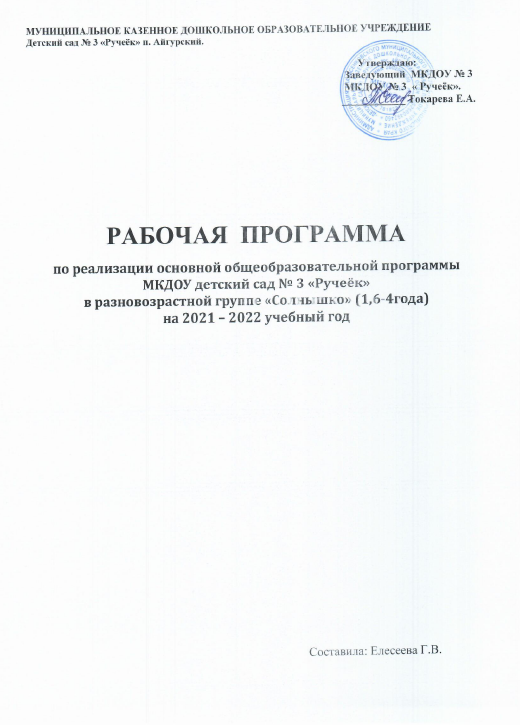 Содержание рабочей программыЦЕЛЕВОЙ РАЗДЕЛПояснительная запискаРабочая  программа разновозрастной группы «Ручеёк» разработана в соответствии с  федеральными государственными стандартами  к структуре  общеобразовательной программы дошкольного образования (Приказ № 1155 от 17 октября 2013 года "Об утверждении  федерального государственного   образовательного стандарта дошкольного образования").Программа построена на основе общеобразовательной программы дошкольного образования "От рождения до школы", авторы  Веракса Н.Е, Комарова Т.С., Васильева М.А.Данная программа разработана в соответствии со следующими нормативными документами:Конвенция о правах ребенка;Конституция РФ, ст. 43, 72.;Федеральный закон от 29.12.2012 г. № 273-ФЗ «Об образовании в Российской Федерации»;ФГОС дошкольного образования (Приказ министерства и науки РФ от 17 октября 2013 г. № 1155 г. Москва);СанПиН (Постановление №26 от 15.05.2013 г. «Об утверждении требований к устройству, содержанию и организации режима работы ДОО»);Устав ДОУ;Образовательная программа МКДОУ детский сад «Ручеёк».Цели и задачи реализации программыВедущими целями общеобразовательной программы  «От рождения до школы» под редакцией Н. Е. Вераксы, Т. С. Комаровой, М. А. Васильевой являются: создание благоприятных условий для полноценного проживания ребенком дошкольного детства, формирование основ базовой культуры личности, всестороннее развитие психических и физических качеств в соответствии с возрастными и индивидуальными особенностями, подготовка к жизни в современном обществе, к обучению в школе, обеспечение безопасности жизнедеятельности дошкольника.Эти цели реализуются в процессе разнообразных видов детской деятельности: игровой, коммуникативной, трудовой, познавательно-исследовательской, продуктивной, музыкально-художественной, чтения.Для достижения целей рабочей программы первостепенное значение имеют:забота о здоровье, эмоциональном благополучии и своевременном всестороннем развитии каждого ребенка;создание в группах атмосферы гуманного и доброжелательного отношения ко всем воспитанникам, что позволит им расти общительными, добрыми, любознательными, инициативными, стремящимися к самостоятельности и творчеству;максимальное использование разнообразных видов детской деятельности, их интеграция
в целях повышения эффективности воспитательно-образовательного процесса;творческая организация (креативность) воспитательно-образовательного процесса;вариативность использования образовательного материала, позволяющая развивать творчество в соответствии с интересами и наклонностями каждого ребенка;уважительное отношение к результатам детского творчества;единство подходов к воспитанию детей в условиях ДОУ и семьи;соблюдение преемственности в работе детского сада и начальной школы, исключающей умственные и физические перегрузки в содержании образования ребенка дошкольного возраста, обеспечивая отсутствие давления предметного обучения.От педагогического мастерства воспитателя, его культуры, любви к детям зависят уровень общего развития, которого достигнет ребенок, и степень приобретенных им нравственных качеств. Заботясь о здоровье и всестороннем воспитании детей, педагоги совместно с семьей должны стремиться сделать счастливым детство каждого ребенка.Принципы и подходы к формированию Программы1. Соответствует принципу развивающего образования, целью которого является развитие ребенка.2. Сочетает принципы научной обоснованности и практической применимости (соответствует основным положениям возрастной психологии и дошкольной педагогики).3. Соответствует критериям полноты, необходимости и достаточности (позволяет решать поставленные цели и задачи на необходимом и достаточном материале, максимально приближаясь к разумному «минимуму»).4. Обеспечивает единство воспитательных, обучающих и развивающих целей и задач процесса образования детей дошкольного возраста, в ходе реализации которых формируются такие знания, умения и навыки, которые имеют непосредственное отношение к развитию дошкольников.5. Строится с учетом принципа интеграции образовательных областей в соответствии с возрастными возможностями и особенностями воспитанников.6. Основывается на комплексно-тематическом принципе построения образовательного процесса.7. Предусматривает решение программных образовательных задач в совместной деятельности дошкольников не только в рамках непосредственно образовательной деятельности, но и при проведении режимных моментов в соответствии со спецификой дошкольного образования.8. Предполагает построение образовательного процесса на адекватных возрасту формах работы с детьми (игра).9. Строится с учётом соблюдения преемственности между всеми возрастными дошкольными группами и между детским садом и начальной школой.1.3.Возрастные особенности развития детей 2-3 лет  На третьем году жизни дети становятся самостоятельнее. Продолжает развиваться предметная деятельность, ситуативно-деловое общение ребенка и взрослого, совершенствуются восприятие, речь, начальные формы произвольного поведения, игры, наглядно-действенное мышление.В ходе совместной с взрослыми предметной деятельности продолжает развиваться понимание речи. Слово отделяется от ситуации и приобретает самостоятельное значение. Дети продолжают осваивать названия окружающих предметов, учатся выполнять простые словесные просьбы взрослых в пределах видимой наглядной ситуации. Количество понимаемых слов значительно возрастает. Совершенствуется регуляция поведения в результате обращения взрослых к ребенку, который начинает понимать не только инструкцию, но и рассказ взрослых. К концу третьего года жизни речь становится средством общения ребенка со сверстниками. В этом возрасте у детей формируются новые виды деятельности: игра, рисование, конструирование.Игра носит процессуальный характер, главное в ней — действия. Они совершаются с игровыми предметами, приближенными к реальности. В середине третьего года жизни появляются действия с предметами, заместителями.Появление собственно изобразительной деятельности обусловлено тем, что ребенок уже способен сформулировать намерение изобразить какой-либо предмет.  Типичным является изображение человека в виде «головонога» —окружности и отходящих от нее линий.К третьему году жизни совершенствуются зрительные и слуховые ориентировки, что позволяет детям безошибочно выполнять ряд заданий: осуществлять выбор из 2-3 предметов по форме, величине и цвету; различать мелодии; петь.Совершенствуется слуховое восприятие, прежде всего фонематический слух. К 3 годам дети воспринимают все звуки родного языка, но произносят их с большими искажениями.Основной формой мышления становится наглядно-действенная. Ее особенность заключается в том, что возникающие в жизни ребенка проблемные ситуации разрешаются путем реального действия с предметами.Для детей этого возраста характерна неосознанность мотивов, импульсивность и зависимость чувств и желаний отситуации. Дети легко заражаются эмоциональным состоянием сверстников. Однако в этот период начинает складываться и произвольность поведения. Она обусловлена развитием орудийных действий и речи. У детей появляются чувства гордости и стыда, начинают формироваться элементы самосознания, связанные сидентификацией с именем и полом. Завершается ранний возраст кризисом трех лет. Ребенок осознает себя как отдельного человека, отличного от взрослого. У него формируется образ «Я». Кризис часто сопровождается рядом отрицательных проявлений: негативизмом, упрямством, нарушением общения с взрослым и др. Кризис может продолжаться от нескольких месяцев до двух лет. Но его может и не быть.Возрастные особенности развития детей 3-4 лет В возрасте 3-4 лет ребенок постепенно выходит за пределы семейного круга. Его общение становится вне ситуативным. Взрослый становится для ребенка не только членом семьи, но и носителем определенной общественной функции. Желание ребенка выполнять такую же функцию приводит к противоречию с его реальными возможностями. Это противоречие разрешается через развитие игры, которая становится ведущим видом деятельности в дошкольном возрасте. Главной особенностью игры является ее условность: выполнение одних действий с одними предметами предполагает их отнесенность к другим действиям с другими предметами. Основным содержанием игры младших дошкольников являются действия с игрушками и предметами-заместителями. Продолжительность игры небольшая. Младшие дошкольники ограничиваются игрой с одной-двумя ролями и простыми, неразвернутыми сюжетами. Игры с правилами в этом возрасте только начинают формироваться.Изобразительная деятельность ребенка зависит от его представлений о предмете. В этом возрасте они только начинают формироваться. Графические образы бедны. У одних детей в изображениях отсутствуют детали, у других рисунки могут быть более детализированы. Дети уже могут использовать цвет. Большое значение для развития мелкой моторики имеет лепка. Младшие дошкольники способны под руководством взрослого вылепить простые предметы. Известно, что аппликация оказывает положительное влияние на развитие восприятия. В этом возрасте детям доступны простейшие виды аппликации. Конструктивная деятельность в младшем дошкольном возрасте ограничена возведением несложных построек по образцу и по замыслу. В младшем дошкольном возрасте развивается персептивная деятельность. Дети от использования предэталонов — индивидуальных единиц восприятия переходят к сенсорным эталонам — культурно-выработанным средствам восприятия. К концу младшего дошкольного возраста дети могут воспринимать до 5 и более форм предметов и до 7 и более цветов, способны дифференцировать предметы по величине, ориентироваться в пространстве группы детского сада, а при определенной организации образовательного процесса и в помещении всего дошкольного учреждения.Развиваются память и внимание. По просьбе взрослого дети могут  запомнить 3-4 слова и 5-6 названий предметов. К концу младшего дошкольного возраста они способны запомнить значительные отрывки из любимых произведений. Продолжает развиваться наглядно-действенное мышление. При этом преобразования ситуаций в ряде случаев осуществляются на основе целенаправленных проб с учетом желаемого результата. Дошкольники способны установить некоторые скрытые связи и отношения между предметами. В младшем дошкольном возрасте начинает развиваться воображение, которое особенно наглядно проявляется в игре, когда одни объекты выступают в качестве заместителей других.Взаимоотношения детей обусловлены нормами и правилами. В результате целенаправленного воздействия они могут усвоить относительно большое количество норм, которые выступают основанием для оценки собственных действий и действий других детей. Взаимоотношения детей ярко проявляются в игровой деятельности. Они скорее играют рядом, чем активно вступают во взаимодействие. Однако уже в этом возрасте могут наблюдаться устойчивые избирательные взаимоотношения. Конфликты между детьми возникают преимущественно, но поводу игрушек. Положение ребенка в группе сверстников во многом определяется мнением воспитателя.В младшем дошкольном возрасте можно наблюдать соподчинение мотивов поведения в относительно простых ситуациях. Сознательное управление поведением только начинает складываться; во многом поведениеребенка еще ситуативно. Вместе с тем можно наблюдать и случаи ограничения собственных побуждений самим ребенком, сопровождаемые словесными указаниями. Начинает развиваться самооценка, при этом дети в значительной мере ориентируются на оценку воспитателя. Продолжает развиваться также их половая идентификация, что проявляется в характере выбираемых игрушек и сюжетов.Ребенок 3-4 лет ориентируется на требования взрослого. Может (но не всегда) переносить эти требования в разные ситуации. Выделяет несоответствие поведения другого требованиям взрослого. Вежливо обращается к взрослым, здоровается и прощается, говорит «спасибо», «пожалуйста», в меру возможностей самостоятельно одевается, ест и т.п. По указанию взрослого убирает игрушки, доводит не очень интересное дело до конца, выполняет простейшие трудовые действия. По требованию взрослого или по просьбе сверстника может помочь последнему, пожалеть его, поделиться с ним игрушками. По требованию взрослого может сдерживать агрессивные реакции.Планируемые результаты освоения программыСпецифика дошкольного детства (гибкость, пластичность развития ребенка, высокий разброс вариантов его развития, его непосредственность и непроизвольность) не позволяет требовать от ребенка дошкольного возраста достижения конкретных образовательных результатов и обусловливает необходимость определения результатов освоения образовательной программы в виде целевых ориентиров.Целевые ориентиры дошкольного образования, представленные в ФГОС ДО, следует рассматривать как социально-нормативные возрастные характеристики возможных достижений ребенка. Это ориентир для педагогов и родителей, обозначающий направленность воспитательной деятельности взрослых.Целевые ориентиры:Целевые ориентиры образования в младенческом и раннем возрасте:Ребенок интересуется окружающими предметами и активно действует с ними; эмоционально вовлечен в действия с игрушками и другими 18 предметами, стремится проявлять настойчивость в достижении результата своих действий. Использует специфические, культурно фиксированные предметные действия, знает назначение бытовых предметов (ложки, расчески, карандаша и пр.) и умеет пользоваться ими. Владеет простейшими навыками самообслуживания; стремится проявлять самостоятельность в бытовом и игровом поведении; проявляет навыки опрятности.Проявляет отрицательное отношение к грубости, жадности.Соблюдает правила элементарной вежливости (самостоятельно или по напоминанию говорит «спасибо», «здравствуйте», «до свидания», «спокойной ночи» (в семье, в группе)); имеет первичные представления об элементарных правилах поведения в детском саду, дома, на улице и старается соблюдать их.Владеет активной речью, включенной в общение; может обращаться с вопросами и просьбами, понимает речь взрослых; знает названия окружающих предметов и игрушек. Речь становится полноценным средством общения с другими детьми.Стремится к общению со взрослыми и активно подражает им в движениях и действиях; появляются игры, в которых ребенок воспроизводит действия взрослого. Эмоционально откликается на игру, предложенную взрослым, принимает игровую задачу. Проявляет интерес к сверстникам; наблюдает за их действиями и подражает им. Умеет играть рядом со сверстниками, не мешая им. Проявляет интерес к совместным играм небольшими группами. Проявляет интерес к окружающему миру природы, с интересом участвует в сезонных наблюдениях. Проявляет интерес к стихам, песням и сказкам, рассматриванию картинок, стремится двигаться под музыку; эмоционально откликается на различные произведения культуры и искусства.С пониманием следит за действиями героев кукольного театра; проявляет желание участвовать в театрализованных и сюжетно-ролевых играх.Проявляет интерес к продуктивной деятельности (рисование, лепка, конструирование, аппликация). У ребенка развита крупная моторика, он стремится осваивать различные виды движений (бег, лазанье, перешагивание и пр.). С интересом участвует в подвижных играх с простым содержанием, несложными движениями. Технология педагогической диагностикиРеализация рабочей программы предполагает оценку индивидуального развития детей. Такая оценка производится педагогическим работником в рамках педагогической диагностики (оценки индивидуального развития детей дошкольного возраста, связанной с оценкой эффективности педагогических действий и лежащей в основе их дальнейшего планирования).Педагогическая диагностика проводится в ходе наблюдений за активностью детей в спонтанной и специально организованной деятельности. Инструментарий для педагогической диагностики — карты наблюдений детского развития, позволяющие фиксировать индивидуальную динамику и перспективы развития каждого ребенка в ходе:коммуникации со сверстниками и взрослыми (как меняются способы установления и поддержания контакта, принятия совместных решений, разрешения конфликтов, лидерства и пр.);игровой деятельности;познавательной деятельности (как идет развитие детских способностей, познавательной активности);проектной деятельности (как идет развитие детской инициативности, ответственности и автономии, как развивается умение планировать и организовывать свою деятельность);художественной деятельности;физического развития.Результаты педагогической диагностики могут использоваться исключительно для решения следующих образовательных задач:индивидуализации образования (в том числе поддержки ребенка,
построения его образовательной траектории или профессиональной коррекции особенностей его развития);оптимизации работы с группой детей.В ходе образовательной деятельности педагоги должны создавать диагностические ситуации, чтобы оценить индивидуальную динамику детей и скорректировать свои действия.Результаты заносятся в карты наблюдений детского развития, в дальнейшем педагоги выстраивают  индивидуальные  траектории  (образовательные маршруты) развития каждого ребенка по всем возрастным группам.Итоговые  показатели освоения рабочей программы на конец года детей 2-3 летИтоговые  показатели освоения рабочей программы на конец года детей  3-4 годСОДЕРЖАТЕЛЬНЫЙ РАЗДЕЛ1.Описание образовательной деятельности в соответствии с направлениями развития ребёнка, представленными в пяти образовательных областях2.Описание вариативных форм, способов, методов и средств реализации Программы с учетом возрастных и индивидуальных особенностей воспитанников, специфики их образовательных потребностей и интересовСодержание психолого-педагогической работы с детьми 2-3 летСодержание психолого – педагогической работы с детьми 3-4 летСодержание психолого-педагогической работы с детьми 2-3 летСодержание психолого-педагогической работы с детьми  3-4 летСодержание психолого-педагогической работы с детьми 2- 3 летСодержание психолого-педагогической работы с детьми  3-4 летСодержание психолого-педагогической работы  с детьми 2-3 годаСодержание психолого-педагогической работы с детьми 3-4 года«Физическое развитие включает приобретение опыта в следующих видах деятельности детей: двигательной, в том числе связанной с выполнением упражнений, направленных на развитие таких физических качеств, как координация и гибкость; способствующих правильному формированию опорно-двигательной системы организма, развитию равновесия, координации движения, крупной и мелкой моторики обеих рук, а также с правильным, не наносящим ущерба организму, выполнением основных движений (ходьба, бег, мягкие прыжки, повороты в обе стороны), формирование начальных представлений о некоторых видах спорта, овладение подвижными играми с правилами; становление целенаправленности и саморегуляции в двигательной сфере; становление ценностей здорового образа жизни, овладение его элементарными нормами и правилами (в питании, двигательном режиме, закаливании, при формировании полезных привычек и др.)».Содержание психолого-педагогической работы с детьми  2-3 летСодержание психолого-педагогической работы с детьми  3-4 летВзаимодействие с семьёйОдним из важнейших условий реализации Рабочей программы является сотрудничество педагогов с семьёй: дети, воспитатели и родители – главные участники педагогического процесса.Виды взаимоотношений ДОУ с семьями воспитанников:Сотрудничество - это общение на равных, где ни одной из сторон взаимодействия не принадлежит привилегия указывать, контролировать, оценивать.Взаимодействие - способ организации совместной деятельности, которая осуществляется на основании социальной перцепции и с помощью общения.Формы сотрудничества с семьями воспитанников:Мастер-класс - особая форма презентации специалистом своего профессионального мастерства, с целью привлечения внимания родителей к актуальным проблемам воспитания детей и средствам их решения.Тренинг.  Родители активно вовлекаются в специально разработанные педагогом-психологом ситуации, позволяющие осознавать свои личностные ресурсы.Совместная деятельность педагогов, родителей, детей.Совместная деятельность воспитывающих взрослых организуются в разнообразных традиционных и инновационных формах (акции, ассамблеи, вечера музыки и поэзии, посещения семьями программных мероприятий семейного абонемента, организованных учреждениями культуры и искусства, по запросу детского сада; семейные гостиные, фестивали, семейные клубы, вечера вопросов и ответов, салоны, студии, праздники (в том числе семейные), прогулки, экскурсии, проектная деятельность, семейный театр).Семейные художественные студии - это своего рода художественные мастерские, объединяющие семьи воспитанников для занятий творчеством в сопровождении педагога: художника, хореографа, актера. Творческое взаимодействие педагога, детей и родителей в студии разнообразные по форме: совместные специально-организованные занятия; мастер-классы для родителей по рисунку, живописи, рукоделию (по выбору родителей); встречи с искусствоведами, художниками, мастерами декоративно-прикладного искусства; посещение музеев, художественных выставок.Семейные праздники. Семейный праздник в детском саду - это особый день, объединяющий педагогов и семьи воспитанников по случаю какого-либо события. Таким особым днем может стать День матери, День отца, Новый год, День Победы, Международный День семьи (15 мая), Всероссийский День семьи, любви и верности (8 июля).Семейный театр. Развитие партнерских отношений с семьей открывает новые возможности для развития театрализованной деятельности детей и взрослых в форме семейного театра.Проектная деятельность. Все большую актуальность приобретает  форма совместной деятельности - проекты. Они меняют роль воспитывающих взрослых в управлении детским садом, в развитии партнерских отношений, помогают им научиться работать в «команде», овладеть способами коллективной мыслительной деятельности; освоить алгоритм создания проекта, отталкиваясь от потребностей ребенка; достичь позитивной открытости по отношению к коллегам, воспитанникам и родителям, к своей личности; объединить усилия педагогов, родителей и детей с целью реализации проекта.Семейный календарь. Интересные идеи для проектов рождаются благодаря семейному календарю, который помогает родителям научиться планировать свою деятельность и находить время для взаимодействия и общения с ребенком.Семейный календарь может состоять из двух взаимосвязанных, взаимопроникающих частей: одна - сопровождающая инвариантная, предлагаемая детским садом для всех семей воспитанников; вторая - вариативная, проектируемая каждой семьей в логике своих потребностей и традиций.Стенды. На стендах размещается стратегическая (многолетняя), тактическая (годичная) и оперативная информация. К стратегической относятся сведения о целях и задачах развития ДОУ на дальнюю и среднюю перспективы, о реализуемой образовательной программе, об инновационных проектах дошкольного учреждения, а также о дополнительных образовательных услугах. К тактической информации относятся сведения о педагогах и графиках их работы, о режиме дня, о задачах и содержании воспитательно-образовательной работы в группе на год. Оперативная стендовая информация, предоставляющая наибольший интерес для воспитывающих взрослых, включает сведения об ожидаемых или уже прошедших событиях в группе (детском саду): акциях, конкурсах, репетициях, выставках, встречах, совместных проектах, экскурсиях выходного дня и т. д.Непрерывное образование воспитывающих взрослых.В современном быстро меняющемся мире родители и педагоги должны непрерывно повышать свое образование. Основными формами просвещения могут выступать: конференции (в том числе и онлайн-конференции), родительские собрания (общие детсадовские, городские), родительские и педагогические чтения.Взаимодействие педагога с родителями детей группы.В дошкольном возрасте педагог строит свое взаимодействие на основе укрепления сложившихся деловых и личных контактов с родителями воспитанников.Именно в этот период педагог корректирует детско-родительские отношения, помогает родителям и детям найти общие интересы, которые в дальнейшем могут стать основой семейного общения. Много внимания воспитатель уделяет развитию совместной деятельности родителей и детей – игровой, досуговой, художественной.Основные задачи взаимодействия детского сада с семьей:• изучение отношения педагогов и родителей к различным вопросам воспитания, обучения, развития детей, условий организации разнообразной деятельности в детском саду и семье;• знакомство педагогов и родителей с лучшим опытом воспитания в детском саду и семье, а также с трудностями, возникающими в семейном и общественном воспитании дошкольников;• информирование друг друга об актуальных задачах воспитания и обучения детей и о возможностях детского сада и семьи в решении данных задач;• создание в детском саду условий для разнообразного по содержанию и формам сотрудничества, способствующего развитию конструктивного взаимодействия педагогов и родителей с детьми;• привлечение семей воспитанников к участию в совместных с педагогами мероприятиях, организуемых в саду, районе (посёлке, области);• поощрение родителей за внимательное отношение к разнообразным стремлениям и потребностям ребенка, создание необходимых условий для их удовлетворения в семье.Совместная деятельность педагогов и родителей.Опираясь на интерес к совместной деятельности, развивающиеся творческие умения детей и взрослых, педагог делает родителей активными участниками разнообразных встреч, викторин, вечеров досуга, «музыкальных салонов» и «творческих гостиных».Взаимодействие с семьями воспитанников по образовательным областямРежим дня, график двигательной активности, учебный план, расписание организованной образовательной деятельностиРежим дня на осенне-зимний период при 9 – часовом пребывании детейРежим дня на летний период при 9 – часовом пребывании детей (7.30 – 17.00)График двигательной активностиУчебный планРасписание организованной образовательной деятельности.Образовательная деятельность в ходе режимных моментов  разновозрастной группы « Ручеёк»Культурно-досуговая деятельностьОтдых.Развивать желание в свободное время заниматься интересной и содержательной деятельностью. Формировать основы досуговой культуры (игры, чтение книг, рисование, лепка, конструирование, прогулки  и т. д.).Развлечения.Создавать условия для проявления культурно-познавательных потребностей, интересов, запросов и предпочтений, а также использования полученных знаний и умений для проведения досуга. Способствовать появлению спортивных увлечений, стремления заниматься спортом.Праздники.Формировать у детей представления о будничных и праздничных днях. Вызывать эмоционально положительное отношение к праздникам, желание активно участвовать в их подготовке (украшение групповой комнаты, музыкального зала, участка детского сада и т. д.). Воспитыватьвнимание к окружающим людям, стремление поздравить их с памятными событиями, преподнести подарки, сделанные своими руками.Самостоятельная деятельность.Создавать условия для развития индивидуальных способностей и интересов детей (наблюдения, экспериментирование, собирание коллекций и т. д.). Формировать умение и потребность организовывать свою деятельность, соблюдать порядок и чистоту. Развивать умение взаимодействовать со сверстниками, воспитателями и родителями.Творчество.Развивать художественные наклонности в пении, рисовании, музицировании. Поддерживать увлечения детей разнообразной художественной и познавательной деятельностью, создавать условия для посещения кружков и студий.Особенности организации предметно-пространственной средыПод понятием среды подразумевается окружающая обстановка природного, социально-бытового и культурно-эстетического характера. Если среде  придать специально проектируемую направленность, то она становится  важным фактором формирования личности - образовательной средой.Образовательная среда  предполагает специально созданные  условия, такие, которые необходимы для полноценного проживания ребёнком дошкольного детства. Под предметно-развивающей средой понимают определённое пространство, организованно оформленное и предметно насыщенное, приспособленное для удовлетворения потребностей ребёнка в познании, общении, труде, физическом и духовном развитии в целом. Современное понимание развивающей предметно-пространственной среды включает в себя обеспечение активной жизнедеятельности ребёнка, становления его субъектной позиции, развития творческих проявлений всеми доступными, побуждающими к самовыражению средствами.Основные требования к организации средыРазвивающая предметно-пространственная среда дошкольной организации должна быть:содержательно-насыщенной;трансформируемой;полифункциональной;вариативной;доступной;безопасной;здоровьесберегающей;эстетически-привлекательной.Основные принципы организации средыОборудование помещений группы должно быть безопасным, здоровьесберегающим, эстетически привлекательным и развивающим. Мебель должна соответствовать росту и возрасту детей, игрушки — обеспечивать максимальный для данного возраста развивающий эффект.Развивающая предметно-пространственная среда должна быть насыщенной, пригодной для совместной деятельности взрослого и ребенка и самостоятельной деятельности детей, отвечающей потребностям детского возраста.Разнообразная полифункциональная предметная среда пробуждает активное воображение детей, и они всякий раз по-новому перестраивают имеющееся игровое пространство, используя гибкие модули, ширмы, занавеси, кубы, стулья. Трансформируемость предметно-игровой среды позволяет ребенку взглянуть на игровое пространство с иной точки зрения, проявить активность в обустройстве места игры и предвидеть ее результаты.Развивающая предметно-пространственная среда должна обеспечивать доступ к объектам природного характера; побуждать к наблюдениям на участке детского сада (постоянным и эпизодическим) за ростом растений, участию в элементарном труде, проведению опытов и экспериментов с природным материалом.Развивающая предметно-пространственная среда должна организовываться как культурное пространство, которое оказывает воспитывающее влияние на детей (изделия народного искусства, репродукции, портреты великих людей, предметы старинного быта и пр.).Пространство группы следует организовывать в виде хорошо разграниченных зон («центры», «уголки», «площадки»), оснащенных большим количеством развивающих материалов (книги, игрушки, материалы для творчества, развивающее оборудование и пр.). Все предметы должны быть доступны детям.Подобная организация пространства позволяет дошкольникам выбирать интересные для себя занятия, чередовать их в течение дня, а педагогу дает возможность эффективно организовывать образовательный процесс с учетом индивидуальных особенностей детей.Оснащение центров меняется в соответствии с тематическим планированием образовательного процесса.В качестве центров развития выступают:уголок для сюжетно-ролевых игр;уголок ряжения (для театрализованных игр);книжный уголок;зона для настольно-печатных игр;выставка (детского рисунка, детского творчества, изделий народных мастеров и т. д.);уголки для разнообразных видов самостоятельной деятельности детей — конструктивной, изобразительной и др.;игровой уголокРазвивающая предметно-пространственная среда должна выступать как динамичное пространство, подвижное и легко изменяемое. При проектировании предметной среды следует помнить, что «застывшая» (статичная) предметная среда не сможет выполнять своей развивающей функции в силу того, что перестает пробуждать фантазию ребенка. В целом принцип динамичности — статичности касается степени подвижности игровых пространств, вариантности предметных условий и характера детской деятельности. Вместе с тем, определенная устойчивость и постоянство среды — это необходимое условие ее стабильности, привычности, особенно если это касается мест общего пользования (библиотечка, шкафчик с игрушками, ящик с полифункциональным материалом и т.ПРИЛОЖЕНИЕПриложение 1Развитие игровой деятельностиСоздание условий для развития игровой деятельности детей. Формирование игровых умений, развитых культурных форм игры. Развитие у детей интереса к различным видам игр. Всестороннее воспитание и гармоничное развитие детей в игре (эмоционально-нравственное, умственное, физическое, художественно-эстетическое и социально-коммуникативное).Развитие самостоятельности, инициативы, творчества, навыков саморегуляции; формирование доброжелательного отношения к сверстникам, умения взаимодействовать, договариваться, самостоятельно разрешать конфликтные ситуации.Содержание психолого-педагогической работы с детьми  2-3 годаСодержание психолого-педагогической работы с детьми  3-4 летПерспективное  годовое планирование   по  взаимодействию с родителямиПриложение 3Социальный паспорт  разновозрастной группы « Ручеёк»Сведения о родителях.Приложение 4	Комплексно-тематическое планирование.Приложение 5Перечень событий, праздников, мероприятийПраздники.Новый год, День защитника Отечества, Международный женский день, День Победы, «Осень», «Весна», «Лето», праздники народного календаря.Тематические праздники и развлечения.«Русская матрёшка»;Театрализованные представления.Инсценирование русских народных сказок, песен; игры-инсценировки: «Теремок», «Заюшкина избушка», и др.Русское народное творчество.Загадки, были и небылицы, шутки, любимые сказки, сказания, былины, предания.Спортивные развлечения.«Чистота - залог здоровья», «Путешествие в зимний лес», «Весёлые старты», «Мячик круглый есть у нас», «Осенние забавы».Забавы.Фокусы, сюрпризные моменты, подвижные и словесные игры, аттракционы,  пальчиковый театр, театр теней при помощи рук.Приложение 6Перспективное планирование праздников и развлеченийразновозрастной группы « Ручеёк»Приложение 7Примерный переченьдля чтения и рассказывания детямПервая младшая группа (от 2 до 3 лет)Русский фольклор.Песенки, потешки, заклички. «Наши уточки с утра…»; «Пошел котик на  Торжок…»;  «Заяц  Егорка…»;  «Наша  Маша  маленька...»;  «Чики,  чики, кички...»,  «Ой,  ду-ду,  ду-ду,  ду-ду!  Сидит  ворон  на  дубу»;  «Из-за  леса, из-за гор...»; «Бежала лесочком лиса с кузовочком...»; «Огуречик, огуречик...»; «Солнышко, ведрышко...».Сказки.  «Козлятки  и  волк»,  обр.  К.  Ушинского;  «Теремок»,  обр. М. Булатова; «Маша и медведь», обр. М. Булатова.Фольклор народов мира. «Три веселых братца», пер. с нем. Л. Яхнина; «Бу-бу, я рогатый», лит., обр. Ю. Григорьева; «Котауси и Мауси», англ., обр. К. Чуковского; «Ой ты заюшка-пострел...», «Ты, собачка, не лай...», пер. с молд.И. Токмаковой; «Раговоры», чуваш., пер. Л. Яхнина; «Снегирек», пер. с нем. В. Викторова; «Сапожник», польск., обр. Б. Заходера.Произведения поэтов и писателей России.Поэзия. А. Барто. «Мишка», «Грузовик», «Слон», «Лошадка» (из цикла «Игрушки»), «Кто как кричит»; В. Берестов. «Больная кукла», «Котенок»; Г. Лагздынь. «Петушок»; С. Маршак. «Сказка о глупом мышонке»; Э.  Мошковская.  «Приказ»  (в  сокр.);  Н.  Пикулева.  «Лисий  хвостик», «Надувала кошка шар...»; Н. Саконская. «Где мой пальчик?»; А. Пушкин. «Ветер по морю гуляет...» (из «Сказки о царе Салтане»); М. Лермонтов. «Спи, младенец...» (из стихотворения «Казачья колыбельная»); А. Барто, П.  Барто.  «Девочка-ревушка»;  А.  Введенский.  «Мышка»;  А.  Плещеев. «Сельская  песня»;  Г.  Сапгир.  «Кошка»;  К.  Чуковский.  «Федотка»,  «Путаница».Проза. Л. Толстой. «Спала кошка на крыше…», «Был у Пети и Миши конь…»; Л. Толстой. «Три медведя»; В. Сутеев. «Кто сказал „мяу“?»; В. Бианки. «Лис и мышонок»; Г. Балл. «Желтячок»; Н. Павлова. «Земляничка».Произведения поэтов и писателей разных стран.С. Капутикян. «Все спят», «Маша обедает» пер. с арм. Т. Спендиаровой; П. Воронько. «Обновки», пер. с укр. С. Маршака; Д. Биссет. «Га-га-га!», пер. с англ. Н. Шерешевской; Ч. Янчарский. «В магазине игрушек», «Друзья» (из книги «Приключения Мишки Ушастика»), пер. с польск. В. Приходько.Примерный список литературы для чтения детям 3-4 летРусский фольклорПесенки, потешки, заклички. «Пальчик-мальчик…», «Заинька, попляши…», «Ночь пришла…», «Сорока, сорока…», «Еду-еду к бабе, к деду…», «Тили-бом!Тили-бом!…», «Как у нашего кота…», «Сидит белка на тележке…», «Ай, качи-качи-качи»…», «Жили у бабуси…», «Чики-чики-чикалочки…», «Кисонька-мурысенька…», «Заря-заряница…», «Травка-муравка…», «На улице три курицы…», «Тень, тень, потетень…», «Курочка-рябушечка…», «Дождик, дождик, пуще…», «Божья коровка…», «Радуга-дуга…».Сказки. «Колобок», обр. К. Ушинского; «Волк и козлята», обр. А. Н. Толстого; «Кот, петух и лиса», обр. М. Боголюбской; «Гуси-лебеди»; «Снегурочка и лиса»; «Бычок — черный бочок, белые копытца», обр. М. Булатова; «Лиса и заяц», обр. В. Даля; «У страха глаза велики», обр. М. Серовой; «Теремок», обр. Е. Чарушина.Фольклор народов мираПесенки.«Кораблик», «Храбрецы», «Маленькие феи», «Три зверолова», англ., обр. С. Маршака; «Что за грохот», пер. с латыш. С. Маршака; «Купите лук…», пер. с шотл. И. Токмаковой; «Разговор лягушек», «Несговорчивый удод», «Помогите!», пер. с чеш. С. Маршака.Сказки. «Рукавичка», «Коза-дереза», укр., обр. Е. Благининой; «Два жадных медвежонка», венг., обр. А. Краснова и В. Важдаева; «Упрямые козы», узб., обр. Ш. Сагдуллы; «У солнышка в гостях», пер. с словац. С. Могилевской и Л. Зориной; «Лиса-нянька», пер. с финск. Е. Сойни; «Храбрец-молодец», пер. с болг. Л. Грибовой; «Пых», белорус., обр. Н. Мялика; «Лесной мишка и проказница мышка», латыш., обр. Ю. Ванага, пер. Л. Воронковой; «Петух и лиса», пер. с шотл. М. Клягиной-Кондратьевой; «Свинья и коршун», сказка народов Мозамбика, пер. с португ. Ю. Чубкова.Произведения поэтов и писателей РоссииПоэзия. К. Бальмонт. «Осень»; А. Блок. «Зайчик»; А. Кольцов. «Дуют ветры…» (из стихотворения «Русская песня»); А. Плещеев. «Осень наступила…», «Весна» (в сокр.); А. Майков. «Колыбельная песня», «Ласточка примчалась...» (из новогреческих песен); А. Пушкин. «Ветер, ветер! Ты могуч!..», «Свет наш, солнышко!..», «Месяц, месяц…» (из «Сказки о мертвой царевне и о семи богатырях»); С. Черный. «Приставалка», «Про Катюшу»; С. Маршак. «Зоосад», «Жираф», «Зебры», «Белые медведи», «Страусенок», «Пингвин», «Верблюд», «Где обедал воробей» (из цикла «Детки в клетке»); «Тихая сказка», «Сказка об умном мышонке»; К. Чуковский.«Путаница», «Краденое солнце», «Мойдодыр», «Муха-цокотуха», «Ежики смеются», «Елка», «Айболит», «Чудо-дерево», «Черепаха»; С. Гродецкий. «Кто это?»; В. Берестов. «Курица с цыплятами», «Бычок»; Н. Заболоцкий. «Как мыши с котом воевали»; В. Маяковский. «Что такое хорошо и что такое плохо?», «Что ни страница — то слон, то львица»; К. Бальмонт. «Комарики-макарики»; И. Косяков. «Все она»; А. Барто, П. Барто. «Девочка чумазая»; С. Михалков. «Песенка друзей»; Э. Мошковская. «Жадина»; И. Токмакова. «Медведь».Проза. К. Ушинский. «Петушок с семьей», «Уточки», «Васька», «Лиса Патрикеевна»; Т. Александрова. «Медвежонок Бурик»; Б. Житков. «Как мы ездили в зоологический сад», «Как мы в зоосад приехали», «Зебра», «Слоны», «Как слон купался» (из книги «Что я видел»); М. Зощенко. «Умная птичка»; Г. Цыферов. «Про друзей», «Когда не хватает игрушек» (из книги «Про цыпленка, солнце и медвежонка»); К. Чуковский. «Так и не так»; Д. Мамин-Сибиряк. «Сказка про храброго Зайца — длинные уши, косые глаза, короткий хвост»; Л. Воронкова. «Маша-растеряша», «Снег идет» (из книги «Снег идет»); Н. Носов «Ступеньки»; Д. Хармс. «Храбрый еж»; Л. Толстой. «Птица свила гнездо…»; «Таня знала буквы…»; «У Вари был чиж…», «Пришла весна…»; В. Бианки. «Купание медвежат»; Ю. Дмитриев. «Синий шалашик»; С. Прокофьева. «Маша и Ойка», «Когда можно плакать», «Сказка о невоспитанном мышонке» (из книги «Машины сказки»); В. Сутеев. «Три котенка»; А. Н. Толстой. «Еж», «Лиса».Произведения поэтов и писателей разных странПоэзия. Е. Виеру. «Ежик и барабан», пер. с молд. Я. Акима; П. Воронько. «Хитрый ежик», пер. с укр. С. Маршака; Л. Милева. «Быстроножка и Серая Одежка», пер. с болг. М. Маринова; А. Милн. «Три лисички», пер. с англ. Н. Слепаковой; Н. Забила. «Карандаш», пер. с укр. З. Александровой; С. Капутикян. «Кто скорее допьет», «Маша не плачет», пер. с арм. Т. Спендиаровой; А. Босев. «Дождь», пер. с болг. И. Мазнина; «Поет зяблик», пер. с болг. И. Токмаковой; М. Карем. «Мой кот», пер. с франц. М. Кудиновой.Проза. Д. Биссет. «Лягушка в зеркале», пер. с англ. Н. Шерешевской; Л. Муур. «Крошка Енот и Тот, кто сидит в пруду», пер. с англ. О. Образцовой; Ч. Янчарский. «Игры», «Самокат» (из книги «Приключения Мишки Ушастика»), пер. с польск. В. Приходько; Е. Бехлерова. «Капустный лист», пер. с польск. Г. Лукина; А. Босев. «Трое», пер. с болг. В. Викторова; Б. Поттер. «Ухти-Тухти», пер. с англ. О. Образцовой; Й. Чапек. «Трудный день», «В лесу», «Кукла Яринка» (из книги «Приключения песика и кошечки»), пер. с чешск. Г. Лукина; О. Альфаро. «Козлик-герой», пер. с исп. Т. Давитьянц; О. Панку-Яшь. «Покойной ночи, Дуку!», пер. с румын. М. Олсуфьева, «Не только в детском саду» (в сокр.), пер. с румын. Т. Ивановой.Произведения для заучивания наизусть«Пальчик-мальчик…», «Как у нашего кота…», «Огуречик, огуречик…», «Мыши водят хоровод…», рус.нар. песенки; А. Барто. «Мишка», «Мячик», «Кораблик»; В. Берестов. «Петушки»; К. Чуковский. «Елка» (в сокр.); Е. Ильина. «Наша елка» (в сокр.); А. Плещеев. «Сельская песня»; Н. Саконская. «Где мой пальчик?».Примерный перечень основных движений, подвижных игр и упражнений  детей 2-3 летПримерный перечень основных движений, подвижных игр и упражнений детей  3-4 летСодержаниеСтр.I. ЦЕЛЕВОЙ РАЗДЕЛ31. Пояснительная записка.31. Цели и задачи Программы.31.2. Принципы и подходы к формированию Программы.41.3. Характеристика особенностей развития детей 2-3лет, 3-4лет42.Планируемые результаты освоения Программы.62.1. Целевые ориентиры62.2.Технология педагогической диагностики (мониторинга) индивидуального развития детей7II. СОДЕРЖАТЕЛЬНЫЙ РАЗДЕЛ111. Описание образовательной деятельности в соответствии с направлениями развития ребёнка, представленными в пяти образовательных областях11Образовательная область «Социально-коммуникативное развитие»12Образовательная область «Познавательное развитие»16Образовательная область «Речевое развитие»21Образовательная область «Художественно-эстетическое развитие»28Образовательная область «Физическое развитие»30Описание вариативных форм, методов и средств реализации Программы с учётом возрастных и индивидуальных особенностей воспитанников, специфики их образовательных потребностей и интересов12-32Взаимодействие с семьёй32Взаимодействие с социальными институтами детства36III. ОРГАНИЗАЦИОННЫЙ РАЗДЕЛ37Материально-техническое обеспечение Программы37Обеспеченность методическими материалами и средствами обучения37Режим дня, график двигательной активности, учебный план, расписание организованной образовательной деятельности40Образовательная деятельность в ходе режимных моментов42Культурно-досуговая деятельность42Особенности организации  предметно-пространственной среды44СПИСОК ЛИТЕРАТУРЫ46ПРИЛОЖЕНИЯПриложение 1.  Развитие игровой деятельности48Приложение 2. Перспективное годовое планирование по взаимодействию с родителями.49Приложение 3. Социальный паспорт группы52Приложение 4. Комплексно-тематическое планирование54Приложение5. Примерный перечень развлечений и праздников55Приложение 6. Перспективный план  развлечений и праздников55Приложение 7. Примерный список литературы для чтения детям56Приложение8. Примерный перечень основных движений, подвижных игр и упражнений57Физическое развитие• самостоятельно одеваться и раздеваться в определенной последовательности;•  проявлять навыки опрятности (замечают непорядок в одежде, устраняют его при небольшой помощи взрослых); •  при небольшой помощи взрослого пользоваться индивидуальными предметами (носовым платком, полотенцем, салфеткой, расческой, горшком);• самостоятельно есть;• ходить и бегать, не наталкиваясь друг на друга;• прыгать на двух ногах на месте и с продвижением вперед;• брать, держать, переносить, класть, бросать, катать мяч;• ползать, подлезать под натянутую веревку, перелезать через бревно, лежащее на полуСоциально - коммуникативное развитие• играть рядом, не мешая друг другу, подражать действиям сверстников;•  эмоционально откликаться на игру, предложенную взрослым, подражать его действиям, принимать игровую задачу;•  самостоятельно выполнять игровые действия с предметами, осуществлять перенос действий с объекта на объект;• использовать в игре замещение недостающего предмета;• общаться в диалоге с воспитателем;• в самостоятельной игре сопровождать речью свои действия;• следить за действиями героев кукольного театра;• выполнять простейшие трудовые действия (с помощью педагогов);• наблюдать за трудовыми процессами воспитателя в уголке природы;• соблюдать элементарные правила поведения в детском саду;• соблюдать элементарные правила взаимодействия с растениями и животными.Познавательное развитие. Речевое  развитие (интеграция)• различать основные формы деталей строительного материала;• с помощью взрослого сооружать разнообразные постройки, используя большинство форм;• разворачивать игру вокруг собственной постройки;• образовывать группу однородных предметов;• различать один и много предметов;• различать большие и маленькие предметы, называть их размер;• узнавать шар и куб;• различать и называть предметы ближайшего окружения;• называть имена членов семьи и воспитателей;• узнавать и называть некоторых домашних и диких животных, их детенышей;• различать некоторые овощи, фрукты (1-2 вида);• различать некоторые деревья ближайшего окружения, природные сезонные явления;•  поделиться информацией, пожаловаться на неудобство, на негативные действия сверстника;• сопровождать речью игровые и бытовые действия;• слушать небольшие рассказы без наглядного сопровождения;• слушать доступные по содержанию стихи, сказки, рассказы, при повторном чтении проговаривать слова, небольшие фразы;• рассматривать иллюстрации в знакомых книжках с помощью педагога.Художественно-эстетическое развитие• знают, что карандашами, фломастерами, красками и кистью можно рисовать;• различают красный, синий, зеленый, желтый, белый, черный цвета;• умеют раскатывать комок глины прямыми и круговыми движениями кистей рук, отламывать от большого комка глины маленькие комочки, сплющивать их ладонями; умеют соединять концы раскатанной палочки, плотно прижимая их друг к другу;• лепят несложные предметы, аккуратно пользуются глиной;• узнают знакомые мелодии и различают высоту звуков (высокий - низкий);• вместе с воспитателем подпевают в песне музыкальные фразы;• двигаются в соответствии с характером музыки, начинают движения с первыми звуками музыки;• умеют выполнять движения: притопывать ногой, хлопать в ладоши, поворачивать кисти рук;• называют музыкальные инструменты: погремушки, бубенОбразовательная область «Социально – коммуникативное развитие»1.Имеет представления о навыках организованного поведения в детском саду, дома, на улице. 2. Умеет общаться спокойно, без крика.3. Проявляет элементарные правила вежливости (умеет здороваться, прощаться, благодарить за помощь).4. Стремится  поддерживать чистоту и порядок в группе, бережно относится к игрушкам, книгам, личным вещам и пр.5. Уважительно относится к сотрудникам детского сада, их труду; при напоминании знает их имена и отчества.6. Проявляет интерес к малой родине и имеет первичные представления о ней.7.Использует  простейшие навыки поведения во время еды, умывания.8. Умеет  самостоятельно одеваться и раздеваться в определенной последовательности.9. Проявляет желание участвовать в посильном труде.10.Проявляет желание участвовать в уходе за растениями  в уголке природы и на участке с помощью взрослого.11. Положительно относится  к труду взрослых, имеет представления о трудовых действиях, результатах труда.12. Знаком с правилами поведения в природе.13.Имеет  первичные представления о безопасном поведении на дорогах.14. Знаком с источниками опасности в помещении и на улице.Образовательная область «Познавательное развитие»Умеет сосредоточивать внимание на предметах и явлениях предметно-пространственной развивающей среды.2. Умеет  группировать и классифицировать знакомые предметы по нескольким сенсорным признакам: величине, форме, цвету.3. Узнаёт по подсказке название форм (круглая, треугольная, прямоугольная и квадратная).4. Может подбирать предметы по цвету и величине.5.Имеет представления о понятных  профессиях, трудовых действиях людей этих профессий, о результатах их труда (воспитатель, помощник воспитателя, музыкальный руководитель, врач, продавец, повар, шофер, строитель).6. Умеет различать количество предметов (один — много).7. Различает предметы контрастных размеров и их обозначает посредством  речи (большой дом — маленький домик, большая матрешка — маленькая матрешка, большие мячи — маленькие мячи и т. д.).8. Умеет различать предметы по форме и называть их (кубик, кирпичик, шар и пр.).9. Различает части  собственного тела (голова, лицо, руки, ноги, спина).10.Умеет ориентироваться в окружающем пространстве (помещении группы и участка детского сада).11.Имеет представления о  домашних и диких животных,  их детенышах, особенностях их поведения и питания.12. Наблюдает  за птицами, прилетающими на участок (ворона, голубь, синица, воробей, снегирь и др.), подкармливает их зимой.13.Умеет отличать и называть по внешнему виду: овощи  (огурец, помидор, морковь, репа и др.), фрукты (яблоко, груша, персики и др.),  ягоды (малина, смородина и др.).14. Знаком с комнатными растениями (фикус, герань и др.), имеет  представления о том, что для роста растений нужны земля, вода и воздух.15. Имеет представления  о  характерных особенностях следующих друг за другом времен года и теми изменениями, которые происходят в связи с этим в жизни и деятельности взрослых и детей.16. Имеет представления о  правилах  поведения в природе (не рвать без надобности растения, не ломать ветки деревьев, не трогать животных и др.).Образовательная область «Речевое развитие»1.В быту, в самостоятельных играх может  посредством речи взаимодействовать и налаживать контакты друг с другом.2.Самостоятельно  рассматривает картинки, книги, наборы предметов.3.Слушает  рассказы воспитателя о забавных случаях из жизни.4.Знает названия и назначение предметов одежды, обуви, головных уборов, посуды, мебели, видов транспорта.5.Различает и называет существенные детали и части предметов, некоторые материалы и их свойства, местоположение.1.Внятно произносит  в словах гласные (а, у, и, о, э) и некоторые согласные звуки: п — б — т — д — к — г; ф — в; т — с — з — ц.2.Умеет отчетливо произносить слова и короткие фразы, говорить спокойно, с естественными интонациями.3.Согласовывает прилагательные с существительными в роде, числе, падеже.4.Употребляет  существительные с предлогами (в, на, под, за, около).5.Употребляет  в речи имена существительные в форме единственного и множественного числа, обозначающие животных и их детенышей.6. Ведёт  диалог с педагогом: слушает  и понимает  заданный вопрос, понятно отвечает  на него, говорит  в нормальном темпе, не перебивая говорящего взрослого.7.Умеет  слушать новые сказки, рассказы, стихи, следит за развитием действия, сопереживает  героям произведения.8.Повторяет  наиболее интересные, выразительные отрывки из прочитанного произведения.9.Может с помощью воспитателя инсценировать и драматизировать небольшие отрывки из народных сказок.10. Читает  наизусть потешки  и небольшие стихотворения.Образовательная область «Художественно – эстетическое развитие»1. Изображает отдельные предметы.2. Изображает простые по композиции и незамысловатые по содержанию сюжеты.3. Подбирает цвета соответствующие изображенным предметам.4. Правильно пользуется карандашами, фломастерами.5. Правильно пользуется кистью и красками.6. Знает названия  цветов (красный, синий, зеленый, желтый, белый, черный), отличает оттенки  (розовый, голубой, серый).7. Располагает изображения по всему листу.8. Умеет отделять от большого куска пластилина небольшие комочки.9. Умеет раскатывать пластилин прямыми движениями ладоней.10. Умеет раскатывать пластилин круговыми движениями ладоней.11. Лепит различные предметы, состоящие из 1-3 частей, используя разнообразные приемы лепки.12.Знает, называет и правильно использует детали строительного материала.13. Умеет располагать кирпичики, пластины вертикально.14. Изменяет постройки, надстраивая, или заменяет одни детали другими.                             Образовательная область «Физическое развитие»1.Умеет  различать и называть органы чувств (глаза, рот, нос, уши),  имеет  представление об их роли в организме и о том, как их беречь и ухаживать за ними.2.Имеет  представление о полезной и вредной пище; об овощах и фруктах, молочных продуктах, полезных для здоровья человека.3.Имеет  представление о том, что утренняя зарядка, игры, физические упражнения вызывают хорошее настроение.4.Имеет представление о том, что с помощью сна восстанавливаются силы.5. Имеет представление о необходимости закаливания.ОБРАЗОВАТЕЛЬНАЯ ОБЛАСТЬ «СОЦИАЛЬНО-КОММУНИКАТИВНОЕ РАЗВИТИЕ»ОБРАЗОВАТЕЛЬНАЯ ОБЛАСТЬ «СОЦИАЛЬНО-КОММУНИКАТИВНОЕ РАЗВИТИЕ»ОБРАЗОВАТЕЛЬНАЯ ОБЛАСТЬ «СОЦИАЛЬНО-КОММУНИКАТИВНОЕ РАЗВИТИЕ»ОБРАЗОВАТЕЛЬНАЯ ОБЛАСТЬ «СОЦИАЛЬНО-КОММУНИКАТИВНОЕ РАЗВИТИЕ»ОБРАЗОВАТЕЛЬНАЯ ОБЛАСТЬ «СОЦИАЛЬНО-КОММУНИКАТИВНОЕ РАЗВИТИЕ»ОБРАЗОВАТЕЛЬНАЯ ОБЛАСТЬ «СОЦИАЛЬНО-КОММУНИКАТИВНОЕ РАЗВИТИЕ»ОБРАЗОВАТЕЛЬНАЯ ОБЛАСТЬ «СОЦИАЛЬНО-КОММУНИКАТИВНОЕ РАЗВИТИЕ»Основная цель:позитивная социализация детей дошкольного возраста;приобщение детей к социокультурным нормам, традициям семьи, общества и государства;формирование основ безопасности.Основная цель:позитивная социализация детей дошкольного возраста;приобщение детей к социокультурным нормам, традициям семьи, общества и государства;формирование основ безопасности.Основная цель:позитивная социализация детей дошкольного возраста;приобщение детей к социокультурным нормам, традициям семьи, общества и государства;формирование основ безопасности.Основная цель:позитивная социализация детей дошкольного возраста;приобщение детей к социокультурным нормам, традициям семьи, общества и государства;формирование основ безопасности.Основная цель:позитивная социализация детей дошкольного возраста;приобщение детей к социокультурным нормам, традициям семьи, общества и государства;формирование основ безопасности.Основная цель:позитивная социализация детей дошкольного возраста;приобщение детей к социокультурным нормам, традициям семьи, общества и государства;формирование основ безопасности.Основная цель:позитивная социализация детей дошкольного возраста;приобщение детей к социокультурным нормам, традициям семьи, общества и государства;формирование основ безопасности.Средства социально-коммуникативного развития:Средства социально-коммуникативного развития:Средства социально-коммуникативного развития:Средства социально-коммуникативного развития:Средства социально-коммуникативного развития:Средства социально-коммуникативного развития:Средства социально-коммуникативного развития:Формирование бытовых и гигиенических уменийОкружающие ребенка продукты материальной культурыЭлементы духовной культурыЭлементы духовной культурыСодержание и стиль общенияПоследовательное приобщение ребенка к многочисленным видам и типам отношений в основных сферах его жизнедеятельности – общении, игре, познании, предметно-практической и продуктивной деятельности.Последовательное приобщение ребенка к многочисленным видам и типам отношений в основных сферах его жизнедеятельности – общении, игре, познании, предметно-практической и продуктивной деятельности.Методы социально-коммуникативного развития:Методы социально-коммуникативного развития:Методы социально-коммуникативного развития:Методы социально-коммуникативного развития:Методы социально-коммуникативного развития:Методы социально-коммуникативного развития:Методы социально-коммуникативного развития:НаглядныеНаглядныеНаглядныеСловесныеСловесныеСловесныеПрактическиеРассматривание репродукций картин известных художников, изображавших на своих полотнах природу нашего краяРассматривание предмета (обследование)Просмотр телепередач, диафильмов, видеофильмовНаблюдениеРассматривание репродукций картин известных художников, изображавших на своих полотнах природу нашего краяРассматривание предмета (обследование)Просмотр телепередач, диафильмов, видеофильмовНаблюдениеРассматривание репродукций картин известных художников, изображавших на своих полотнах природу нашего краяРассматривание предмета (обследование)Просмотр телепередач, диафильмов, видеофильмовНаблюдениеБеседыЧтение художественных произведенийОбъяснениеПоясненияВопросыПоощренияНапоминаниеСоветХудожественное словоБеседыЧтение художественных произведенийОбъяснениеПоясненияВопросыПоощренияНапоминаниеСоветХудожественное словоБеседыЧтение художественных произведенийОбъяснениеПоясненияВопросыПоощренияНапоминаниеСоветХудожественное словоРассматривание иллюстраций, плакатов, макетов.Посещение спектаклей и театрализованных постановокЗадачи на решение коммуникативных ситуацийПридумывание сказокПриучение к положительным формам общественного поведенияПоказ действийПример взрослого и детейЦеленаправленное наблюдениеОрганизация интересной деятельности (общественно-полезный характер)Разыгрывание коммуникативных ситуацийСоздание контрольных педагогических ситуаций.Приёмы социально-коммуникативного развития:Приёмы социально-коммуникативного развития:Приёмы социально-коммуникативного развития:Приёмы социально-коммуникативного развития:Приёмы социально-коммуникативного развития:Приёмы социально-коммуникативного развития:Приёмы социально-коммуникативного развития:Словесные приёмыОбъяснениеПояснениеУказаниеПовторениеСловесное упражнениеРассказБеседаДискуссияНапоминаниеСловесные приёмыОбъяснениеПояснениеУказаниеПовторениеСловесное упражнениеРассказБеседаДискуссияНапоминаниеСловесные приёмыОбъяснениеПояснениеУказаниеПовторениеСловесное упражнениеРассказБеседаДискуссияНапоминаниеНаглядные приёмыПоказ картинки,Показ игрушкиПоказ способа действийПоказ образцаНаглядные приёмыПоказ картинки,Показ игрушкиПоказ способа действийПоказ образцаНаглядные приёмыПоказ картинки,Показ игрушкиПоказ способа действийПоказ образцаИгровые приёмыИгровые ситуацииХороводные игрыРазыгрывание и решение «трудных» ситуацийВнесение игрушкиСюрпризный моментФормы работы по социально-коммуникативному развитиюФормы работы по социально-коммуникативному развитиюФормы работы по социально-коммуникативному развитиюФормы работы по социально-коммуникативному развитиюФормы работы по социально-коммуникативному развитиюФормы работы по социально-коммуникативному развитиюФормы работы по социально-коммуникативному развитиюмладший дошкольный возрастмладший дошкольный возрастмладший дошкольный возрастмладший дошкольный возрастмладший дошкольный возрастмладший дошкольный возрастмладший дошкольный возрастИгровое упражнениеИндивидуальная играИгры с моделированием Сюжетная игра Сюжетно-ролевая играСовместная с воспитателем  играСовместная со сверстниками игра (парная, в малой группе)Простейшие поисковые и проблемные ситуацииОрганизация моментов радости, связанных с культурно-гигиеническими навыками и навыками ЗОЖИграЧтениеБеседаНаблюдениеРассматриваниеЧтениеПедагогическая ситуацияПраздникЭкскурсияСитуация морального выбораПоручениеДежурство Вариативная организация игровых проблемных ситуаций, игровых поисковых ситуаций, усложняющихся игр-экспериментирований и игр-путешествий, игр-этюдов Введение в процесс воспитания простейших ситуационных задач.Игровое упражнениеИндивидуальная играИгры с моделированием Сюжетная игра Сюжетно-ролевая играСовместная с воспитателем  играСовместная со сверстниками игра (парная, в малой группе)Простейшие поисковые и проблемные ситуацииОрганизация моментов радости, связанных с культурно-гигиеническими навыками и навыками ЗОЖИграЧтениеБеседаНаблюдениеРассматриваниеЧтениеПедагогическая ситуацияПраздникЭкскурсияСитуация морального выбораПоручениеДежурство Вариативная организация игровых проблемных ситуаций, игровых поисковых ситуаций, усложняющихся игр-экспериментирований и игр-путешествий, игр-этюдов Введение в процесс воспитания простейших ситуационных задач.Игровое упражнениеИндивидуальная играИгры с моделированием Сюжетная игра Сюжетно-ролевая играСовместная с воспитателем  играСовместная со сверстниками игра (парная, в малой группе)Простейшие поисковые и проблемные ситуацииОрганизация моментов радости, связанных с культурно-гигиеническими навыками и навыками ЗОЖИграЧтениеБеседаНаблюдениеРассматриваниеЧтениеПедагогическая ситуацияПраздникЭкскурсияСитуация морального выбораПоручениеДежурство Вариативная организация игровых проблемных ситуаций, игровых поисковых ситуаций, усложняющихся игр-экспериментирований и игр-путешествий, игр-этюдов Введение в процесс воспитания простейших ситуационных задач.Игровое упражнениеИндивидуальная играИгры с моделированием Сюжетная игра Сюжетно-ролевая играСовместная с воспитателем  играСовместная со сверстниками игра (парная, в малой группе)Простейшие поисковые и проблемные ситуацииОрганизация моментов радости, связанных с культурно-гигиеническими навыками и навыками ЗОЖИграЧтениеБеседаНаблюдениеРассматриваниеЧтениеПедагогическая ситуацияПраздникЭкскурсияСитуация морального выбораПоручениеДежурство Вариативная организация игровых проблемных ситуаций, игровых поисковых ситуаций, усложняющихся игр-экспериментирований и игр-путешествий, игр-этюдов Введение в процесс воспитания простейших ситуационных задач.Игровое упражнениеИндивидуальная играИгры с моделированием Сюжетная игра Сюжетно-ролевая играСовместная с воспитателем  играСовместная со сверстниками игра (парная, в малой группе)Простейшие поисковые и проблемные ситуацииОрганизация моментов радости, связанных с культурно-гигиеническими навыками и навыками ЗОЖИграЧтениеБеседаНаблюдениеРассматриваниеЧтениеПедагогическая ситуацияПраздникЭкскурсияСитуация морального выбораПоручениеДежурство Вариативная организация игровых проблемных ситуаций, игровых поисковых ситуаций, усложняющихся игр-экспериментирований и игр-путешествий, игр-этюдов Введение в процесс воспитания простейших ситуационных задач.Игровое упражнениеИндивидуальная играИгры с моделированием Сюжетная игра Сюжетно-ролевая играСовместная с воспитателем  играСовместная со сверстниками игра (парная, в малой группе)Простейшие поисковые и проблемные ситуацииОрганизация моментов радости, связанных с культурно-гигиеническими навыками и навыками ЗОЖИграЧтениеБеседаНаблюдениеРассматриваниеЧтениеПедагогическая ситуацияПраздникЭкскурсияСитуация морального выбораПоручениеДежурство Вариативная организация игровых проблемных ситуаций, игровых поисковых ситуаций, усложняющихся игр-экспериментирований и игр-путешествий, игр-этюдов Введение в процесс воспитания простейших ситуационных задач.Игровое упражнениеИндивидуальная играИгры с моделированием Сюжетная игра Сюжетно-ролевая играСовместная с воспитателем  играСовместная со сверстниками игра (парная, в малой группе)Простейшие поисковые и проблемные ситуацииОрганизация моментов радости, связанных с культурно-гигиеническими навыками и навыками ЗОЖИграЧтениеБеседаНаблюдениеРассматриваниеЧтениеПедагогическая ситуацияПраздникЭкскурсияСитуация морального выбораПоручениеДежурство Вариативная организация игровых проблемных ситуаций, игровых поисковых ситуаций, усложняющихся игр-экспериментирований и игр-путешествий, игр-этюдов Введение в процесс воспитания простейших ситуационных задач.Социализация, развитие общения, нравственное воспитание. Формировать у детей опыт поведения в среде сверстников, воспитывать чувство симпатии к ним. Способствовать накоплению опыта доброжелательных взаимоотношений со сверстниками, воспитывать эмоциональную отзывчивость (обращать внимание детей на ребенка, проявившего заботу о товарище, поощрять умение пожалеть, посочувствовать).Формировать у каждого ребенка уверенность в том, что его, как и всех детей, любят, о нем заботятся; проявлять уважительное отношение к интересам ребенка, его нуждам, желаниям, возможностям.Воспитывать отрицательное отношение к грубости, жадности; развивать умение играть не ссорясь, помогать друг другу и вместе радоваться успехам, красивым игрушкам и т. п.Воспитывать элементарные навыки вежливого обращения: здороваться, прощаться, обращаться с просьбой спокойно, употребляя слова «спасибо» и «пожалуйста».Формировать умение спокойно вести себя в помещении и на улице: не шуметь, не бегать, выполнять просьбу взрослого.Воспитывать внимательное отношение и любовь к родителям и близким людям. Приучать детей не перебивать говорящего взрослого, формировать умение подождать, если взрослый занят.Ребенок в семье и сообществе,патриотическое воспитаниеОбраз Я. Формировать у детей элементарные представления о себе, об изменении своего социального статуса (взрослении) в связи с началом посещения детского сада; закреплять умение называть свое имя.Формировать у каждого ребенка уверенность в том, что взрослые любят его, как и всех остальных детей.Семья. Воспитывать внимательное отношение к родителям, близким людям. Поощрять умение называть имена членов своей семьи.Детский сад. Развивать представления о положительных сторонах детского сада, его общности с домом (тепло, уют, любовь и др.) и отличиях от домашней обстановки (больше друзей, игрушек, самостоятельности и т. д.).Обращать внимание детей на то, в какой чистой, светлой комнате они играют, как много в ней ярких, красивых игрушек, как аккуратно заправлены кроватки. На прогулке обращать внимание детей на красивые растения, оборудование участка, удобное для игр и отдыха.Развивать умение ориентироваться в помещении группы, на участке.Родная страна. Напоминать детям название города (поселка), в котором они живут.Самообслуживание, самостоятельностьтрудовое воспитаниеВоспитание культурно-гигиенических навыков. Формировать привычку (сначала под контролем взрослого, а затем самостоятельно) мыть руки по мере загрязнения и перед едой, насухо вытирать лицо и руки личным полотенцем.Учить с помощью взрослого приводить себя в порядок; пользоваться индивидуальными предметами (носовым платком, салфеткой, полотенцем, расческой, горшком).Формировать умение во время еды правильно держать ложку.Самообслуживание. Учить детей одеваться и раздеваться в определенном порядке; при небольшой помощи взрослого снимать одежду, обувь (расстегивать пуговицы спереди, застежки на липучках); в определенном порядке аккуратно складывать снятую одежду. Приучать к опрятности.Общественно-полезный труд. Привлекать детей к выполнению простейших трудовых действий: совместно с взрослым и под его контролем расставлять хлебницы (без хлеба), салфетницы, раскладывать ложки и пр.Приучать поддерживать порядок в игровой комнате, по окончании игр расставлять игровой материал по местам.Уважение к труду взрослых. Поощрять интерес детей к деятельности взрослых. Обращать внимание на то, что и как делает взрослый (как ухаживает за растениями (поливает) и животными (кормит); как дворник подметает двор, убирает снег; как столяр чинит беседку и т.д.), зачем он выполняет те или иные действия. Учить узнавать и называть некоторые трудовые действия (помощник воспитателя моет посуду, приносит еду, меняет полотенца).Формированиеоснов безопасностиБезопасное поведение в природе. Знакомить с элементарными правилами безопасного поведения в природе (не подходить к незнакомым животным, не гладить их, не дразнить; не рвать и не брать в рот растения и пр.).Безопасность на дорогах. Формировать первичные представления о машинах, улице, дороге.Знакомить с некоторыми видами транспортных средств.Безопасность собственной жизнедеятельности. Знакомить с предметным миром и правилами безопасного обращения с предметами.Знакомить с понятиями «можно — нельзя», «опасно».Формировать представления о правилах безопасного поведения в играх с песком и водой (воду не пить, песком не бросаться и т.д.).НаправленияЗадачи Социализация, развитие общения, нравственное воспитаниеЗакреплять навыки организованного поведения в детском саду,  дома, на улице. Продолжать формировать элементарные представления о том, что хорошо и что плохо. Обеспечивать условия для нравственного воспитания детей. Поощрять попытки пожалеть сверстника, обнять его, помочь. Создавать игровые ситуации, способствующие формированию внимательного, заботливого отношения к окружающим. Приучать детей общаться спокойно, без крика. Формировать доброжелательное отношение друг к другу, умение делиться с товарищем, опыт правильной оценки хороших и плохих поступков. Учить жить дружно, вместе пользоваться игрушками, книгами, помогать друг другу. Приучать детей к вежливости (формировать умение здороваться, прощаться, благодарить за помощь).Ребенок в семье и сообществе, патриотическое воспитаниеОбраз Я – Постепенно формировать образ Я. Сообщать детям разнообразные, касающиеся непосредственно их сведения,  в том числе сведения о прошлом  и о происшедших с ними изменениях  Семья-Беседовать с ребенком о членах его семьи Детскийсад- Формировать у детей положительное отношение к детскому саду. Обращать их внимание на красоту и удобство оформления групповой комнаты, раздевалки. Знакомить детей с оборудованием иоформлением участка для игр и занятий, подчеркивая его красоту, удобство, веселую, разноцветную окраску строений. Обращать внимание детей на различные растения, на их разнообразие и красоту. Вовлекать детей в жизнь группы, воспитывать стремление поддерживать чистоту и порядок в группе, формировать бережное отношение к игрушкам, книгам, личным вещам и пр. Формировать чувство общности, значимости каждого ребенка для детского сада. Совершенствовать умение свободно ориентироваться в  помещениях и на участке детского сада. Формировать уважительное отношение к сотрудникам ДОУ и к  их труду; напоминать их имена и отчества.Родная страна Формировать интерес к малой родине и первичные представления о ней: напоминать детям название города (поселка), в котором они живут;  рассказывать о том, где они гуляли в  выходные дни (в парке, сквере, детском  городке) и прСамообслуживание, самостоятельность, трудовое воспитаниеВоспитание культурно- гигиенических навыков- Совершенствовать культурно -гигиенические навыки,формировать простейшие навыки поведения во время еды, умывания. Приучать детей следить за своим внешним видом; учитьправильно пользоваться мылом, аккуратно мыть руки, лицо, уши; насухо вытираться после умывания, вешать полотенце на  место, пользоваться расческой и носовым платком. Формировать элементарные навыки поведения за столом: умение правильно пользоваться  столовой и чайной ложками, вилкой, салфеткой; не крошить  хлеб, пережевывать пищу с закрытым ртом, не разговаривать с полным ртом.Самообслуживание - Формировать умение  детей самостоятельно одеваться и раздеваться в определенной. Воспитывать навыки опрятности, умение замечать непорядок в одежде и устранять его при небольшой помощи взрослых. Общественно- полезный труд. Формировать желание участвовать в посильном труде, умение преодолевать небольшие трудности. Побуждать детей к самостоятельному выполнению элементарных поручений: готовить материалы к занятиям   после игры убирать на место игрушки, строительный материал. Приучать соблюдать порядок и чистоту в помещении и на участке детского сада. Во второй половине года начинать формировать у детей умения, необходимые при дежурстве по столовой.  Воспитывать желание участвовать в уходе за растениями и животными в уголке природы и на участке, поливать комнатные растения, растения на грядках, сажать лук, собирать овощи, расчищать дорожки от снега, счищать снег со скамеек.Уважение к труду взрослых. Формировать положительноеотношение к труду взрослых.Рассказывать детям о понятных  им профессиях,   расширять и обогащать представления о трудовых действиях, результатахтруда. Побуждать оказывать помощьвзрослым, воспитывать бережноеотношение к результатам ихруда.Формирование основ безопасностиБезопасное поведение в природе Формировать представления опростейших взаимосвязях в живой и неживой природе. Знакомить с правилами поведения в природе   Безопасность на дорогах- Расширять ориентировку в окружающем пространстве. Знакомить детей с правилами дорожного движения. Формировать умение  различать проезжую часть дороги, тротуар, понимать значение зеленого, желтого и красного сигналов светофора. Формировать первичные представления обезопасном поведении на дорогах .  Знакомить с работой водителя. Безопасность собственной жизнедеятельности Знакомить с источниками опасностидома.   Формироватьнавыки безопасногопередвижения впомещении. Формировать умение соблюдать правила виграх с мелкимипредметами . Развивать умение обращаться за помощью к взрослым. Развивать умение соблюдать правилабезопасности в играх спеском, водой, снегом1.2 ОБРАЗОВАТЕЛЬНАЯ ОБЛАСТЬ «ПОЗНАВАТЕЛЬНОЕ РАЗВИТИЕ»1.2 ОБРАЗОВАТЕЛЬНАЯ ОБЛАСТЬ «ПОЗНАВАТЕЛЬНОЕ РАЗВИТИЕ»1.2 ОБРАЗОВАТЕЛЬНАЯ ОБЛАСТЬ «ПОЗНАВАТЕЛЬНОЕ РАЗВИТИЕ»1.2 ОБРАЗОВАТЕЛЬНАЯ ОБЛАСТЬ «ПОЗНАВАТЕЛЬНОЕ РАЗВИТИЕ»1.2 ОБРАЗОВАТЕЛЬНАЯ ОБЛАСТЬ «ПОЗНАВАТЕЛЬНОЕ РАЗВИТИЕ»1.2 ОБРАЗОВАТЕЛЬНАЯ ОБЛАСТЬ «ПОЗНАВАТЕЛЬНОЕ РАЗВИТИЕ»1.2 ОБРАЗОВАТЕЛЬНАЯ ОБЛАСТЬ «ПОЗНАВАТЕЛЬНОЕ РАЗВИТИЕ»1.2 ОБРАЗОВАТЕЛЬНАЯ ОБЛАСТЬ «ПОЗНАВАТЕЛЬНОЕ РАЗВИТИЕ»1.2 ОБРАЗОВАТЕЛЬНАЯ ОБЛАСТЬ «ПОЗНАВАТЕЛЬНОЕ РАЗВИТИЕ»1.2 ОБРАЗОВАТЕЛЬНАЯ ОБЛАСТЬ «ПОЗНАВАТЕЛЬНОЕ РАЗВИТИЕ»1.2 ОБРАЗОВАТЕЛЬНАЯ ОБЛАСТЬ «ПОЗНАВАТЕЛЬНОЕ РАЗВИТИЕ»1.2 ОБРАЗОВАТЕЛЬНАЯ ОБЛАСТЬ «ПОЗНАВАТЕЛЬНОЕ РАЗВИТИЕ»1.2 ОБРАЗОВАТЕЛЬНАЯ ОБЛАСТЬ «ПОЗНАВАТЕЛЬНОЕ РАЗВИТИЕ»1.2 ОБРАЗОВАТЕЛЬНАЯ ОБЛАСТЬ «ПОЗНАВАТЕЛЬНОЕ РАЗВИТИЕ»1.2 ОБРАЗОВАТЕЛЬНАЯ ОБЛАСТЬ «ПОЗНАВАТЕЛЬНОЕ РАЗВИТИЕ»Основная цель:ознакомление с окружающим социальным миром, с природой и природными явлениями; формирование целостной картины мира; формирование элементарных математических представлений; развитие познавательно-исследовательской деятельности.Основная цель:ознакомление с окружающим социальным миром, с природой и природными явлениями; формирование целостной картины мира; формирование элементарных математических представлений; развитие познавательно-исследовательской деятельности.Основная цель:ознакомление с окружающим социальным миром, с природой и природными явлениями; формирование целостной картины мира; формирование элементарных математических представлений; развитие познавательно-исследовательской деятельности.Основная цель:ознакомление с окружающим социальным миром, с природой и природными явлениями; формирование целостной картины мира; формирование элементарных математических представлений; развитие познавательно-исследовательской деятельности.Основная цель:ознакомление с окружающим социальным миром, с природой и природными явлениями; формирование целостной картины мира; формирование элементарных математических представлений; развитие познавательно-исследовательской деятельности.Основная цель:ознакомление с окружающим социальным миром, с природой и природными явлениями; формирование целостной картины мира; формирование элементарных математических представлений; развитие познавательно-исследовательской деятельности.Основная цель:ознакомление с окружающим социальным миром, с природой и природными явлениями; формирование целостной картины мира; формирование элементарных математических представлений; развитие познавательно-исследовательской деятельности.Основная цель:ознакомление с окружающим социальным миром, с природой и природными явлениями; формирование целостной картины мира; формирование элементарных математических представлений; развитие познавательно-исследовательской деятельности.Основная цель:ознакомление с окружающим социальным миром, с природой и природными явлениями; формирование целостной картины мира; формирование элементарных математических представлений; развитие познавательно-исследовательской деятельности.Основная цель:ознакомление с окружающим социальным миром, с природой и природными явлениями; формирование целостной картины мира; формирование элементарных математических представлений; развитие познавательно-исследовательской деятельности.Основная цель:ознакомление с окружающим социальным миром, с природой и природными явлениями; формирование целостной картины мира; формирование элементарных математических представлений; развитие познавательно-исследовательской деятельности.Основная цель:ознакомление с окружающим социальным миром, с природой и природными явлениями; формирование целостной картины мира; формирование элементарных математических представлений; развитие познавательно-исследовательской деятельности.Основная цель:ознакомление с окружающим социальным миром, с природой и природными явлениями; формирование целостной картины мира; формирование элементарных математических представлений; развитие познавательно-исследовательской деятельности.Основная цель:ознакомление с окружающим социальным миром, с природой и природными явлениями; формирование целостной картины мира; формирование элементарных математических представлений; развитие познавательно-исследовательской деятельности.Основная цель:ознакомление с окружающим социальным миром, с природой и природными явлениями; формирование целостной картины мира; формирование элементарных математических представлений; развитие познавательно-исследовательской деятельности.Задачи познавательного развития по ФГОС ДО:Задачи познавательного развития по ФГОС ДО:Задачи познавательного развития по ФГОС ДО:Задачи познавательного развития по ФГОС ДО:Задачи познавательного развития по ФГОС ДО:Задачи познавательного развития по ФГОС ДО:Задачи познавательного развития по ФГОС ДО:Задачи познавательного развития по ФГОС ДО:Задачи познавательного развития по ФГОС ДО:Задачи познавательного развития по ФГОС ДО:Задачи познавательного развития по ФГОС ДО:Задачи познавательного развития по ФГОС ДО:Задачи познавательного развития по ФГОС ДО:Задачи познавательного развития по ФГОС ДО:Задачи познавательного развития по ФГОС ДО:Развитие интересов детей, любознательности и познавательной мотивацииРазвитие интересов детей, любознательности и познавательной мотивацииФормирование познавательных действий, становление сознанияФормирование познавательных действий, становление сознанияФормирование познавательных действий, становление сознанияФормирование познавательных действий, становление сознанияРазвитие воображения и творческой активностиРазвитие воображения и творческой активностиРазвитие воображения и творческой активностиРазвитие воображения и творческой активностиРазвитие воображения и творческой активностиРазвитие воображения и творческой активностиФормирование первичных представлений о себе, других людяхФормирование первичных представлений о себе, других людяхФормирование первичных представлений о себе, других людяхФормирование первичных представлений об объектах окружающего мира, о свойствах и отношениях объектов окружающего мира (форме, цвете, размере, материале, звучании, ритме, темпе, количестве, числе, части и целом, пространстве и времени, движении и покое, причинах и следствиях и др.)Формирование первичных представлений об объектах окружающего мира, о свойствах и отношениях объектов окружающего мира (форме, цвете, размере, материале, звучании, ритме, темпе, количестве, числе, части и целом, пространстве и времени, движении и покое, причинах и следствиях и др.)Формирование первичных представлений об объектах окружающего мира, о свойствах и отношениях объектов окружающего мира (форме, цвете, размере, материале, звучании, ритме, темпе, количестве, числе, части и целом, пространстве и времени, движении и покое, причинах и следствиях и др.)Формирование первичных представлений об объектах окружающего мира, о свойствах и отношениях объектов окружающего мира (форме, цвете, размере, материале, звучании, ритме, темпе, количестве, числе, части и целом, пространстве и времени, движении и покое, причинах и следствиях и др.)Формирование первичных представлений о малой Родине и Отечестве, представлений о социокультурных ценностях нашего народа, об отечественных традициях и праздниках, о планете Земля как общем доме людей, о многообразии стран и народов мираФормирование первичных представлений о малой Родине и Отечестве, представлений о социокультурных ценностях нашего народа, об отечественных традициях и праздниках, о планете Земля как общем доме людей, о многообразии стран и народов мираФормирование первичных представлений о малой Родине и Отечестве, представлений о социокультурных ценностях нашего народа, об отечественных традициях и праздниках, о планете Земля как общем доме людей, о многообразии стран и народов мираФормирование первичных представлений о малой Родине и Отечестве, представлений о социокультурных ценностях нашего народа, об отечественных традициях и праздниках, о планете Земля как общем доме людей, о многообразии стран и народов мираФормирование первичных представлений о малой Родине и Отечестве, представлений о социокультурных ценностях нашего народа, об отечественных традициях и праздниках, о планете Земля как общем доме людей, о многообразии стран и народов мираФормирование первичных представлений о малой Родине и Отечестве, представлений о социокультурных ценностях нашего народа, об отечественных традициях и праздниках, о планете Земля как общем доме людей, о многообразии стран и народов мираФормирование первичных представлений о малой Родине и Отечестве, представлений о социокультурных ценностях нашего народа, об отечественных традициях и праздниках, о планете Земля как общем доме людей, о многообразии стран и народов мираФормирование первичных представлений о малой Родине и Отечестве, представлений о социокультурных ценностях нашего народа, об отечественных традициях и праздниках, о планете Земля как общем доме людей, о многообразии стран и народов мираФормирование первичных представлений о малой Родине и Отечестве, представлений о социокультурных ценностях нашего народа, об отечественных традициях и праздниках, о планете Земля как общем доме людей, о многообразии стран и народов мираФормирование первичных представлений о малой Родине и Отечестве, представлений о социокультурных ценностях нашего народа, об отечественных традициях и праздниках, о планете Земля как общем доме людей, о многообразии стран и народов мираФормирование первичных представлений об особенностях природыОсновные направления работы по познавательному развитию детей в дошкольном учреждении:Основные направления работы по познавательному развитию детей в дошкольном учреждении:Основные направления работы по познавательному развитию детей в дошкольном учреждении:Основные направления работы по познавательному развитию детей в дошкольном учреждении:Основные направления работы по познавательному развитию детей в дошкольном учреждении:Основные направления работы по познавательному развитию детей в дошкольном учреждении:Основные направления работы по познавательному развитию детей в дошкольном учреждении:Основные направления работы по познавательному развитию детей в дошкольном учреждении:Основные направления работы по познавательному развитию детей в дошкольном учреждении:Основные направления работы по познавательному развитию детей в дошкольном учреждении:Основные направления работы по познавательному развитию детей в дошкольном учреждении:Основные направления работы по познавательному развитию детей в дошкольном учреждении:Основные направления работы по познавательному развитию детей в дошкольном учреждении:Основные направления работы по познавательному развитию детей в дошкольном учреждении:Основные направления работы по познавательному развитию детей в дошкольном учреждении:Развитие познавательно-исследовательской деятельностиРазвитие познавательно-исследовательской деятельностиРазвитие познавательно-исследовательской деятельностиРазвитие познавательно-исследовательской деятельностиРазвитие познавательно-исследовательской деятельностиРазвитие познавательно-исследовательской деятельностиРазвитие познавательно-исследовательской деятельностиРазвитие познавательно-исследовательской деятельностиПриобщение к социокультурным ценностямПриобщение к социокультурным ценностямПриобщение к социокультурным ценностямПриобщение к социокультурным ценностямПриобщение к социокультурным ценностямПриобщение к социокультурным ценностямПриобщение к социокультурным ценностямФормирование элементарныхматематических представленийФормирование элементарныхматематических представленийФормирование элементарныхматематических представленийФормирование элементарныхматематических представленийФормирование элементарныхматематических представленийФормирование элементарныхматематических представленийФормирование элементарныхматематических представленийФормирование элементарныхматематических представленийОзнакомление с миром природыОзнакомление с миром природыОзнакомление с миром природыОзнакомление с миром природыОзнакомление с миром природыОзнакомление с миром природыОзнакомление с миром природыПринципы познавательного развития:Принципы познавательного развития:Принципы познавательного развития:Принципы познавательного развития:Принципы познавательного развития:Принципы познавательного развития:Принципы познавательного развития:Принципы познавательного развития:Принципы познавательного развития:Принципы познавательного развития:Принципы познавательного развития:Принципы познавательного развития:Принципы познавательного развития:Принципы познавательного развития:Принципы познавательного развития:Принципы развивающего обученияПринципы развивающего обученияПринцип воспитывающего обученияПринцип воспитывающего обученияПринцип воспитывающего обученияПринцип доступности обученияПринцип доступности обученияПринцип доступности обученияПринцип доступности обученияПринцип доступности обученияПринцип доступности обученияПринцип систематичности и последовательностиПринцип систематичности и последовательностиПринцип систематичности и последовательностиПринцип систематичности и последовательностиПринцип сознательности и активности детей в усвоении и применении знанийПринцип сознательности и активности детей в усвоении и применении знанийПринцип сознательности и активности детей в усвоении и применении знанийПринцип наглядностиПринцип наглядностиПринцип наглядностиПринцип наглядностиПринцип наглядностиПринцип наглядностиПринцип наглядностиПринцип индивидуального подхода к детямПринцип индивидуального подхода к детямПринцип индивидуального подхода к детямПринцип индивидуального подхода к детямПринцип индивидуального подхода к детямСредства познавательного развития:Средства познавательного развития:Средства познавательного развития:Средства познавательного развития:Средства познавательного развития:Средства познавательного развития:Средства познавательного развития:Средства познавательного развития:Средства познавательного развития:Средства познавательного развития:Средства познавательного развития:Средства познавательного развития:Средства познавательного развития:Средства познавательного развития:Средства познавательного развития:Окружающая действительностьИгра Игра Игра Игра Игра Игра Труд Труд Труд Труд Труд Труд Обучение Обучение Методы познавательного развития:Методы познавательного развития:Методы познавательного развития:Методы познавательного развития:Методы познавательного развития:Методы познавательного развития:Методы познавательного развития:Методы познавательного развития:Методы познавательного развития:Методы познавательного развития:Методы познавательного развития:Методы познавательного развития:Методы познавательного развития:Методы познавательного развития:Методы познавательного развития:НаглядныеНаблюдениеПоказ предметовПоказ способов действияДидактические пособияПоказ образцов, репродукций, картин, схем, иллюстраций Показ образцаТСО (мультфильмы, диафильмы, слайды, видеофильмы, компьютерные программы)СловесныеОбъяснениеПояснениеРассказЧтениеБеседаУказанияНапоминаниеУточнениеПовторениеПедагогическая оценкаВопросы к детямСловесныеОбъяснениеПояснениеРассказЧтениеБеседаУказанияНапоминаниеУточнениеПовторениеПедагогическая оценкаВопросы к детямСловесныеОбъяснениеПояснениеРассказЧтениеБеседаУказанияНапоминаниеУточнениеПовторениеПедагогическая оценкаВопросы к детямСловесныеОбъяснениеПояснениеРассказЧтениеБеседаУказанияНапоминаниеУточнениеПовторениеПедагогическая оценкаВопросы к детямСловесныеОбъяснениеПояснениеРассказЧтениеБеседаУказанияНапоминаниеУточнениеПовторениеПедагогическая оценкаВопросы к детямСловесныеОбъяснениеПояснениеРассказЧтениеБеседаУказанияНапоминаниеУточнениеПовторениеПедагогическая оценкаВопросы к детямПрактическиеОбследованиеОпыты и экспериментированиеУпражнениеМоделированиеПрактическиеОбследованиеОпыты и экспериментированиеУпражнениеМоделированиеПрактическиеОбследованиеОпыты и экспериментированиеУпражнениеМоделированиеПрактическиеОбследованиеОпыты и экспериментированиеУпражнениеМоделированиеПрактическиеОбследованиеОпыты и экспериментированиеУпражнениеМоделированиеПрактическиеОбследованиеОпыты и экспериментированиеУпражнениеМоделированиеИгровыеДидактическая играПодвижная играТеатрализованная играСюрпризный моментЗагадкиСоздание игровой ситуацииВоображаемая ситуация в развернутом видеИгровыеДидактическая играПодвижная играТеатрализованная играСюрпризный моментЗагадкиСоздание игровой ситуацииВоображаемая ситуация в развернутом видеПриёмы познавательного развития:Приёмы познавательного развития:Приёмы познавательного развития:Приёмы познавательного развития:Приёмы познавательного развития:Приёмы познавательного развития:Приёмы познавательного развития:Приёмы познавательного развития:Приёмы познавательного развития:Приёмы познавательного развития:Приёмы познавательного развития:Приёмы познавательного развития:Приёмы познавательного развития:Приёмы познавательного развития:Приёмы познавательного развития:Словесные приёмы Упражнения, Словесные приёмы Упражнения, Наглядные приёмыПоказ предмета, показ образца, показ способа действий, демонстрация картин, иллюстрацийНаглядные приёмыПоказ предмета, показ образца, показ способа действий, демонстрация картин, иллюстрацийНаглядные приёмыПоказ предмета, показ образца, показ способа действий, демонстрация картин, иллюстрацийНаглядные приёмыПоказ предмета, показ образца, показ способа действий, демонстрация картин, иллюстрацийНаглядные приёмыПоказ предмета, показ образца, показ способа действий, демонстрация картин, иллюстрацийНаглядные приёмыПоказ предмета, показ образца, показ способа действий, демонстрация картин, иллюстрацийНаглядные приёмыПоказ предмета, показ образца, показ способа действий, демонстрация картин, иллюстрацийИгровые приёмыИгровые приёмыИгровые приёмыИгровые приёмыИгровые приёмыИгровые приёмыФормы работы по познавательному развитию:Формы работы по познавательному развитию:Формы работы по познавательному развитию:Формы работы по познавательному развитию:Формы работы по познавательному развитию:Формы работы по познавательному развитию:Формы работы по познавательному развитию:Формы работы по познавательному развитию:Формы работы по познавательному развитию:Формы работы по познавательному развитию:Формы работы по познавательному развитию:Формы работы по познавательному развитию:Формы работы по познавательному развитию:Формы работы по познавательному развитию:Формы работы по познавательному развитию:младший дошкольный возрастмладший дошкольный возрастмладший дошкольный возрастмладший дошкольный возрастмладший дошкольный возрастмладший дошкольный возрастмладший дошкольный возрастмладший дошкольный возрастмладший дошкольный возрастмладший дошкольный возрастмладший дошкольный возрастмладший дошкольный возрастмладший дошкольный возрастмладший дошкольный возрастмладший дошкольный возрастРассматриваниеНаблюдениеИгра-экспериментированиеИсследовательскаядеятельностьКонструирование.Развивающая играЭкскурсияСитуативный разговорРассказИнтегративная деятельностьБеседаПроблемная ситуацияРассматриваниеНаблюдениеИгра-экспериментированиеИсследовательскаядеятельностьКонструирование.Развивающая играЭкскурсияСитуативный разговорРассказИнтегративная деятельностьБеседаПроблемная ситуацияРассматриваниеНаблюдениеИгра-экспериментированиеИсследовательскаядеятельностьКонструирование.Развивающая играЭкскурсияСитуативный разговорРассказИнтегративная деятельностьБеседаПроблемная ситуацияРассматриваниеНаблюдениеИгра-экспериментированиеИсследовательскаядеятельностьКонструирование.Развивающая играЭкскурсияСитуативный разговорРассказИнтегративная деятельностьБеседаПроблемная ситуацияРассматриваниеНаблюдениеИгра-экспериментированиеИсследовательскаядеятельностьКонструирование.Развивающая играЭкскурсияСитуативный разговорРассказИнтегративная деятельностьБеседаПроблемная ситуацияРассматриваниеНаблюдениеИгра-экспериментированиеИсследовательскаядеятельностьКонструирование.Развивающая играЭкскурсияСитуативный разговорРассказИнтегративная деятельностьБеседаПроблемная ситуацияРассматриваниеНаблюдениеИгра-экспериментированиеИсследовательскаядеятельностьКонструирование.Развивающая играЭкскурсияСитуативный разговорРассказИнтегративная деятельностьБеседаПроблемная ситуацияРассматриваниеНаблюдениеИгра-экспериментированиеИсследовательскаядеятельностьКонструирование.Развивающая играЭкскурсияСитуативный разговорРассказИнтегративная деятельностьБеседаПроблемная ситуацияРассматриваниеНаблюдениеИгра-экспериментированиеИсследовательскаядеятельностьКонструирование.Развивающая играЭкскурсияСитуативный разговорРассказИнтегративная деятельностьБеседаПроблемная ситуацияРассматриваниеНаблюдениеИгра-экспериментированиеИсследовательскаядеятельностьКонструирование.Развивающая играЭкскурсияСитуативный разговорРассказИнтегративная деятельностьБеседаПроблемная ситуацияРассматриваниеНаблюдениеИгра-экспериментированиеИсследовательскаядеятельностьКонструирование.Развивающая играЭкскурсияСитуативный разговорРассказИнтегративная деятельностьБеседаПроблемная ситуацияРассматриваниеНаблюдениеИгра-экспериментированиеИсследовательскаядеятельностьКонструирование.Развивающая играЭкскурсияСитуативный разговорРассказИнтегративная деятельностьБеседаПроблемная ситуацияРассматриваниеНаблюдениеИгра-экспериментированиеИсследовательскаядеятельностьКонструирование.Развивающая играЭкскурсияСитуативный разговорРассказИнтегративная деятельностьБеседаПроблемная ситуацияРассматриваниеНаблюдениеИгра-экспериментированиеИсследовательскаядеятельностьКонструирование.Развивающая играЭкскурсияСитуативный разговорРассказИнтегративная деятельностьБеседаПроблемная ситуацияРассматриваниеНаблюдениеИгра-экспериментированиеИсследовательскаядеятельностьКонструирование.Развивающая играЭкскурсияСитуативный разговорРассказИнтегративная деятельностьБеседаПроблемная ситуацияНаправление работыЗадачиРазвитие познавательно-исследовательской деятельностиПервичные представления об объектах окружающего мира. Формировать представления о предметах ближайшего окружения, о простейших связях между ними.Учить детей называть цвет, величину предметов, материал, из которого они сделаны (бумага, дерево, ткань, глина); сравнивать знакомые предметы (разные шапки, варежки, обувь и т. п.), подбирать предметы по тождеству (найди такой же, подбери пару), группировать их по способу использования (из чашки пьют и т. д.). Упражнять в установлении сходства и различия между предметами, имеющими одинаковое название (одинаковые лопатки; красный мяч — синий мяч; большой кубик — маленький кубик). Учить детей называть свойства предметов: большой, маленький, мягкий, пушистый и др.Сенсорное развитие. Продолжать работу по обогащению непосредственного чувственного опыта детей в разных видах деятельности, постепенно включая все виды восприятия. Помогать обследовать предметы, выделяя их цвет, величину, форму; побуждать включать движения рук по предмету в процесс знакомства с ним (обводить руками части предмета, гладить их и т. д.).Дидактические игры. Обогащать в играх с дидактическим материалом сенсорный опыт детей (пирамидки (башенки) из 5–8 колец разной величины; «Геометрическая мозаика» (круг, треугольник, квадрат, прямоугольник); разрезные картинки (из 2–4 частей), складные кубики (4–6 шт.) и др.); развивать аналитические способности (умение сравнивать, соотносить, группировать, устанавливать тождество и различие однородныхпредметов по одному из сенсорных признаков — цвет, форма, величина).Проводить дидактические игры на развитие внимания и памяти («Чего не стало?» и т. п.); слуховой дифференциации («Что звучит?» и т. п.); тактильных ощущений, температурных различий («Чудесный мешочек», «Теплый — холодный», «Легкий — тяжелый» и т. п.); мелкой моторики руки (игрушки с пуговицами, крючками, молниями, шнуровкой и т. д.).Приобщение к социокультурным ценностямПродолжать знакомить детей с предметами ближайшего окружения.Способствовать появлению в словаре детей обобщающих понятий:игрушки, посуда, одежда, обувь, мебель и пр.Знакомить с транспортными средствами ближайшего окружения.Формирование элементарных математических представленийКоличество. Привлекать детей к формированию групп однородных предметов. Учить различать количество предметов (один — много).Величина. Привлекать внимание детей к предметам контрастных размеров и их обозначению в речи (большой дом — маленький домик, большая матрешка — маленькая матрешка, большие мячи — маленькие мячи и т. д.).Форма. Учить различать предметы по форме и называть их (кубик, кирпичик, шар и пр.).Ориентировка в пространстве. Продолжать накапливать у детей опыт практического освоения окружающего пространства (помещений группы и участка детского сада).Расширять опыт ориентировки в частях собственного тела (голова, лицо, руки, ноги, спина).Учить двигаться за воспитателем в определенном направлении.Ознакомление с миром природыЗнакомить детей с доступными явлениями природы.Учить узнавать в натуре, на картинках, в игрушках домашних животных (кошку, собаку, корову, курицу и др.) и их детенышей и называть их. Узнавать на картинке некоторых диких животных (медведя, зайца, лису и др.) и называть их.Вместе с детьми наблюдать за птицами и насекомыми на участке, за рыбками в аквариуме; подкармливать птиц.Учить различать по внешнему виду овощи (помидор, огурец, морковь и др.) и фрукты (яблоко, груша и др.).Помогать детям ,замечать красоту природы в разное время года.Воспитывать бережное отношение к животным. Учить основам взаимодействия с природой (рассматривать растения и животных, не нанося им вред; одеваться по погоде).Сезонные наблюденияОсень. Обращать внимание детей на осенние изменения в природе: похолодало, на деревьях пожелтели и опадают листья. Формировать представления о том, что осенью созревают многие овощи и фрукты.Зима. Формировать представления о зимних природных явлениях: стало холодно, идет снег. Привлекать к участию в зимних забавах (катание с горки и на санках, игра в снежки, лепка снеговика и т. п.).Весна. Формировать представления о весенних изменениях в природе: потеплело, тает снег; появились лужи, травка, насекомые; набухли почки.Лето. Наблюдать природные изменения: яркое солнце, жарко, летают бабочки.Направления работы	Задачи Формированиеэлементарных математических представленийКоличество Развивать умение видеть общий признак предметов группы (все мячи — круглые, эти — все красные, эти — все большие и т. д.). Учить составлять группы из однородных предметов и выделять из них отдельные предметы; различать понятия «много», «один», «по одному», «ни одного»; находить один и несколько одинаковых предметов в окружающей обстановке; понимать вопрос «Сколько?»; при ответе пользоваться словами «много», «один», «ни одного». Сравнивать две равные (неравные) группы предметов на основе взаимного сопоставления элементов (предметов). Познакомить с приемами последовательного наложения и приложения предметов одной группы к предметам другой; учить понимать вопросы: «Поровну ли?», «Чего больше (меньше)?»; отвечать на вопросы, пользуясь предложениями типа: «Я на каждый кружок положил грибок. Кружков больше, а грибов меньше» или «Кружков столько же, сколько грибов». Учить устанавливать равенство между неравными по количеству группами предметов путем добавления одного предмета или предметов к меньшей по количеству группе или убавления одного предмета из большей группы.ВеличинаСравнивать предметы контрастных и одинаковых размеров; при сравнении предметов соизмерять один предмет с другим по заданному признаку величины (длине, ширине, высоте, величине в целом), пользуясь приемами наложения и приложения; обозначать результат сравнения словами (длинный — короткий, одинаковые (равные) по длине, широкий — узкий, одинаковые (равные) по ширине, высокий — низкий, одинаковые (равные) по высоте, большой — маленький, одинаковые (равные) по величине).Форма Познакомить детей с геометрическими фигурами: кругом, квадратом, треугольником. Учить обследовать форму этих фигур, используя зрение и осязание.Ориентировка в пространствеРазвивать умение ориентироваться в расположении частей своего тела и в соответствии с ними различать пространственные направления от себя: вверху — внизу, впереди — сзади (позади), справа — слева. Различать правую и левую руки.Ориентировка во времениУчить ориентироваться в контрастных частях суток: день — ночь, утро — вечер.Познавательно-исследовательская деятельностьПознавательно-исследовательская деятельностьУчить детей обобщенным способам исследования разных объектов окружающей жизни, с помощью специально разработанных систем эталонов, перцептивных действий. Стимулировать использование исследовательских действий. Включать детей в совместные с взрослыми практические познавательные действия экспериментального характера, в процессе которых выделяются ранее скрытые свойства изучаемого объекта. Предлагать выполнять действия в соответствии с задачей и содержанием алгоритма деятельности. С помощью взрослого использовать действия моделирующего характера.Сенсорное развитиеОбогащать чувственный опыт детей, развивать умение фиксировать его в речи. Совершенствовать восприятие. Развивать образные представления, используя при характеристике предметов эпитеты и сравнения.  Создавать условия для ознакомления детей с цветом, формой, величиной, осязаемыми свойствами предметов,  развивать умениевоспринимать звучание различных музыкальных инструментов, родной речи. Закреплять умение выделять цвет, форму, величину как особые свойства предметов; группировать однородные предметы по нескольким сенсорным признакам: величине, форме, цвету.Совершенствовать навыки установления тождества и различия предметов по их свойствам: величине, форме, цвету. Подсказывать детям название форм.Дидактические игрыПодбирать предметы по цвету и величине (большие, средние и маленькие; 2–3 цветов), собирать пирамидку из уменьшающихся по размеру колец, чередуя в определенной последовательности 2–3 цвета; собирать картинку из 4–6 частей.В совместных дидактических играх учить детей выполнять постепенно усложняющиеся правила.Ознакомление с предметным окружениемПродолжать знакомить детей с предметами ближайшего окружения (игрушки, предметы домашнего обихода, виды транспорта), их функциями и назначением. Побуждать вычленять некоторые особенности предметов домашнего обихода (части, размеры, форму, цвет), устанавливать связи между строением и функцией. Понимать, что отсутствие какой-то части нарушает предмет, возможность его использования.Расширять представления детей о свойствах (прочность, твердость, мягкость) материала (дерево, бумага, ткань, глина). Способствовать овладению способами обследования предметов, включая простейшие опыты (тонет — не тонет, рвется — не рвется). Предлагать группировать (чайная, столовая, кухонная посуда) и классифицировать (посуда — одежда) хорошо знакомые предметы.Рассказывать о том, что одни предметы сделаны руками человека (посуда, мебель и т. п.), другие созданы природой (камень, шишки). Формировать понимание того, что человек создает предметы, необходимые для его жизни и жизни других людей (мебель, одежда, обувь, посуда, игрушки и т. д.).Ознакомление с социальным миромЗнакомить с театром через мини-спектакли и представления, а также через игры-драматизации по произведениям детской литературы.Знакомить с ближайшим окружением (основными объектами городской/поселковой инфраструктуры): дом, улица, магазин, поликлиника, парикмахерская. Формировать интерес к малой родине и первичные представления о ней: напоминать детям название города (поселка), в котором они живут; самые любимые места посещения в выходные дни.Рассказывать детям о понятных им профессиях (воспитатель, помощник воспитателя, музыкальный руководитель, врач, продавец, повар, шофер, строитель), расширять и обогащать представления о трудовых действиях, результатах труда. Обращать внимание детей на личностные (доброжелательный, чуткий) и деловые (трудолюбивый, аккуратный) качества человека, которые ему помогают трудиться.Формировать интерес к малой родине и первичные представления о ней: напоминать детям название города (поселка), в котором они живут; побуждать рассказывать о том, где они гуляли в выходные дни (в парке, сквере, детском городке) и пр. Ознакомление с миром природыРасширять представления детей о растениях и животных. Продолжать знакомить с домашними животными и их детенышами, особенностями их поведения и питания.Знакомить детей с аквариумными рыбками и декоративными птицами (волнистыми Расширять представления о диких животных (медведь, лиса, белка, еж и др.), о земноводных (на примере лягушки).Учить наблюдать за птицами, прилетающими на участок (ворона, голубь, синица, воробей, снегирь и др.), подкармливать их зимой.Расширять представления детей о насекомых (бабочка, майский жук, божья коровка, стрекоза и др.).Учить отличать и называть по внешнему виду: овощи (огурец, помидор, морковь, репа и др.), фрукты (яблоко, груша, персики и др.), ягоды (малина, смородина и др.).Дать элементарные представления о растениях данной местности: деревьях, цветущих травянистых растениях (одуванчик, мать-и-мачеха и др.). Показать, как растут комнатные растения (фикус, герань и др.). Дать представления о том, что для роста растений нужны земля, вода и воздух.Знакомить с характерными особенностями следующих друг за другом времен года и теми изменениями, которые происходят в связи с этим в жизни и деятельности взрослых и детей.Дать представления о свойствах воды (льется, переливается, нагревается, охлаждается), песка (сухой — рассыпается, влажный — лепится), снега (холодный, белый, от тепла — тает).Учить отражать полученные впечатления в речи и продуктивных видах деятельности.Формировать умение понимать простейшие взаимосвязи в природе (чтобы растение росло, нужно его поливать и т. п.).Знакомить с правилами поведения в природе (не рвать без надобности растения, не ломать ветки деревьев, не трогать животных и др.).Сезонные наблюденияОсень. Учить замечать изменения в природе: становится холоднее, идут дожди, люди надевают теплые вещи, листья начинают изменять окраску и опадать, птицы улетают в теплые края.Расширять представления о том, что осенью собирают урожай овощей и фруктов. Учить различать по внешнему виду, вкусу, форме наиболее распространенные овощи и фрукты и называть их.Зима. Расширять представления о характерных особенностях зимней природы (холодно, идет снег; люди надевают зимнюю одежду).Организовывать наблюдения за птицами, прилетающими на участок, подкармливать их. Учить замечать красоту зимней природы: деревья в снежном уборе, пушистый снег, прозрачные льдинки и т.д.; участвовать в катании с горки на санках, лепке поделок из снега, украшении снежных построек.Весна. Продолжать знакомить с характерными особенностями весенней природы: ярче светит солнце, снег начинает таять, становится рыхлым, выросла трава, распустились листья на деревьях, появляются бабочки и майские жуки.Расширять представления детей о простейших связях в природе: стало пригревать солнышко — потеплело — появилась травка, запели птицы, люди заменили теплую одежду на облегченную.Показать, как сажают крупные семена цветочных растений и овощей на грядки.Лето. Расширять представления о летних изменениях в природе: жарко, яркое солнце, цветут растения, люди купаются, летают бабочки, появляются птенцы в гнездах.Дать элементарные знания о садовых и огородных растениях. Закреплять знания о том, что летом созревают многие фрукты, овощи и ягоды.1.3.ОБРАЗОВАТЕЛЬНАЯ ОБЛАСТЬ «РЕЧЕВОЕ РАЗВИТИЕ»1.3.ОБРАЗОВАТЕЛЬНАЯ ОБЛАСТЬ «РЕЧЕВОЕ РАЗВИТИЕ»1.3.ОБРАЗОВАТЕЛЬНАЯ ОБЛАСТЬ «РЕЧЕВОЕ РАЗВИТИЕ»1.3.ОБРАЗОВАТЕЛЬНАЯ ОБЛАСТЬ «РЕЧЕВОЕ РАЗВИТИЕ»1.3.ОБРАЗОВАТЕЛЬНАЯ ОБЛАСТЬ «РЕЧЕВОЕ РАЗВИТИЕ»1.3.ОБРАЗОВАТЕЛЬНАЯ ОБЛАСТЬ «РЕЧЕВОЕ РАЗВИТИЕ»1.3.ОБРАЗОВАТЕЛЬНАЯ ОБЛАСТЬ «РЕЧЕВОЕ РАЗВИТИЕ»1.3.ОБРАЗОВАТЕЛЬНАЯ ОБЛАСТЬ «РЕЧЕВОЕ РАЗВИТИЕ»1.3.ОБРАЗОВАТЕЛЬНАЯ ОБЛАСТЬ «РЕЧЕВОЕ РАЗВИТИЕ»1.3.ОБРАЗОВАТЕЛЬНАЯ ОБЛАСТЬ «РЕЧЕВОЕ РАЗВИТИЕ»1.3.ОБРАЗОВАТЕЛЬНАЯ ОБЛАСТЬ «РЕЧЕВОЕ РАЗВИТИЕ»1.3.ОБРАЗОВАТЕЛЬНАЯ ОБЛАСТЬ «РЕЧЕВОЕ РАЗВИТИЕ»1.3.ОБРАЗОВАТЕЛЬНАЯ ОБЛАСТЬ «РЕЧЕВОЕ РАЗВИТИЕ»1.3.ОБРАЗОВАТЕЛЬНАЯ ОБЛАСТЬ «РЕЧЕВОЕ РАЗВИТИЕ»1.3.ОБРАЗОВАТЕЛЬНАЯ ОБЛАСТЬ «РЕЧЕВОЕ РАЗВИТИЕ»1.3.ОБРАЗОВАТЕЛЬНАЯ ОБЛАСТЬ «РЕЧЕВОЕ РАЗВИТИЕ»1.3.ОБРАЗОВАТЕЛЬНАЯ ОБЛАСТЬ «РЕЧЕВОЕ РАЗВИТИЕ»1.3.ОБРАЗОВАТЕЛЬНАЯ ОБЛАСТЬ «РЕЧЕВОЕ РАЗВИТИЕ»1.3.ОБРАЗОВАТЕЛЬНАЯ ОБЛАСТЬ «РЕЧЕВОЕ РАЗВИТИЕ»Основная цель:развитие свободного общения с взрослыми и детьми, овладение конструктивными способами и средствами взаимодействия с окружающими.Основная цель:развитие свободного общения с взрослыми и детьми, овладение конструктивными способами и средствами взаимодействия с окружающими.Основная цель:развитие свободного общения с взрослыми и детьми, овладение конструктивными способами и средствами взаимодействия с окружающими.Основная цель:развитие свободного общения с взрослыми и детьми, овладение конструктивными способами и средствами взаимодействия с окружающими.Основная цель:развитие свободного общения с взрослыми и детьми, овладение конструктивными способами и средствами взаимодействия с окружающими.Основная цель:развитие свободного общения с взрослыми и детьми, овладение конструктивными способами и средствами взаимодействия с окружающими.Основная цель:развитие свободного общения с взрослыми и детьми, овладение конструктивными способами и средствами взаимодействия с окружающими.Основная цель:развитие свободного общения с взрослыми и детьми, овладение конструктивными способами и средствами взаимодействия с окружающими.Основная цель:развитие свободного общения с взрослыми и детьми, овладение конструктивными способами и средствами взаимодействия с окружающими.Основная цель:развитие свободного общения с взрослыми и детьми, овладение конструктивными способами и средствами взаимодействия с окружающими.Основная цель:развитие свободного общения с взрослыми и детьми, овладение конструктивными способами и средствами взаимодействия с окружающими.Основная цель:развитие свободного общения с взрослыми и детьми, овладение конструктивными способами и средствами взаимодействия с окружающими.Основная цель:развитие свободного общения с взрослыми и детьми, овладение конструктивными способами и средствами взаимодействия с окружающими.Основная цель:развитие свободного общения с взрослыми и детьми, овладение конструктивными способами и средствами взаимодействия с окружающими.Основная цель:развитие свободного общения с взрослыми и детьми, овладение конструктивными способами и средствами взаимодействия с окружающими.Основная цель:развитие свободного общения с взрослыми и детьми, овладение конструктивными способами и средствами взаимодействия с окружающими.Основная цель:развитие свободного общения с взрослыми и детьми, овладение конструктивными способами и средствами взаимодействия с окружающими.Основная цель:развитие свободного общения с взрослыми и детьми, овладение конструктивными способами и средствами взаимодействия с окружающими.Основная цель:развитие свободного общения с взрослыми и детьми, овладение конструктивными способами и средствами взаимодействия с окружающими.Задачи речевого развития по ФГОС ДО:Задачи речевого развития по ФГОС ДО:Задачи речевого развития по ФГОС ДО:Задачи речевого развития по ФГОС ДО:Задачи речевого развития по ФГОС ДО:Задачи речевого развития по ФГОС ДО:Задачи речевого развития по ФГОС ДО:Задачи речевого развития по ФГОС ДО:Задачи речевого развития по ФГОС ДО:Задачи речевого развития по ФГОС ДО:Задачи речевого развития по ФГОС ДО:Задачи речевого развития по ФГОС ДО:Задачи речевого развития по ФГОС ДО:Задачи речевого развития по ФГОС ДО:Задачи речевого развития по ФГОС ДО:Задачи речевого развития по ФГОС ДО:Задачи речевого развития по ФГОС ДО:Задачи речевого развития по ФГОС ДО:Задачи речевого развития по ФГОС ДО:Владение речью как средством общения и культурыВладение речью как средством общения и культурыОбогащение активного словаряОбогащение активного словаряОбогащение активного словаряОбогащение активного словаряОбогащение активного словаряОбогащение активного словаряРазвитие связной, грамматически правильной диалогической и монологической речиРазвитие связной, грамматически правильной диалогической и монологической речиРазвитие связной, грамматически правильной диалогической и монологической речиРазвитие связной, грамматически правильной диалогической и монологической речиРазвитие связной, грамматически правильной диалогической и монологической речиРазвитие связной, грамматически правильной диалогической и монологической речиРазвитие связной, грамматически правильной диалогической и монологической речиРазвитие связной, грамматически правильной диалогической и монологической речиРазвитие связной, грамматически правильной диалогической и монологической речиРазвитие речевого творчестваРазвитие речевого творчестваРазвитие звуковой и интонационной культурыречи, фонематического слухаРазвитие звуковой и интонационной культурыречи, фонематического слухаРазвитие звуковой и интонационной культурыречи, фонематического слухаРазвитие звуковой и интонационной культурыречи, фонематического слухаЗнакомство с книжной культурой, детской литературой, понимание на слух текстов различных жанров детской литературыЗнакомство с книжной культурой, детской литературой, понимание на слух текстов различных жанров детской литературыЗнакомство с книжной культурой, детской литературой, понимание на слух текстов различных жанров детской литературыЗнакомство с книжной культурой, детской литературой, понимание на слух текстов различных жанров детской литературыЗнакомство с книжной культурой, детской литературой, понимание на слух текстов различных жанров детской литературыЗнакомство с книжной культурой, детской литературой, понимание на слух текстов различных жанров детской литературыЗнакомство с книжной культурой, детской литературой, понимание на слух текстов различных жанров детской литературыЗнакомство с книжной культурой, детской литературой, понимание на слух текстов различных жанров детской литературыЗнакомство с книжной культурой, детской литературой, понимание на слух текстов различных жанров детской литературыЗнакомство с книжной культурой, детской литературой, понимание на слух текстов различных жанров детской литературыЗнакомство с книжной культурой, детской литературой, понимание на слух текстов различных жанров детской литературыФормирование звуковой аналитико-синтетической активности как предпосылки обучения грамотеФормирование звуковой аналитико-синтетической активности как предпосылки обучения грамотеФормирование звуковой аналитико-синтетической активности как предпосылки обучения грамотеФормирование звуковой аналитико-синтетической активности как предпосылки обучения грамотеОсновные направления работы по развитию речи детей в дошкольном учреждении:Основные направления работы по развитию речи детей в дошкольном учреждении:Основные направления работы по развитию речи детей в дошкольном учреждении:Основные направления работы по развитию речи детей в дошкольном учреждении:Основные направления работы по развитию речи детей в дошкольном учреждении:Основные направления работы по развитию речи детей в дошкольном учреждении:Основные направления работы по развитию речи детей в дошкольном учреждении:Основные направления работы по развитию речи детей в дошкольном учреждении:Основные направления работы по развитию речи детей в дошкольном учреждении:Основные направления работы по развитию речи детей в дошкольном учреждении:Основные направления работы по развитию речи детей в дошкольном учреждении:Основные направления работы по развитию речи детей в дошкольном учреждении:Основные направления работы по развитию речи детей в дошкольном учреждении:Основные направления работы по развитию речи детей в дошкольном учреждении:Основные направления работы по развитию речи детей в дошкольном учреждении:Основные направления работы по развитию речи детей в дошкольном учреждении:Основные направления работы по развитию речи детей в дошкольном учреждении:Основные направления работы по развитию речи детей в дошкольном учреждении:Основные направления работы по развитию речи детей в дошкольном учреждении:Развитие словаря (освоение значений слов и их уместное употребление в соответствии с контекстом высказывания, ситуацией, в которой происходит общение)Развитие словаря (освоение значений слов и их уместное употребление в соответствии с контекстом высказывания, ситуацией, в которой происходит общение)Развитие словаря (освоение значений слов и их уместное употребление в соответствии с контекстом высказывания, ситуацией, в которой происходит общение)Развитие словаря (освоение значений слов и их уместное употребление в соответствии с контекстом высказывания, ситуацией, в которой происходит общение)Развитие словаря (освоение значений слов и их уместное употребление в соответствии с контекстом высказывания, ситуацией, в которой происходит общение)Развитие словаря (освоение значений слов и их уместное употребление в соответствии с контекстом высказывания, ситуацией, в которой происходит общение)Развитие словаря (освоение значений слов и их уместное употребление в соответствии с контекстом высказывания, ситуацией, в которой происходит общение)Воспитание звуковой культуры речи (развитие восприятия звуков родной речи и произношения)Воспитание звуковой культуры речи (развитие восприятия звуков родной речи и произношения)Воспитание звуковой культуры речи (развитие восприятия звуков родной речи и произношения)Воспитание звуковой культуры речи (развитие восприятия звуков родной речи и произношения)Воспитание звуковой культуры речи (развитие восприятия звуков родной речи и произношения)Воспитание звуковой культуры речи (развитие восприятия звуков родной речи и произношения)Воспитание звуковой культуры речи (развитие восприятия звуков родной речи и произношения)Воспитание интереса и любви к чтению, развитие литературной речиВоспитание интереса и любви к чтению, развитие литературной речиВоспитание интереса и любви к чтению, развитие литературной речиВоспитание интереса и любви к чтению, развитие литературной речиВоспитание интереса и любви к чтению, развитие литературной речиРазвитие связной речи(диалогическая (разговорная) речь, монологическая речь (рассказывание))Развитие связной речи(диалогическая (разговорная) речь, монологическая речь (рассказывание))Развитие связной речи(диалогическая (разговорная) речь, монологическая речь (рассказывание))Развитие связной речи(диалогическая (разговорная) речь, монологическая речь (рассказывание))Развитие связной речи(диалогическая (разговорная) речь, монологическая речь (рассказывание))Развитие связной речи(диалогическая (разговорная) речь, монологическая речь (рассказывание))Развитие связной речи(диалогическая (разговорная) речь, монологическая речь (рассказывание))Практическое овладение воспитанниками нормами речи (способствование развитию речи как средства общения)Практическое овладение воспитанниками нормами речи (способствование развитию речи как средства общения)Практическое овладение воспитанниками нормами речи (способствование развитию речи как средства общения)Практическое овладение воспитанниками нормами речи (способствование развитию речи как средства общения)Практическое овладение воспитанниками нормами речи (способствование развитию речи как средства общения)Практическое овладение воспитанниками нормами речи (способствование развитию речи как средства общения)Практическое овладение воспитанниками нормами речи (способствование развитию речи как средства общения)Формирование грамматического строя речи (морфология (изменение слов по родам, числам, падежам), синтаксис (освоение различных типов словосочетаний и предложений), словообразование)Формирование грамматического строя речи (морфология (изменение слов по родам, числам, падежам), синтаксис (освоение различных типов словосочетаний и предложений), словообразование)Формирование грамматического строя речи (морфология (изменение слов по родам, числам, падежам), синтаксис (освоение различных типов словосочетаний и предложений), словообразование)Формирование грамматического строя речи (морфология (изменение слов по родам, числам, падежам), синтаксис (освоение различных типов словосочетаний и предложений), словообразование)Формирование грамматического строя речи (морфология (изменение слов по родам, числам, падежам), синтаксис (освоение различных типов словосочетаний и предложений), словообразование)Принципы развития речи:Принципы развития речи:Принципы развития речи:Принципы развития речи:Принципы развития речи:Принципы развития речи:Принципы развития речи:Принципы развития речи:Принципы развития речи:Принципы развития речи:Принципы развития речи:Принципы развития речи:Принципы развития речи:Принципы развития речи:Принципы развития речи:Принципы развития речи:Принципы развития речи:Принципы развития речи:Принципы развития речи:Принцип взаимосвязи сенсорного, умственного и речевого развитияПринцип взаимосвязи сенсорного, умственного и речевого развитияПринцип взаимосвязи сенсорного, умственного и речевого развитияПринцип коммуникативно - деятельностного подхода к развитию речиПринцип коммуникативно - деятельностного подхода к развитию речиПринцип коммуникативно - деятельностного подхода к развитию речиПринцип коммуникативно - деятельностного подхода к развитию речиПринцип коммуникативно - деятельностного подхода к развитию речиПринцип коммуникативно - деятельностного подхода к развитию речиПринцип коммуникативно - деятельностного подхода к развитию речиПринцип коммуникативно - деятельностного подхода к развитию речиПринцип развития языкового чутьяПринцип развития языкового чутьяПринцип развития языкового чутьяПринцип развития языкового чутьяПринцип развития языкового чутьяПринцип формирования элементарного осознания явлений языкаПринцип формирования элементарного осознания явлений языкаПринцип формирования элементарного осознания явлений языкаПринцип взаимосвязи работы над различными сторонами речиПринцип взаимосвязи работы над различными сторонами речиПринцип взаимосвязи работы над различными сторонами речиПринцип взаимосвязи работы над различными сторонами речиПринцип взаимосвязи работы над различными сторонами речиПринцип взаимосвязи работы над различными сторонами речиПринцип обогащения мотивации речевой деятельностиПринцип обогащения мотивации речевой деятельностиПринцип обогащения мотивации речевой деятельностиПринцип обогащения мотивации речевой деятельностиПринцип обогащения мотивации речевой деятельностиПринцип обогащения мотивации речевой деятельностиПринцип обогащения мотивации речевой деятельностиПринцип обеспечения активной языковой практикиПринцип обеспечения активной языковой практикиПринцип обеспечения активной языковой практикиПринцип обеспечения активной языковой практикиПринцип обеспечения активной языковой практикиПринцип обеспечения активной языковой практикиСредства развития речи:Средства развития речи:Средства развития речи:Средства развития речи:Средства развития речи:Средства развития речи:Средства развития речи:Средства развития речи:Средства развития речи:Средства развития речи:Средства развития речи:Средства развития речи:Средства развития речи:Средства развития речи:Средства развития речи:Средства развития речи:Средства развития речи:Средства развития речи:Средства развития речи:Общение взрослых и детейКультурная языковая средаКультурная языковая средаКультурная языковая средаОбучение на занятиях по речевому развитиюОбучение на занятиях по речевому развитиюОбучение на занятиях по речевому развитиюОбучение на занятиях по речевому развитиюОбучение на занятиях по речевому развитиюХудожественная литератураХудожественная литератураХудожественная литератураХудожественная литератураИзобразительное искусство, музыка, театрИзобразительное искусство, музыка, театрИзобразительное искусство, музыка, театрИзобразительное искусство, музыка, театрИзобразительное искусство, музыка, театрЗанятия по другим разделам программыМетоды развития речи:Методы развития речи:Методы развития речи:Методы развития речи:Методы развития речи:Методы развития речи:Методы развития речи:Методы развития речи:Методы развития речи:Методы развития речи:Методы развития речи:Методы развития речи:Методы развития речи:Методы развития речи:Методы развития речи:Методы развития речи:Методы развития речи:Методы развития речи:Методы развития речи:Методы развития речи по используемым средствам:Методы развития речи по используемым средствам:Методы развития речи по используемым средствам:Методы развития речи по используемым средствам:Методы развития речи по используемым средствам:Методы развития речи по используемым средствам:Методы развития речи по используемым средствам:Методы развития речи по используемым средствам:Методы развития речи по используемым средствам:Методы развития речи по используемым средствам:Методы развития речи по используемым средствам:Методы развития речи по используемым средствам:Методы развития речи по используемым средствам:Методы развития речи по используемым средствам:Методы развития речи по используемым средствам:Методы развития речи по используемым средствам:Методы развития речи по используемым средствам:Методы развития речи по используемым средствам:Методы развития речи по используемым средствам:Наглядные (непосредственное наблюдение и его разновидности (наблюдение в природе, экскурсии), опосредованное наблюдение (изобразительная наглядность: рассматривание игрушек и картин, рассказывание по игрушкам и картинам))Наглядные (непосредственное наблюдение и его разновидности (наблюдение в природе, экскурсии), опосредованное наблюдение (изобразительная наглядность: рассматривание игрушек и картин, рассказывание по игрушкам и картинам))Наглядные (непосредственное наблюдение и его разновидности (наблюдение в природе, экскурсии), опосредованное наблюдение (изобразительная наглядность: рассматривание игрушек и картин, рассказывание по игрушкам и картинам))Наглядные (непосредственное наблюдение и его разновидности (наблюдение в природе, экскурсии), опосредованное наблюдение (изобразительная наглядность: рассматривание игрушек и картин, рассказывание по игрушкам и картинам))Наглядные (непосредственное наблюдение и его разновидности (наблюдение в природе, экскурсии), опосредованное наблюдение (изобразительная наглядность: рассматривание игрушек и картин, рассказывание по игрушкам и картинам))Словесные(чтение и рассказывание художественных произведений, заучивание наизусть, пересказ, обобщающая беседа, рассказывание без опоры на наглядный материал)Словесные(чтение и рассказывание художественных произведений, заучивание наизусть, пересказ, обобщающая беседа, рассказывание без опоры на наглядный материал)Словесные(чтение и рассказывание художественных произведений, заучивание наизусть, пересказ, обобщающая беседа, рассказывание без опоры на наглядный материал)Словесные(чтение и рассказывание художественных произведений, заучивание наизусть, пересказ, обобщающая беседа, рассказывание без опоры на наглядный материал)Словесные(чтение и рассказывание художественных произведений, заучивание наизусть, пересказ, обобщающая беседа, рассказывание без опоры на наглядный материал)Словесные(чтение и рассказывание художественных произведений, заучивание наизусть, пересказ, обобщающая беседа, рассказывание без опоры на наглядный материал)Словесные(чтение и рассказывание художественных произведений, заучивание наизусть, пересказ, обобщающая беседа, рассказывание без опоры на наглядный материал)Словесные(чтение и рассказывание художественных произведений, заучивание наизусть, пересказ, обобщающая беседа, рассказывание без опоры на наглядный материал)Словесные(чтение и рассказывание художественных произведений, заучивание наизусть, пересказ, обобщающая беседа, рассказывание без опоры на наглядный материал)Словесные(чтение и рассказывание художественных произведений, заучивание наизусть, пересказ, обобщающая беседа, рассказывание без опоры на наглядный материал)Практические (дидактические игры, игры-драматизации, инсценировки, дидактические упражнения, пластические этюды, хороводные игры)Практические (дидактические игры, игры-драматизации, инсценировки, дидактические упражнения, пластические этюды, хороводные игры)Практические (дидактические игры, игры-драматизации, инсценировки, дидактические упражнения, пластические этюды, хороводные игры)Практические (дидактические игры, игры-драматизации, инсценировки, дидактические упражнения, пластические этюды, хороводные игры)Методы развития речи в зависимости от характера речевой деятельности:Методы развития речи в зависимости от характера речевой деятельности:Методы развития речи в зависимости от характера речевой деятельности:Методы развития речи в зависимости от характера речевой деятельности:Методы развития речи в зависимости от характера речевой деятельности:Методы развития речи в зависимости от характера речевой деятельности:Методы развития речи в зависимости от характера речевой деятельности:Методы развития речи в зависимости от характера речевой деятельности:Методы развития речи в зависимости от характера речевой деятельности:Методы развития речи в зависимости от характера речевой деятельности:Методы развития речи в зависимости от характера речевой деятельности:Методы развития речи в зависимости от характера речевой деятельности:Методы развития речи в зависимости от характера речевой деятельности:Методы развития речи в зависимости от характера речевой деятельности:Методы развития речи в зависимости от характера речевой деятельности:Методы развития речи в зависимости от характера речевой деятельности:Методы развития речи в зависимости от характера речевой деятельности:Методы развития речи в зависимости от характера речевой деятельности:Методы развития речи в зависимости от характера речевой деятельности:Продуктивные – основаны на построении собственных связных высказываний в зависимости от ситуации общения (обобщающая беседа, рассказывание, пересказ с перестройкой текста, дидактические игры на развитие связной речи, метод моделирования, творческие задания)Продуктивные – основаны на построении собственных связных высказываний в зависимости от ситуации общения (обобщающая беседа, рассказывание, пересказ с перестройкой текста, дидактические игры на развитие связной речи, метод моделирования, творческие задания)Продуктивные – основаны на построении собственных связных высказываний в зависимости от ситуации общения (обобщающая беседа, рассказывание, пересказ с перестройкой текста, дидактические игры на развитие связной речи, метод моделирования, творческие задания)Продуктивные – основаны на построении собственных связных высказываний в зависимости от ситуации общения (обобщающая беседа, рассказывание, пересказ с перестройкой текста, дидактические игры на развитие связной речи, метод моделирования, творческие задания)Продуктивные – основаны на построении собственных связных высказываний в зависимости от ситуации общения (обобщающая беседа, рассказывание, пересказ с перестройкой текста, дидактические игры на развитие связной речи, метод моделирования, творческие задания)Продуктивные – основаны на построении собственных связных высказываний в зависимости от ситуации общения (обобщающая беседа, рассказывание, пересказ с перестройкой текста, дидактические игры на развитие связной речи, метод моделирования, творческие задания)Продуктивные – основаны на построении собственных связных высказываний в зависимости от ситуации общения (обобщающая беседа, рассказывание, пересказ с перестройкой текста, дидактические игры на развитие связной речи, метод моделирования, творческие задания)Продуктивные – основаны на построении собственных связных высказываний в зависимости от ситуации общения (обобщающая беседа, рассказывание, пересказ с перестройкой текста, дидактические игры на развитие связной речи, метод моделирования, творческие задания)Продуктивные – основаны на построении собственных связных высказываний в зависимости от ситуации общения (обобщающая беседа, рассказывание, пересказ с перестройкой текста, дидактические игры на развитие связной речи, метод моделирования, творческие задания)Продуктивные – основаны на построении собственных связных высказываний в зависимости от ситуации общения (обобщающая беседа, рассказывание, пересказ с перестройкой текста, дидактические игры на развитие связной речи, метод моделирования, творческие задания)Репродуктивные– основаны на воспроизведении речевого материала, готовых образцов (метод наблюдения и его разновидности, рассматривание картин, чтение художественной литературы, пересказ, заучивание наизусть, игры-драматизации по содержанию литературных произведений, дидактические игры)Репродуктивные– основаны на воспроизведении речевого материала, готовых образцов (метод наблюдения и его разновидности, рассматривание картин, чтение художественной литературы, пересказ, заучивание наизусть, игры-драматизации по содержанию литературных произведений, дидактические игры)Репродуктивные– основаны на воспроизведении речевого материала, готовых образцов (метод наблюдения и его разновидности, рассматривание картин, чтение художественной литературы, пересказ, заучивание наизусть, игры-драматизации по содержанию литературных произведений, дидактические игры)Репродуктивные– основаны на воспроизведении речевого материала, готовых образцов (метод наблюдения и его разновидности, рассматривание картин, чтение художественной литературы, пересказ, заучивание наизусть, игры-драматизации по содержанию литературных произведений, дидактические игры)Репродуктивные– основаны на воспроизведении речевого материала, готовых образцов (метод наблюдения и его разновидности, рассматривание картин, чтение художественной литературы, пересказ, заучивание наизусть, игры-драматизации по содержанию литературных произведений, дидактические игры)Репродуктивные– основаны на воспроизведении речевого материала, готовых образцов (метод наблюдения и его разновидности, рассматривание картин, чтение художественной литературы, пересказ, заучивание наизусть, игры-драматизации по содержанию литературных произведений, дидактические игры)Репродуктивные– основаны на воспроизведении речевого материала, готовых образцов (метод наблюдения и его разновидности, рассматривание картин, чтение художественной литературы, пересказ, заучивание наизусть, игры-драматизации по содержанию литературных произведений, дидактические игры)Репродуктивные– основаны на воспроизведении речевого материала, готовых образцов (метод наблюдения и его разновидности, рассматривание картин, чтение художественной литературы, пересказ, заучивание наизусть, игры-драматизации по содержанию литературных произведений, дидактические игры)Репродуктивные– основаны на воспроизведении речевого материала, готовых образцов (метод наблюдения и его разновидности, рассматривание картин, чтение художественной литературы, пересказ, заучивание наизусть, игры-драматизации по содержанию литературных произведений, дидактические игры)Приёмы развития речи:Приёмы развития речи:Приёмы развития речи:Приёмы развития речи:Приёмы развития речи:Приёмы развития речи:Приёмы развития речи:Приёмы развития речи:Приёмы развития речи:Приёмы развития речи:Приёмы развития речи:Приёмы развития речи:Приёмы развития речи:Приёмы развития речи:Приёмы развития речи:Приёмы развития речи:Приёмы развития речи:Приёмы развития речи:Приёмы развития речи:Словесные приёмы (речевой образец, повторное проговаривание, объяснение, указания, оценка детской речи, вопрос)Словесные приёмы (речевой образец, повторное проговаривание, объяснение, указания, оценка детской речи, вопрос)Словесные приёмы (речевой образец, повторное проговаривание, объяснение, указания, оценка детской речи, вопрос)Наглядные приёмы(показ иллюстративного материала, показ положения органов артикуляции при обучении правильному звукопроизношению)Наглядные приёмы(показ иллюстративного материала, показ положения органов артикуляции при обучении правильному звукопроизношению)Наглядные приёмы(показ иллюстративного материала, показ положения органов артикуляции при обучении правильному звукопроизношению)Наглядные приёмы(показ иллюстративного материала, показ положения органов артикуляции при обучении правильному звукопроизношению)Наглядные приёмы(показ иллюстративного материала, показ положения органов артикуляции при обучении правильному звукопроизношению)Наглядные приёмы(показ иллюстративного материала, показ положения органов артикуляции при обучении правильному звукопроизношению)Наглядные приёмы(показ иллюстративного материала, показ положения органов артикуляции при обучении правильному звукопроизношению)Наглядные приёмы(показ иллюстративного материала, показ положения органов артикуляции при обучении правильному звукопроизношению)Наглядные приёмы(показ иллюстративного материала, показ положения органов артикуляции при обучении правильному звукопроизношению)Игровые приёмы(игровое сюжетно-событийное развёртывание, игровые проблемно-практические ситуации, игра-драматизация с акцентом на эмоциональное переживание, имитационно-моделирующие игры, ролевые обучающие игры, дидактические игры)Игровые приёмы(игровое сюжетно-событийное развёртывание, игровые проблемно-практические ситуации, игра-драматизация с акцентом на эмоциональное переживание, имитационно-моделирующие игры, ролевые обучающие игры, дидактические игры)Игровые приёмы(игровое сюжетно-событийное развёртывание, игровые проблемно-практические ситуации, игра-драматизация с акцентом на эмоциональное переживание, имитационно-моделирующие игры, ролевые обучающие игры, дидактические игры)Игровые приёмы(игровое сюжетно-событийное развёртывание, игровые проблемно-практические ситуации, игра-драматизация с акцентом на эмоциональное переживание, имитационно-моделирующие игры, ролевые обучающие игры, дидактические игры)Игровые приёмы(игровое сюжетно-событийное развёртывание, игровые проблемно-практические ситуации, игра-драматизация с акцентом на эмоциональное переживание, имитационно-моделирующие игры, ролевые обучающие игры, дидактические игры)Игровые приёмы(игровое сюжетно-событийное развёртывание, игровые проблемно-практические ситуации, игра-драматизация с акцентом на эмоциональное переживание, имитационно-моделирующие игры, ролевые обучающие игры, дидактические игры)Игровые приёмы(игровое сюжетно-событийное развёртывание, игровые проблемно-практические ситуации, игра-драматизация с акцентом на эмоциональное переживание, имитационно-моделирующие игры, ролевые обучающие игры, дидактические игры)Формы работы по речевому развитию:Формы работы по речевому развитию:Формы работы по речевому развитию:Формы работы по речевому развитию:Формы работы по речевому развитию:Формы работы по речевому развитию:Формы работы по речевому развитию:Формы работы по речевому развитию:Формы работы по речевому развитию:Формы работы по речевому развитию:Формы работы по речевому развитию:Формы работы по речевому развитию:Формы работы по речевому развитию:Формы работы по речевому развитию:Формы работы по речевому развитию:Формы работы по речевому развитию:Формы работы по речевому развитию:Формы работы по речевому развитию:Формы работы по речевому развитию:младший дошкольный возрастмладший дошкольный возрастмладший дошкольный возрастмладший дошкольный возрастмладший дошкольный возрастмладший дошкольный возрастмладший дошкольный возрастмладший дошкольный возрастмладший дошкольный возрастмладший дошкольный возрастмладший дошкольный возрастмладший дошкольный возрастмладший дошкольный возрастмладший дошкольный возрастмладший дошкольный возрастмладший дошкольный возрастмладший дошкольный возрастмладший дошкольный возрастмладший дошкольный возрастРассматривание книг, картинок, игрушекИгровая ситуацияДидактическая  играСитуация общения.Беседа (в том числе в процессе наблюдения за объектами природы, трудом взрослых). Интегративная деятельностьХороводная игра с пениемИгра-драматизацияЧтениеОбсуждениеРассказы по картинкамСитуативные беседыИгры-инсценировкиСловесные и сюжетно-ролевые игрыПорученияСамостоятельные игрыНаблюденияПросмотры телепередач и мультфильмовРазучивание стихотворенийРассматривание книг, картинок, игрушекИгровая ситуацияДидактическая  играСитуация общения.Беседа (в том числе в процессе наблюдения за объектами природы, трудом взрослых). Интегративная деятельностьХороводная игра с пениемИгра-драматизацияЧтениеОбсуждениеРассказы по картинкамСитуативные беседыИгры-инсценировкиСловесные и сюжетно-ролевые игрыПорученияСамостоятельные игрыНаблюденияПросмотры телепередач и мультфильмовРазучивание стихотворенийРассматривание книг, картинок, игрушекИгровая ситуацияДидактическая  играСитуация общения.Беседа (в том числе в процессе наблюдения за объектами природы, трудом взрослых). Интегративная деятельностьХороводная игра с пениемИгра-драматизацияЧтениеОбсуждениеРассказы по картинкамСитуативные беседыИгры-инсценировкиСловесные и сюжетно-ролевые игрыПорученияСамостоятельные игрыНаблюденияПросмотры телепередач и мультфильмовРазучивание стихотворенийРассматривание книг, картинок, игрушекИгровая ситуацияДидактическая  играСитуация общения.Беседа (в том числе в процессе наблюдения за объектами природы, трудом взрослых). Интегративная деятельностьХороводная игра с пениемИгра-драматизацияЧтениеОбсуждениеРассказы по картинкамСитуативные беседыИгры-инсценировкиСловесные и сюжетно-ролевые игрыПорученияСамостоятельные игрыНаблюденияПросмотры телепередач и мультфильмовРазучивание стихотворенийРассматривание книг, картинок, игрушекИгровая ситуацияДидактическая  играСитуация общения.Беседа (в том числе в процессе наблюдения за объектами природы, трудом взрослых). Интегративная деятельностьХороводная игра с пениемИгра-драматизацияЧтениеОбсуждениеРассказы по картинкамСитуативные беседыИгры-инсценировкиСловесные и сюжетно-ролевые игрыПорученияСамостоятельные игрыНаблюденияПросмотры телепередач и мультфильмовРазучивание стихотворенийРассматривание книг, картинок, игрушекИгровая ситуацияДидактическая  играСитуация общения.Беседа (в том числе в процессе наблюдения за объектами природы, трудом взрослых). Интегративная деятельностьХороводная игра с пениемИгра-драматизацияЧтениеОбсуждениеРассказы по картинкамСитуативные беседыИгры-инсценировкиСловесные и сюжетно-ролевые игрыПорученияСамостоятельные игрыНаблюденияПросмотры телепередач и мультфильмовРазучивание стихотворенийРассматривание книг, картинок, игрушекИгровая ситуацияДидактическая  играСитуация общения.Беседа (в том числе в процессе наблюдения за объектами природы, трудом взрослых). Интегративная деятельностьХороводная игра с пениемИгра-драматизацияЧтениеОбсуждениеРассказы по картинкамСитуативные беседыИгры-инсценировкиСловесные и сюжетно-ролевые игрыПорученияСамостоятельные игрыНаблюденияПросмотры телепередач и мультфильмовРазучивание стихотворенийРассматривание книг, картинок, игрушекИгровая ситуацияДидактическая  играСитуация общения.Беседа (в том числе в процессе наблюдения за объектами природы, трудом взрослых). Интегративная деятельностьХороводная игра с пениемИгра-драматизацияЧтениеОбсуждениеРассказы по картинкамСитуативные беседыИгры-инсценировкиСловесные и сюжетно-ролевые игрыПорученияСамостоятельные игрыНаблюденияПросмотры телепередач и мультфильмовРазучивание стихотворенийРассматривание книг, картинок, игрушекИгровая ситуацияДидактическая  играСитуация общения.Беседа (в том числе в процессе наблюдения за объектами природы, трудом взрослых). Интегративная деятельностьХороводная игра с пениемИгра-драматизацияЧтениеОбсуждениеРассказы по картинкамСитуативные беседыИгры-инсценировкиСловесные и сюжетно-ролевые игрыПорученияСамостоятельные игрыНаблюденияПросмотры телепередач и мультфильмовРазучивание стихотворенийРассматривание книг, картинок, игрушекИгровая ситуацияДидактическая  играСитуация общения.Беседа (в том числе в процессе наблюдения за объектами природы, трудом взрослых). Интегративная деятельностьХороводная игра с пениемИгра-драматизацияЧтениеОбсуждениеРассказы по картинкамСитуативные беседыИгры-инсценировкиСловесные и сюжетно-ролевые игрыПорученияСамостоятельные игрыНаблюденияПросмотры телепередач и мультфильмовРазучивание стихотворенийРассматривание книг, картинок, игрушекИгровая ситуацияДидактическая  играСитуация общения.Беседа (в том числе в процессе наблюдения за объектами природы, трудом взрослых). Интегративная деятельностьХороводная игра с пениемИгра-драматизацияЧтениеОбсуждениеРассказы по картинкамСитуативные беседыИгры-инсценировкиСловесные и сюжетно-ролевые игрыПорученияСамостоятельные игрыНаблюденияПросмотры телепередач и мультфильмовРазучивание стихотворенийРассматривание книг, картинок, игрушекИгровая ситуацияДидактическая  играСитуация общения.Беседа (в том числе в процессе наблюдения за объектами природы, трудом взрослых). Интегративная деятельностьХороводная игра с пениемИгра-драматизацияЧтениеОбсуждениеРассказы по картинкамСитуативные беседыИгры-инсценировкиСловесные и сюжетно-ролевые игрыПорученияСамостоятельные игрыНаблюденияПросмотры телепередач и мультфильмовРазучивание стихотворенийРассматривание книг, картинок, игрушекИгровая ситуацияДидактическая  играСитуация общения.Беседа (в том числе в процессе наблюдения за объектами природы, трудом взрослых). Интегративная деятельностьХороводная игра с пениемИгра-драматизацияЧтениеОбсуждениеРассказы по картинкамСитуативные беседыИгры-инсценировкиСловесные и сюжетно-ролевые игрыПорученияСамостоятельные игрыНаблюденияПросмотры телепередач и мультфильмовРазучивание стихотворенийРассматривание книг, картинок, игрушекИгровая ситуацияДидактическая  играСитуация общения.Беседа (в том числе в процессе наблюдения за объектами природы, трудом взрослых). Интегративная деятельностьХороводная игра с пениемИгра-драматизацияЧтениеОбсуждениеРассказы по картинкамСитуативные беседыИгры-инсценировкиСловесные и сюжетно-ролевые игрыПорученияСамостоятельные игрыНаблюденияПросмотры телепередач и мультфильмовРазучивание стихотворенийРассматривание книг, картинок, игрушекИгровая ситуацияДидактическая  играСитуация общения.Беседа (в том числе в процессе наблюдения за объектами природы, трудом взрослых). Интегративная деятельностьХороводная игра с пениемИгра-драматизацияЧтениеОбсуждениеРассказы по картинкамСитуативные беседыИгры-инсценировкиСловесные и сюжетно-ролевые игрыПорученияСамостоятельные игрыНаблюденияПросмотры телепередач и мультфильмовРазучивание стихотворенийРассматривание книг, картинок, игрушекИгровая ситуацияДидактическая  играСитуация общения.Беседа (в том числе в процессе наблюдения за объектами природы, трудом взрослых). Интегративная деятельностьХороводная игра с пениемИгра-драматизацияЧтениеОбсуждениеРассказы по картинкамСитуативные беседыИгры-инсценировкиСловесные и сюжетно-ролевые игрыПорученияСамостоятельные игрыНаблюденияПросмотры телепередач и мультфильмовРазучивание стихотворенийРассматривание книг, картинок, игрушекИгровая ситуацияДидактическая  играСитуация общения.Беседа (в том числе в процессе наблюдения за объектами природы, трудом взрослых). Интегративная деятельностьХороводная игра с пениемИгра-драматизацияЧтениеОбсуждениеРассказы по картинкамСитуативные беседыИгры-инсценировкиСловесные и сюжетно-ролевые игрыПорученияСамостоятельные игрыНаблюденияПросмотры телепередач и мультфильмовРазучивание стихотворенийРассматривание книг, картинок, игрушекИгровая ситуацияДидактическая  играСитуация общения.Беседа (в том числе в процессе наблюдения за объектами природы, трудом взрослых). Интегративная деятельностьХороводная игра с пениемИгра-драматизацияЧтениеОбсуждениеРассказы по картинкамСитуативные беседыИгры-инсценировкиСловесные и сюжетно-ролевые игрыПорученияСамостоятельные игрыНаблюденияПросмотры телепередач и мультфильмовРазучивание стихотворенийРассматривание книг, картинок, игрушекИгровая ситуацияДидактическая  играСитуация общения.Беседа (в том числе в процессе наблюдения за объектами природы, трудом взрослых). Интегративная деятельностьХороводная игра с пениемИгра-драматизацияЧтениеОбсуждениеРассказы по картинкамСитуативные беседыИгры-инсценировкиСловесные и сюжетно-ролевые игрыПорученияСамостоятельные игрыНаблюденияПросмотры телепередач и мультфильмовРазучивание стихотворенийНаправление работыЗадачиРазвитие речиРазвивающая речевая среда. Способствовать развитию речи как средства общения. Давать детям разнообразные поручения, которые дадут им возможность общаться со сверстниками и взрослыми («Загляни враздевалку и расскажи мне, кто пришел», «Узнай у тети Оли и расскажи мне...», «Предупреди Митю...», «Что ты сказал Мите? И что он тебе ответил?»). Добиваться того, чтобы к концу третьего года жизни речь стала полноценным средством общения детей друг с другом.Предлагать для самостоятельного рассматривания картинки, книги, игрушки в качестве наглядного материала для общения детей друг с другом и воспитателем. Рассказывать детям об этих предметах, а также об интересных событиях (например, о повадках и хитростях домашних животных); показывать на картинках состояние людей и животных (радуется, грустит и т. д.).Формирование словаря. На основе расширения ориентировки детей в ближайшем окружении развивать понимание речи и активизировать словарь.Учить понимать речь взрослых без наглядного сопровождения. Развивать умение детей по словесному указанию педагога находить предметы по названию, цвету, размеру («Принеси Машеньке вазочку для варенья», «Возьми красный карандаш», «Спой песенку маленькому медвежонку»); называть их местоположение («Грибок на верхней полочке, высоко», «Стоят рядом»); имитировать действия людей и движения животных («Покажи, как поливают из леечки», «Походи, как медвежонок»).Обогащать словарь детей:• существительными, обозначающими названия игрушек, предметов личной гигиены (полотенце, зубная щетка, расческа, носовой платок), одежды, обуви, посуды, мебели, спальных принадлежностей (одеяло, подушка, простыня, пижама), транспортных средств (автомашина, автобус), овощей, фруктов, домашних животных и их детенышей;• глаголами, обозначающими трудовые действия (стирать, лечить, поливать), действия, противоположные по значению (открывать — закрывать, снимать — надевать, брать — класть), действия, характеризующие взаимоотношения людей (помочь, пожалеть, подарить, обнять), их эмоциональное состояние (плакать, смеяться, радоваться, обижаться);• прилагательными, обозначающими цвет, величину, вкус, температуру предметов (красный, синий, сладкий, кислый, большой, маленький, холодный, горячий);• наречиями (близко, далеко, высоко, быстро, темно, тихо, холодно,жарко, скользко).Способствовать употреблению усвоенных слов в самостоятельной речи детей.Звуковая культура речи. Упражнять детей в отчетливом произнесении изолированных гласных и согласных звуков (кроме свистящих, шипящих и сонорных), в правильном воспроизведении звукоподражаний, слов и несложных фраз (из 2–4 слов).Способствовать развитию артикуляционного и голосового аппарата, речевого дыхания, слухового внимания. Формировать умение пользоваться (по подражанию) высотой и силой голоса («Киска, брысь!», «Кто пришел?», «Кто стучит?»).Грамматический строй речи. Учить согласовывать существительные и местоимения с глаголами, употреблять глаголы в будущем и прошедшем времени, изменять их по лицам, использовать в речи предлоги (в, на, у, за, под).Упражнять в употреблении некоторых вопросительных слов (кто, что, где) и несложных фраз, состоящих из 2–4 слов («Кисонька-мурысенька, куда пошла?»).Связная речь. Помогать детям отвечать на простейшие («Что?», «Кто?», «Что делает?») и более сложные вопросы («Во что одет?», «Что везет?», «Кому?», «Какой?», «Где?», «Когда?», «Куда?»).Поощрять попытки детей старше 2 лет 6 месяцев по собственной инициативе или по просьбе воспитателя рассказывать об изображенном на картинке, о новой игрушке (обновке), о событии из личного опыта. Во время игр-инсценировок учить детей повторять несложные фразы. Помогать детям старше 2 лет 6 месяцев драматизировать отрывки из хорошо знакомых сказок.Учить слушать небольшие рассказы без наглядного сопровождения.Художественная литератураЧитать детям художественные произведения, предусмотренные программой для второй группы раннего возраста.Продолжать приучать детей слушать народные песенки, сказки, авторские произведения. Сопровождать чтение показом игрушек, картинок, персонажей настольного театра и других средств наглядности, а также учить слушать художественное произведение без наглядного сопровождения.Сопровождать чтение небольших поэтических произведений игровыми действиями.Предоставлять детям возможность договаривать слова, фразы при чтении воспитателем знакомых стихотворений.Поощрять попытки прочесть стихотворный текст целиком с помощью взрослого.Помогать детям старше 2 лет 6 месяцев играть в хорошо знакомую сказку.Продолжать приобщать детей к рассматриванию рисунков в книгах. Побуждать называть знакомые предметы, показывать их по просьбе воспитателя, приучать задавать вопросы: «Кто (что) это?», «Что делает?».Направления работыЗадачи Развитие речиРазвивающая речевая средаПродолжать помогать детям общатьсясо знакомыми взрослыми и сверстниками посредством поручений (спроси, выясни, предложи помощь, поблагодари и т. п.). Подсказывать детям образцы обращения к взрослым, зашедшим в группу («Скажите: „Проходите, пожалуйста“», «Предложите: „Хотите посмотреть...“», «Спросите: „Понравились ли наши рисунки?»). В быту, в самостоятельных играх помогать детям посредством речи взаимодействовать и налаживать контакты друг с другом («Посоветуй Мите перевозить кубики на большой машине», «Предложи Саше сделать ворота пошире», «Скажи: „Стыдно драться! Ты уже большой» В целях развития инициативной речи, обогащения и уточнения представлений о предметах ближайшего окружения предоставлять детям для самостоятельного рассматривания картинки, книги, наборы предметов. Продолжать приучать детей слушать рассказы воспитателя о забавных случаях из жизни.Формирование словаряНа основе обогащения представлений о ближайшем окружении продолжать расширять и активизировать словарный запас детей. Уточнять названия и назначение предметов одежды, обуви, головных уборов, посуды, мебели, видов транспорта. Учить детей различать и называть существенные детали и части предметов (у платья — рукава, воротник, карманы, пуговицы), качества (цвет и его оттенки, форма, размер), особенности поверхности (гладкая, пушистая, шероховатая), некоторые материалы и их свойства (бумага легко рвется и размокает, стеклянные предметы бьются, резиновые игрушки после сжимания восстанавливают первоначальную форму), местоположение (за окном, высоко, далеко, под шкафом). Обращать внимание детей на некоторые сходные по назначению предметы (тарелка — блюдце, стул — табурет — скамеечка, шуба — пальто — дубленка). Учить понимать обобщающие слова (одежда, посуда, мебель, овощи, фрукты, птицы и т. п.); называть части суток (утро, день, вечер, ночь); называть домашних животных и их детенышей, овощи и фрукты.Звуковая культура речиПродолжать учить детей внятно произносить в словах гласные (а, у, и, о, э) и некоторые согласные звуки: п — б — т — д — к — г; ф — в; т — с — з — ц. Развивать моторику речедвигательного аппарата, слуховое восприятие, речевой слух и речевое дыхание, уточнять и закреплять артикуляцию звуков. Вырабатывать правильный темп речи, интонационную выразительность. Учить отчетливо, произносить слова и короткие фразы, говорить спокойно, с естественными интонациями.Грамматический строй речиПродолжать учить детей согласовывать прилагательные с существительными в роде, числе, падеже; употреблять существительные с предлогами (в, на, под, за, около). Помогать употреблять в речи имена существительные в форме единственного и множественного числа, обозначающие животных и их детенышей (утка — утенок — утята); форму множественного числа существительных в родительном падеже (ленточек, матрешек, книг, груш, слив). Относиться к словотворчеству детей как к этапу активного овладения грамматикой, подсказывать им правильную форму слова. Помогать детям, получать из нераспространенных простых предложений (состоят только из подлежащего и сказуемого) распространенные путем введения в них определений, дополнений, обстоятельств; составлять предложения с однородными членами («Мы пойдем в зоопарк и увидим слона, зебру и тигра»).Связная речьРазвивать диалогическую форму речи. Вовлекать детей в разговор во время рассматривания предметов, картин, иллюстраций; наблюдений за живыми объектами; после просмотра спектаклей, мультфильмов. Обучать умению вести диалог с педагогом: слушать и понимать заданный вопрос, понятно отвечать на него, говорить в нормальном темпе, не перебивая говорящего взрослого. Напоминать детям о необходимости говорить «спасибо», «здравствуйте», «до свидания», «спокойной ночи» (в семье, группе). Помогать доброжелательно, общаться друг с другом.Формировать потребность делиться своими впечатлениями с воспитателями и родителями.Приобщение к художественной литературеЧитать знакомые, любимые детьми художественные произведения рекомендованные программой. Воспитывать умение слушать новые сказки, рассказы, стихи, следить за развитием действия, сопереживать героям произведения. Объяснять детям поступки персонажей и последствия этих поступков. Повторять наиболее интересные, выразительные отрывки из прочитанного произведения, предоставляя детям возможность договаривать слова и несложные для воспроизведения фразы. Закреплять умение  с помощью воспитателя инсценировать и драматизировать небольшие отрывки из народных сказок.  Закреплять умение  детей читать наизусть потешки и небольшие стихотворения. Продолжать способствовать формированию интереса к книгам. Регулярно рассматривать с детьми иллюстрации.1.4. ОБРАЗОВАТЕЛЬНАЯ ОБЛАСТЬ «ХУДОЖЕСТВЕННО-ЭСТЕТИЧЕСКОЕ РАЗВИТИЕ»1.4. ОБРАЗОВАТЕЛЬНАЯ ОБЛАСТЬ «ХУДОЖЕСТВЕННО-ЭСТЕТИЧЕСКОЕ РАЗВИТИЕ»1.4. ОБРАЗОВАТЕЛЬНАЯ ОБЛАСТЬ «ХУДОЖЕСТВЕННО-ЭСТЕТИЧЕСКОЕ РАЗВИТИЕ»1.4. ОБРАЗОВАТЕЛЬНАЯ ОБЛАСТЬ «ХУДОЖЕСТВЕННО-ЭСТЕТИЧЕСКОЕ РАЗВИТИЕ»1.4. ОБРАЗОВАТЕЛЬНАЯ ОБЛАСТЬ «ХУДОЖЕСТВЕННО-ЭСТЕТИЧЕСКОЕ РАЗВИТИЕ»1.4. ОБРАЗОВАТЕЛЬНАЯ ОБЛАСТЬ «ХУДОЖЕСТВЕННО-ЭСТЕТИЧЕСКОЕ РАЗВИТИЕ»1.4. ОБРАЗОВАТЕЛЬНАЯ ОБЛАСТЬ «ХУДОЖЕСТВЕННО-ЭСТЕТИЧЕСКОЕ РАЗВИТИЕ»1.4. ОБРАЗОВАТЕЛЬНАЯ ОБЛАСТЬ «ХУДОЖЕСТВЕННО-ЭСТЕТИЧЕСКОЕ РАЗВИТИЕ»1.4. ОБРАЗОВАТЕЛЬНАЯ ОБЛАСТЬ «ХУДОЖЕСТВЕННО-ЭСТЕТИЧЕСКОЕ РАЗВИТИЕ»1.4. ОБРАЗОВАТЕЛЬНАЯ ОБЛАСТЬ «ХУДОЖЕСТВЕННО-ЭСТЕТИЧЕСКОЕ РАЗВИТИЕ»1.4. ОБРАЗОВАТЕЛЬНАЯ ОБЛАСТЬ «ХУДОЖЕСТВЕННО-ЭСТЕТИЧЕСКОЕ РАЗВИТИЕ»1.4. ОБРАЗОВАТЕЛЬНАЯ ОБЛАСТЬ «ХУДОЖЕСТВЕННО-ЭСТЕТИЧЕСКОЕ РАЗВИТИЕ»1.4. ОБРАЗОВАТЕЛЬНАЯ ОБЛАСТЬ «ХУДОЖЕСТВЕННО-ЭСТЕТИЧЕСКОЕ РАЗВИТИЕ»1.4. ОБРАЗОВАТЕЛЬНАЯ ОБЛАСТЬ «ХУДОЖЕСТВЕННО-ЭСТЕТИЧЕСКОЕ РАЗВИТИЕ»1.4. ОБРАЗОВАТЕЛЬНАЯ ОБЛАСТЬ «ХУДОЖЕСТВЕННО-ЭСТЕТИЧЕСКОЕ РАЗВИТИЕ»1.4. ОБРАЗОВАТЕЛЬНАЯ ОБЛАСТЬ «ХУДОЖЕСТВЕННО-ЭСТЕТИЧЕСКОЕ РАЗВИТИЕ»1.4. ОБРАЗОВАТЕЛЬНАЯ ОБЛАСТЬ «ХУДОЖЕСТВЕННО-ЭСТЕТИЧЕСКОЕ РАЗВИТИЕ»1.4. ОБРАЗОВАТЕЛЬНАЯ ОБЛАСТЬ «ХУДОЖЕСТВЕННО-ЭСТЕТИЧЕСКОЕ РАЗВИТИЕ»1.4. ОБРАЗОВАТЕЛЬНАЯ ОБЛАСТЬ «ХУДОЖЕСТВЕННО-ЭСТЕТИЧЕСКОЕ РАЗВИТИЕ»1.4. ОБРАЗОВАТЕЛЬНАЯ ОБЛАСТЬ «ХУДОЖЕСТВЕННО-ЭСТЕТИЧЕСКОЕ РАЗВИТИЕ»1.4. ОБРАЗОВАТЕЛЬНАЯ ОБЛАСТЬ «ХУДОЖЕСТВЕННО-ЭСТЕТИЧЕСКОЕ РАЗВИТИЕ»Основная цель:формирование интереса к эстетической стороне окружающей действительности; развитие эстетических чувств детей; развитие детского художественного творчества, интереса к самостоятельной творческой деятельности.Основная цель:формирование интереса к эстетической стороне окружающей действительности; развитие эстетических чувств детей; развитие детского художественного творчества, интереса к самостоятельной творческой деятельности.Основная цель:формирование интереса к эстетической стороне окружающей действительности; развитие эстетических чувств детей; развитие детского художественного творчества, интереса к самостоятельной творческой деятельности.Основная цель:формирование интереса к эстетической стороне окружающей действительности; развитие эстетических чувств детей; развитие детского художественного творчества, интереса к самостоятельной творческой деятельности.Основная цель:формирование интереса к эстетической стороне окружающей действительности; развитие эстетических чувств детей; развитие детского художественного творчества, интереса к самостоятельной творческой деятельности.Основная цель:формирование интереса к эстетической стороне окружающей действительности; развитие эстетических чувств детей; развитие детского художественного творчества, интереса к самостоятельной творческой деятельности.Основная цель:формирование интереса к эстетической стороне окружающей действительности; развитие эстетических чувств детей; развитие детского художественного творчества, интереса к самостоятельной творческой деятельности.Основная цель:формирование интереса к эстетической стороне окружающей действительности; развитие эстетических чувств детей; развитие детского художественного творчества, интереса к самостоятельной творческой деятельности.Основная цель:формирование интереса к эстетической стороне окружающей действительности; развитие эстетических чувств детей; развитие детского художественного творчества, интереса к самостоятельной творческой деятельности.Основная цель:формирование интереса к эстетической стороне окружающей действительности; развитие эстетических чувств детей; развитие детского художественного творчества, интереса к самостоятельной творческой деятельности.Основная цель:формирование интереса к эстетической стороне окружающей действительности; развитие эстетических чувств детей; развитие детского художественного творчества, интереса к самостоятельной творческой деятельности.Основная цель:формирование интереса к эстетической стороне окружающей действительности; развитие эстетических чувств детей; развитие детского художественного творчества, интереса к самостоятельной творческой деятельности.Основная цель:формирование интереса к эстетической стороне окружающей действительности; развитие эстетических чувств детей; развитие детского художественного творчества, интереса к самостоятельной творческой деятельности.Основная цель:формирование интереса к эстетической стороне окружающей действительности; развитие эстетических чувств детей; развитие детского художественного творчества, интереса к самостоятельной творческой деятельности.Основная цель:формирование интереса к эстетической стороне окружающей действительности; развитие эстетических чувств детей; развитие детского художественного творчества, интереса к самостоятельной творческой деятельности.Основная цель:формирование интереса к эстетической стороне окружающей действительности; развитие эстетических чувств детей; развитие детского художественного творчества, интереса к самостоятельной творческой деятельности.Основная цель:формирование интереса к эстетической стороне окружающей действительности; развитие эстетических чувств детей; развитие детского художественного творчества, интереса к самостоятельной творческой деятельности.Основная цель:формирование интереса к эстетической стороне окружающей действительности; развитие эстетических чувств детей; развитие детского художественного творчества, интереса к самостоятельной творческой деятельности.Основная цель:формирование интереса к эстетической стороне окружающей действительности; развитие эстетических чувств детей; развитие детского художественного творчества, интереса к самостоятельной творческой деятельности.Основная цель:формирование интереса к эстетической стороне окружающей действительности; развитие эстетических чувств детей; развитие детского художественного творчества, интереса к самостоятельной творческой деятельности.Основная цель:формирование интереса к эстетической стороне окружающей действительности; развитие эстетических чувств детей; развитие детского художественного творчества, интереса к самостоятельной творческой деятельности.Задачи художественно-эстетического развития по ФГОС ДО:Задачи художественно-эстетического развития по ФГОС ДО:Задачи художественно-эстетического развития по ФГОС ДО:Задачи художественно-эстетического развития по ФГОС ДО:Задачи художественно-эстетического развития по ФГОС ДО:Задачи художественно-эстетического развития по ФГОС ДО:Задачи художественно-эстетического развития по ФГОС ДО:Задачи художественно-эстетического развития по ФГОС ДО:Задачи художественно-эстетического развития по ФГОС ДО:Задачи художественно-эстетического развития по ФГОС ДО:Задачи художественно-эстетического развития по ФГОС ДО:Задачи художественно-эстетического развития по ФГОС ДО:Задачи художественно-эстетического развития по ФГОС ДО:Задачи художественно-эстетического развития по ФГОС ДО:Задачи художественно-эстетического развития по ФГОС ДО:Задачи художественно-эстетического развития по ФГОС ДО:Задачи художественно-эстетического развития по ФГОС ДО:Задачи художественно-эстетического развития по ФГОС ДО:Задачи художественно-эстетического развития по ФГОС ДО:Задачи художественно-эстетического развития по ФГОС ДО:Задачи художественно-эстетического развития по ФГОС ДО:Развитие предпосылок ценностно-смыслового восприятия и понимания произведений искусства, мира природыРазвитие предпосылок ценностно-смыслового восприятия и понимания произведений искусства, мира природыРазвитие предпосылок ценностно-смыслового восприятия и понимания произведений искусства, мира природыРазвитие предпосылок ценностно-смыслового восприятия и понимания произведений искусства, мира природыСтановление эстетического отношения к окружающему мируСтановление эстетического отношения к окружающему мируСтановление эстетического отношения к окружающему мируСтановление эстетического отношения к окружающему мируСтановление эстетического отношения к окружающему мируСтановление эстетического отношения к окружающему мируСтановление эстетического отношения к окружающему мируСтановление эстетического отношения к окружающему мируФормирование элементарных представлений о видах искусстваФормирование элементарных представлений о видах искусстваФормирование элементарных представлений о видах искусстваФормирование элементарных представлений о видах искусстваФормирование элементарных представлений о видах искусстваФормирование элементарных представлений о видах искусстваФормирование элементарных представлений о видах искусстваФормирование элементарных представлений о видах искусстваВосприятие музыкиВосприятие художественной литературы, фольклораВосприятие художественной литературы, фольклораВосприятие художественной литературы, фольклораВосприятие художественной литературы, фольклораВосприятие художественной литературы, фольклораВосприятие художественной литературы, фольклораСтимулирование сопереживания персонажам художественных произведенийСтимулирование сопереживания персонажам художественных произведенийСтимулирование сопереживания персонажам художественных произведенийСтимулирование сопереживания персонажам художественных произведенийСтимулирование сопереживания персонажам художественных произведенийСтимулирование сопереживания персонажам художественных произведенийСтимулирование сопереживания персонажам художественных произведенийСтимулирование сопереживания персонажам художественных произведенийСтимулирование сопереживания персонажам художественных произведенийРеализация самостоятельной творческой деятельности (изобразительной, конструктивно-модельной, музыкальной и др.)Реализация самостоятельной творческой деятельности (изобразительной, конструктивно-модельной, музыкальной и др.)Реализация самостоятельной творческой деятельности (изобразительной, конструктивно-модельной, музыкальной и др.)Реализация самостоятельной творческой деятельности (изобразительной, конструктивно-модельной, музыкальной и др.)Реализация самостоятельной творческой деятельности (изобразительной, конструктивно-модельной, музыкальной и др.)Реализация самостоятельной творческой деятельности (изобразительной, конструктивно-модельной, музыкальной и др.)Основные направления работы по художественно-эстетическому развитию детей в дошкольном учреждении:Основные направления работы по художественно-эстетическому развитию детей в дошкольном учреждении:Основные направления работы по художественно-эстетическому развитию детей в дошкольном учреждении:Основные направления работы по художественно-эстетическому развитию детей в дошкольном учреждении:Основные направления работы по художественно-эстетическому развитию детей в дошкольном учреждении:Основные направления работы по художественно-эстетическому развитию детей в дошкольном учреждении:Основные направления работы по художественно-эстетическому развитию детей в дошкольном учреждении:Основные направления работы по художественно-эстетическому развитию детей в дошкольном учреждении:Основные направления работы по художественно-эстетическому развитию детей в дошкольном учреждении:Основные направления работы по художественно-эстетическому развитию детей в дошкольном учреждении:Основные направления работы по художественно-эстетическому развитию детей в дошкольном учреждении:Основные направления работы по художественно-эстетическому развитию детей в дошкольном учреждении:Основные направления работы по художественно-эстетическому развитию детей в дошкольном учреждении:Основные направления работы по художественно-эстетическому развитию детей в дошкольном учреждении:Основные направления работы по художественно-эстетическому развитию детей в дошкольном учреждении:Основные направления работы по художественно-эстетическому развитию детей в дошкольном учреждении:Основные направления работы по художественно-эстетическому развитию детей в дошкольном учреждении:Основные направления работы по художественно-эстетическому развитию детей в дошкольном учреждении:Основные направления работы по художественно-эстетическому развитию детей в дошкольном учреждении:Основные направления работы по художественно-эстетическому развитию детей в дошкольном учреждении:Основные направления работы по художественно-эстетическому развитию детей в дошкольном учреждении:Приобщение к искусствуПриобщение к искусствуПриобщение к искусствуПриобщение к искусствуПриобщение к искусствуПриобщение к искусствуПриобщение к искусствуПриобщение к искусствуПриобщение к искусствуПриобщение к искусствуПриобщение к искусствуИзобразительная деятельностьИзобразительная деятельностьИзобразительная деятельностьИзобразительная деятельностьИзобразительная деятельностьИзобразительная деятельностьИзобразительная деятельностьИзобразительная деятельностьИзобразительная деятельностьИзобразительная деятельностьКонструктивно-модельная ДеятельностьКонструктивно-модельная ДеятельностьКонструктивно-модельная ДеятельностьКонструктивно-модельная ДеятельностьКонструктивно-модельная ДеятельностьКонструктивно-модельная ДеятельностьКонструктивно-модельная ДеятельностьКонструктивно-модельная ДеятельностьКонструктивно-модельная ДеятельностьКонструктивно-модельная ДеятельностьКонструктивно-модельная ДеятельностьМузыкальная деятельностьМузыкальная деятельностьМузыкальная деятельностьМузыкальная деятельностьМузыкальная деятельностьМузыкальная деятельностьМузыкальная деятельностьМузыкальная деятельностьМузыкальная деятельностьМузыкальная деятельностьПринципы художественно-эстетического развития:Принципы художественно-эстетического развития:Принципы художественно-эстетического развития:Принципы художественно-эстетического развития:Принципы художественно-эстетического развития:Принципы художественно-эстетического развития:Принципы художественно-эстетического развития:Принципы художественно-эстетического развития:Принципы художественно-эстетического развития:Принципы художественно-эстетического развития:Принципы художественно-эстетического развития:Принципы художественно-эстетического развития:Принципы художественно-эстетического развития:Принципы художественно-эстетического развития:Принципы художественно-эстетического развития:Принципы художественно-эстетического развития:Принципы художественно-эстетического развития:Принципы художественно-эстетического развития:Принципы художественно-эстетического развития:Принципы художественно-эстетического развития:Принципы художественно-эстетического развития:Культурное   обогащение содержания изобразительной деятельности, в соответствии с особенностями познавательного развития детей.Культурное   обогащение содержания изобразительной деятельности, в соответствии с особенностями познавательного развития детей.Культурное   обогащение содержания изобразительной деятельности, в соответствии с особенностями познавательного развития детей.Взаимосвязь продуктивной деятельности с другими видами детской активности.Взаимосвязь продуктивной деятельности с другими видами детской активности.Взаимосвязь продуктивной деятельности с другими видами детской активности.Взаимосвязь продуктивной деятельности с другими видами детской активности.Взаимосвязь продуктивной деятельности с другими видами детской активности.Взаимосвязь продуктивной деятельности с другими видами детской активности.Интеграция различных видов изобразительного искусства и художественной деятельности.Интеграция различных видов изобразительного искусства и художественной деятельности.Интеграция различных видов изобразительного искусства и художественной деятельности.Интеграция различных видов изобразительного искусства и художественной деятельности.Интеграция различных видов изобразительного искусства и художественной деятельности.Интеграция различных видов изобразительного искусства и художественной деятельности.Интеграция различных видов изобразительного искусства и художественной деятельности.Интеграция различных видов изобразительного искусства и художественной деятельности.Интеграция различных видов изобразительного искусства и художественной деятельности.Эстетический ориентир на общечеловеческие ценности (воспитание человека думающего, чувствующего, созидающего, рефлектирующего).Эстетический ориентир на общечеловеческие ценности (воспитание человека думающего, чувствующего, созидающего, рефлектирующего).Эстетический ориентир на общечеловеческие ценности (воспитание человека думающего, чувствующего, созидающего, рефлектирующего).Обогащение сенсорно-чувственного опыта.Обогащение сенсорно-чувственного опыта.Обогащение сенсорно-чувственного опыта.Организация тематического пространства (информационного поля) - основы для развития образных представлений;Организация тематического пространства (информационного поля) - основы для развития образных представлений;Организация тематического пространства (информационного поля) - основы для развития образных представлений;Организация тематического пространства (информационного поля) - основы для развития образных представлений;Организация тематического пространства (информационного поля) - основы для развития образных представлений;Взаимосвязь обобщённых представлений и обобщённых способов действий, направленных на создание выразительного художественного образа.Взаимосвязь обобщённых представлений и обобщённых способов действий, направленных на создание выразительного художественного образа.Взаимосвязь обобщённых представлений и обобщённых способов действий, направленных на создание выразительного художественного образа.Взаимосвязь обобщённых представлений и обобщённых способов действий, направленных на создание выразительного художественного образа.Взаимосвязь обобщённых представлений и обобщённых способов действий, направленных на создание выразительного художественного образа.Взаимосвязь обобщённых представлений и обобщённых способов действий, направленных на создание выразительного художественного образа.Взаимосвязь обобщённых представлений и обобщённых способов действий, направленных на создание выразительного художественного образа.Взаимосвязь обобщённых представлений и обобщённых способов действий, направленных на создание выразительного художественного образа.Взаимосвязь обобщённых представлений и обобщённых способов действий, направленных на создание выразительного художественного образа.Естественная радость (радость эстетического восприятия, чувствования и деяния, сохранение непосредственности эстетических реакций, эмоциональной открытости).Естественная радость (радость эстетического восприятия, чувствования и деяния, сохранение непосредственности эстетических реакций, эмоциональной открытости).Естественная радость (радость эстетического восприятия, чувствования и деяния, сохранение непосредственности эстетических реакций, эмоциональной открытости).Естественная радость (радость эстетического восприятия, чувствования и деяния, сохранение непосредственности эстетических реакций, эмоциональной открытости).Средства художественно-эстетического развития:Средства художественно-эстетического развития:Средства художественно-эстетического развития:Средства художественно-эстетического развития:Средства художественно-эстетического развития:Средства художественно-эстетического развития:Средства художественно-эстетического развития:Средства художественно-эстетического развития:Средства художественно-эстетического развития:Средства художественно-эстетического развития:Средства художественно-эстетического развития:Средства художественно-эстетического развития:Средства художественно-эстетического развития:Средства художественно-эстетического развития:Средства художественно-эстетического развития:Средства художественно-эстетического развития:Средства художественно-эстетического развития:Средства художественно-эстетического развития:Средства художественно-эстетического развития:Средства художественно-эстетического развития:Средства художественно-эстетического развития:ЖивописьЛитератураЛитератураЛитератураЛитератураЛитератураЛитератураАрхитектураАрхитектураАрхитектураАрхитектураАрхитектураАрхитектураАрхитектураПриродаПриродаПриродаПриродаПриродаТеатрТеатрМузыкальное искусствоМузыкальное искусствоДекоративно-прикладноеИскусствоДекоративно-прикладноеИскусствоДекоративно-прикладноеИскусствоДекоративно-прикладноеИскусствоДекоративно-прикладноеИскусствоДекоративно-прикладноеИскусствоДекоративно-прикладноеИскусствоДекоративно-прикладноеИскусствоХудожественная деятельностьХудожественная деятельностьХудожественная деятельностьХудожественная деятельностьХудожественная деятельностьХудожественная деятельностьХудожественная деятельностьХудожественная деятельностьХудожественная деятельностьЭстетическая средаЭстетическая средаМетоды художественно-эстетического развития:Методы художественно-эстетического развития:Методы художественно-эстетического развития:Методы художественно-эстетического развития:Методы художественно-эстетического развития:Методы художественно-эстетического развития:Методы художественно-эстетического развития:Методы художественно-эстетического развития:Методы художественно-эстетического развития:Методы художественно-эстетического развития:Методы художественно-эстетического развития:Методы художественно-эстетического развития:Методы художественно-эстетического развития:Методы художественно-эстетического развития:Методы художественно-эстетического развития:Методы художественно-эстетического развития:Методы художественно-эстетического развития:Методы художественно-эстетического развития:Методы художественно-эстетического развития:Методы художественно-эстетического развития:Методы художественно-эстетического развития:Метод пробуждения ярких эстетических эмоций и переживаний с целью овладения даром сопереживания.Метод пробуждения ярких эстетических эмоций и переживаний с целью овладения даром сопереживания.Метод пробуждения ярких эстетических эмоций и переживаний с целью овладения даром сопереживания.Метод пробуждения ярких эстетических эмоций и переживаний с целью овладения даром сопереживания.Метод пробуждения ярких эстетических эмоций и переживаний с целью овладения даром сопереживания.Метод побуждения к сопереживанию, эмоциональной    отзывчивости     на прекрасное в окружающем мире.Метод побуждения к сопереживанию, эмоциональной    отзывчивости     на прекрасное в окружающем мире.Метод побуждения к сопереживанию, эмоциональной    отзывчивости     на прекрасное в окружающем мире.Метод побуждения к сопереживанию, эмоциональной    отзывчивости     на прекрасное в окружающем мире.Метод побуждения к сопереживанию, эмоциональной    отзывчивости     на прекрасное в окружающем мире.Метод побуждения к сопереживанию, эмоциональной    отзывчивости     на прекрасное в окружающем мире.Метод побуждения к сопереживанию, эмоциональной    отзывчивости     на прекрасное в окружающем мире.Метод побуждения к сопереживанию, эмоциональной    отзывчивости     на прекрасное в окружающем мире.Метод побуждения к сопереживанию, эмоциональной    отзывчивости     на прекрасное в окружающем мире.Метод побуждения к сопереживанию, эмоциональной    отзывчивости     на прекрасное в окружающем мире.Метод побуждения к сопереживанию, эмоциональной    отзывчивости     на прекрасное в окружающем мире.Метод эвристических и поисковых ситуаций.Метод эвристических и поисковых ситуаций.Метод эвристических и поисковых ситуаций.Метод эвристических и поисковых ситуаций.Метод эвристических и поисковых ситуаций.Метод сенсорного насыщения (без сенсорной основы немыслимо приобщение детей к художественной культуре).Метод сенсорного насыщения (без сенсорной основы немыслимо приобщение детей к художественной культуре).Метод сенсорного насыщения (без сенсорной основы немыслимо приобщение детей к художественной культуре).Метод сенсорного насыщения (без сенсорной основы немыслимо приобщение детей к художественной культуре).Метод сенсорного насыщения (без сенсорной основы немыслимо приобщение детей к художественной культуре).Метод эстетического выбора («убеждения красотой»), направленный  на формирование эстетического вкуса.Метод эстетического выбора («убеждения красотой»), направленный  на формирование эстетического вкуса.Метод эстетического выбора («убеждения красотой»), направленный  на формирование эстетического вкуса.Метод эстетического выбора («убеждения красотой»), направленный  на формирование эстетического вкуса.Метод эстетического выбора («убеждения красотой»), направленный  на формирование эстетического вкуса.Метод эстетического выбора («убеждения красотой»), направленный  на формирование эстетического вкуса.Метод эстетического выбора («убеждения красотой»), направленный  на формирование эстетического вкуса.Метод эстетического выбора («убеждения красотой»), направленный  на формирование эстетического вкуса.Метод эстетического выбора («убеждения красотой»), направленный  на формирование эстетического вкуса.Метод эстетического выбора («убеждения красотой»), направленный  на формирование эстетического вкуса.Метод эстетического выбора («убеждения красотой»), направленный  на формирование эстетического вкуса.Метод сотворчества (с педагогом, народным мастером, художником, сверстниками).Метод сотворчества (с педагогом, народным мастером, художником, сверстниками).Метод сотворчества (с педагогом, народным мастером, художником, сверстниками).Метод сотворчества (с педагогом, народным мастером, художником, сверстниками).Метод сотворчества (с педагогом, народным мастером, художником, сверстниками).	Метод нетривиальных (необыденных) творческих ситуаций, пробуждающих интерес к художественной деятельности.	Метод нетривиальных (необыденных) творческих ситуаций, пробуждающих интерес к художественной деятельности.	Метод нетривиальных (необыденных) творческих ситуаций, пробуждающих интерес к художественной деятельности.	Метод нетривиальных (необыденных) творческих ситуаций, пробуждающих интерес к художественной деятельности.	Метод нетривиальных (необыденных) творческих ситуаций, пробуждающих интерес к художественной деятельности.Метод эстетического убеждения  (По мысли А.В. Бакушинского «Форма, колорит, линия, масса и пространство, фактура должны убеждать собою непосредственно, должны быть самоценны, как чистый эстетический факт».).Метод эстетического убеждения  (По мысли А.В. Бакушинского «Форма, колорит, линия, масса и пространство, фактура должны убеждать собою непосредственно, должны быть самоценны, как чистый эстетический факт».).Метод эстетического убеждения  (По мысли А.В. Бакушинского «Форма, колорит, линия, масса и пространство, фактура должны убеждать собою непосредственно, должны быть самоценны, как чистый эстетический факт».).Метод эстетического убеждения  (По мысли А.В. Бакушинского «Форма, колорит, линия, масса и пространство, фактура должны убеждать собою непосредственно, должны быть самоценны, как чистый эстетический факт».).Метод эстетического убеждения  (По мысли А.В. Бакушинского «Форма, колорит, линия, масса и пространство, фактура должны убеждать собою непосредственно, должны быть самоценны, как чистый эстетический факт».).Метод эстетического убеждения  (По мысли А.В. Бакушинского «Форма, колорит, линия, масса и пространство, фактура должны убеждать собою непосредственно, должны быть самоценны, как чистый эстетический факт».).Метод эстетического убеждения  (По мысли А.В. Бакушинского «Форма, колорит, линия, масса и пространство, фактура должны убеждать собою непосредственно, должны быть самоценны, как чистый эстетический факт».).Метод эстетического убеждения  (По мысли А.В. Бакушинского «Форма, колорит, линия, масса и пространство, фактура должны убеждать собою непосредственно, должны быть самоценны, как чистый эстетический факт».).Метод эстетического убеждения  (По мысли А.В. Бакушинского «Форма, колорит, линия, масса и пространство, фактура должны убеждать собою непосредственно, должны быть самоценны, как чистый эстетический факт».).Метод эстетического убеждения  (По мысли А.В. Бакушинского «Форма, колорит, линия, масса и пространство, фактура должны убеждать собою непосредственно, должны быть самоценны, как чистый эстетический факт».).Метод эстетического убеждения  (По мысли А.В. Бакушинского «Форма, колорит, линия, масса и пространство, фактура должны убеждать собою непосредственно, должны быть самоценны, как чистый эстетический факт».).Метод эстетического убеждения  (По мысли А.В. Бакушинского «Форма, колорит, линия, масса и пространство, фактура должны убеждать собою непосредственно, должны быть самоценны, как чистый эстетический факт».).Метод эстетического убеждения  (По мысли А.В. Бакушинского «Форма, колорит, линия, масса и пространство, фактура должны убеждать собою непосредственно, должны быть самоценны, как чистый эстетический факт».).Метод эстетического убеждения  (По мысли А.В. Бакушинского «Форма, колорит, линия, масса и пространство, фактура должны убеждать собою непосредственно, должны быть самоценны, как чистый эстетический факт».).Метод эстетического убеждения  (По мысли А.В. Бакушинского «Форма, колорит, линия, масса и пространство, фактура должны убеждать собою непосредственно, должны быть самоценны, как чистый эстетический факт».).Метод эстетического убеждения  (По мысли А.В. Бакушинского «Форма, колорит, линия, масса и пространство, фактура должны убеждать собою непосредственно, должны быть самоценны, как чистый эстетический факт».).Приёмы художественно-эстетического развития:Приёмы художественно-эстетического развития:Приёмы художественно-эстетического развития:Приёмы художественно-эстетического развития:Приёмы художественно-эстетического развития:Приёмы художественно-эстетического развития:Приёмы художественно-эстетического развития:Приёмы художественно-эстетического развития:Приёмы художественно-эстетического развития:Приёмы художественно-эстетического развития:Приёмы художественно-эстетического развития:Приёмы художественно-эстетического развития:Приёмы художественно-эстетического развития:Приёмы художественно-эстетического развития:Приёмы художественно-эстетического развития:Приёмы художественно-эстетического развития:Приёмы художественно-эстетического развития:Приёмы художественно-эстетического развития:Приёмы художественно-эстетического развития:Приёмы художественно-эстетического развития:Приёмы художественно-эстетического развития:Словесные приёмы беседа, объяснение, пояснение,указания,вопросы,поощрения,совет, художественное слово.Словесные приёмы беседа, объяснение, пояснение,указания,вопросы,поощрения,совет, художественное слово.Словесные приёмы беседа, объяснение, пояснение,указания,вопросы,поощрения,совет, художественное слово.Наглядные приёмынаблюдение, рассматривание предмета (обследование), использование образца, натуры,показ картины, показ способов изображения и способов действия,показ приемов в пении, музыкально-ритмических движениях, игре на музыкальных инструментахНаглядные приёмынаблюдение, рассматривание предмета (обследование), использование образца, натуры,показ картины, показ способов изображения и способов действия,показ приемов в пении, музыкально-ритмических движениях, игре на музыкальных инструментахНаглядные приёмынаблюдение, рассматривание предмета (обследование), использование образца, натуры,показ картины, показ способов изображения и способов действия,показ приемов в пении, музыкально-ритмических движениях, игре на музыкальных инструментахНаглядные приёмынаблюдение, рассматривание предмета (обследование), использование образца, натуры,показ картины, показ способов изображения и способов действия,показ приемов в пении, музыкально-ритмических движениях, игре на музыкальных инструментахНаглядные приёмынаблюдение, рассматривание предмета (обследование), использование образца, натуры,показ картины, показ способов изображения и способов действия,показ приемов в пении, музыкально-ритмических движениях, игре на музыкальных инструментахНаглядные приёмынаблюдение, рассматривание предмета (обследование), использование образца, натуры,показ картины, показ способов изображения и способов действия,показ приемов в пении, музыкально-ритмических движениях, игре на музыкальных инструментахНаглядные приёмынаблюдение, рассматривание предмета (обследование), использование образца, натуры,показ картины, показ способов изображения и способов действия,показ приемов в пении, музыкально-ритмических движениях, игре на музыкальных инструментахНаглядные приёмынаблюдение, рассматривание предмета (обследование), использование образца, натуры,показ картины, показ способов изображения и способов действия,показ приемов в пении, музыкально-ритмических движениях, игре на музыкальных инструментахНаглядные приёмынаблюдение, рассматривание предмета (обследование), использование образца, натуры,показ картины, показ способов изображения и способов действия,показ приемов в пении, музыкально-ритмических движениях, игре на музыкальных инструментахНаглядные приёмынаблюдение, рассматривание предмета (обследование), использование образца, натуры,показ картины, показ способов изображения и способов действия,показ приемов в пении, музыкально-ритмических движениях, игре на музыкальных инструментахИгровые приёмысюжетно-игровые ситуации,игровые упражнения,прием обыгрывания игрушек, прием обыгрывания выполненного изображения, обыгрывание незаконченного изображения.Игровые приёмысюжетно-игровые ситуации,игровые упражнения,прием обыгрывания игрушек, прием обыгрывания выполненного изображения, обыгрывание незаконченного изображения.Игровые приёмысюжетно-игровые ситуации,игровые упражнения,прием обыгрывания игрушек, прием обыгрывания выполненного изображения, обыгрывание незаконченного изображения.Игровые приёмысюжетно-игровые ситуации,игровые упражнения,прием обыгрывания игрушек, прием обыгрывания выполненного изображения, обыгрывание незаконченного изображения.Игровые приёмысюжетно-игровые ситуации,игровые упражнения,прием обыгрывания игрушек, прием обыгрывания выполненного изображения, обыгрывание незаконченного изображения.Игровые приёмысюжетно-игровые ситуации,игровые упражнения,прием обыгрывания игрушек, прием обыгрывания выполненного изображения, обыгрывание незаконченного изображения.Игровые приёмысюжетно-игровые ситуации,игровые упражнения,прием обыгрывания игрушек, прием обыгрывания выполненного изображения, обыгрывание незаконченного изображения.Игровые приёмысюжетно-игровые ситуации,игровые упражнения,прием обыгрывания игрушек, прием обыгрывания выполненного изображения, обыгрывание незаконченного изображения.Формы работы по художественно-эстетическому развитию:Формы работы по художественно-эстетическому развитию:Формы работы по художественно-эстетическому развитию:Формы работы по художественно-эстетическому развитию:Формы работы по художественно-эстетическому развитию:Формы работы по художественно-эстетическому развитию:Формы работы по художественно-эстетическому развитию:Формы работы по художественно-эстетическому развитию:Формы работы по художественно-эстетическому развитию:Формы работы по художественно-эстетическому развитию:Формы работы по художественно-эстетическому развитию:Формы работы по художественно-эстетическому развитию:Формы работы по художественно-эстетическому развитию:Формы работы по художественно-эстетическому развитию:Формы работы по художественно-эстетическому развитию:Формы работы по художественно-эстетическому развитию:Формы работы по художественно-эстетическому развитию:Формы работы по художественно-эстетическому развитию:Формы работы по художественно-эстетическому развитию:Формы работы по художественно-эстетическому развитию:Формы работы по художественно-эстетическому развитию:младший дошкольный возрастмладший дошкольный возрастмладший дошкольный возрастмладший дошкольный возрастмладший дошкольный возрастмладший дошкольный возрастмладший дошкольный возрастмладший дошкольный возрастмладший дошкольный возрастмладший дошкольный возрастмладший дошкольный возрастмладший дошкольный возрастмладший дошкольный возрастмладший дошкольный возрастмладший дошкольный возрастмладший дошкольный возрастмладший дошкольный возрастмладший дошкольный возрастмладший дошкольный возрастмладший дошкольный возрастмладший дошкольный возрастРассматривание эстетически привлекательных предметов ИграОрганизация выставокИзготовление украшенийСлушание соответствующей возрасту народной, классической, детской музыкиЭкспериментирование со звукамиМузыкально-дидактическая играРазучивание музыкальных игр и танцевСовместное пениеРассматривание эстетически привлекательных предметов ИграОрганизация выставокИзготовление украшенийСлушание соответствующей возрасту народной, классической, детской музыкиЭкспериментирование со звукамиМузыкально-дидактическая играРазучивание музыкальных игр и танцевСовместное пениеРассматривание эстетически привлекательных предметов ИграОрганизация выставокИзготовление украшенийСлушание соответствующей возрасту народной, классической, детской музыкиЭкспериментирование со звукамиМузыкально-дидактическая играРазучивание музыкальных игр и танцевСовместное пениеРассматривание эстетически привлекательных предметов ИграОрганизация выставокИзготовление украшенийСлушание соответствующей возрасту народной, классической, детской музыкиЭкспериментирование со звукамиМузыкально-дидактическая играРазучивание музыкальных игр и танцевСовместное пениеРассматривание эстетически привлекательных предметов ИграОрганизация выставокИзготовление украшенийСлушание соответствующей возрасту народной, классической, детской музыкиЭкспериментирование со звукамиМузыкально-дидактическая играРазучивание музыкальных игр и танцевСовместное пениеРассматривание эстетически привлекательных предметов ИграОрганизация выставокИзготовление украшенийСлушание соответствующей возрасту народной, классической, детской музыкиЭкспериментирование со звукамиМузыкально-дидактическая играРазучивание музыкальных игр и танцевСовместное пениеРассматривание эстетически привлекательных предметов ИграОрганизация выставокИзготовление украшенийСлушание соответствующей возрасту народной, классической, детской музыкиЭкспериментирование со звукамиМузыкально-дидактическая играРазучивание музыкальных игр и танцевСовместное пениеРассматривание эстетически привлекательных предметов ИграОрганизация выставокИзготовление украшенийСлушание соответствующей возрасту народной, классической, детской музыкиЭкспериментирование со звукамиМузыкально-дидактическая играРазучивание музыкальных игр и танцевСовместное пениеРассматривание эстетически привлекательных предметов ИграОрганизация выставокИзготовление украшенийСлушание соответствующей возрасту народной, классической, детской музыкиЭкспериментирование со звукамиМузыкально-дидактическая играРазучивание музыкальных игр и танцевСовместное пениеРассматривание эстетически привлекательных предметов ИграОрганизация выставокИзготовление украшенийСлушание соответствующей возрасту народной, классической, детской музыкиЭкспериментирование со звукамиМузыкально-дидактическая играРазучивание музыкальных игр и танцевСовместное пениеРассматривание эстетически привлекательных предметов ИграОрганизация выставокИзготовление украшенийСлушание соответствующей возрасту народной, классической, детской музыкиЭкспериментирование со звукамиМузыкально-дидактическая играРазучивание музыкальных игр и танцевСовместное пениеРассматривание эстетически привлекательных предметов ИграОрганизация выставокИзготовление украшенийСлушание соответствующей возрасту народной, классической, детской музыкиЭкспериментирование со звукамиМузыкально-дидактическая играРазучивание музыкальных игр и танцевСовместное пениеРассматривание эстетически привлекательных предметов ИграОрганизация выставокИзготовление украшенийСлушание соответствующей возрасту народной, классической, детской музыкиЭкспериментирование со звукамиМузыкально-дидактическая играРазучивание музыкальных игр и танцевСовместное пениеРассматривание эстетически привлекательных предметов ИграОрганизация выставокИзготовление украшенийСлушание соответствующей возрасту народной, классической, детской музыкиЭкспериментирование со звукамиМузыкально-дидактическая играРазучивание музыкальных игр и танцевСовместное пениеРассматривание эстетически привлекательных предметов ИграОрганизация выставокИзготовление украшенийСлушание соответствующей возрасту народной, классической, детской музыкиЭкспериментирование со звукамиМузыкально-дидактическая играРазучивание музыкальных игр и танцевСовместное пениеРассматривание эстетически привлекательных предметов ИграОрганизация выставокИзготовление украшенийСлушание соответствующей возрасту народной, классической, детской музыкиЭкспериментирование со звукамиМузыкально-дидактическая играРазучивание музыкальных игр и танцевСовместное пениеРассматривание эстетически привлекательных предметов ИграОрганизация выставокИзготовление украшенийСлушание соответствующей возрасту народной, классической, детской музыкиЭкспериментирование со звукамиМузыкально-дидактическая играРазучивание музыкальных игр и танцевСовместное пениеРассматривание эстетически привлекательных предметов ИграОрганизация выставокИзготовление украшенийСлушание соответствующей возрасту народной, классической, детской музыкиЭкспериментирование со звукамиМузыкально-дидактическая играРазучивание музыкальных игр и танцевСовместное пениеРассматривание эстетически привлекательных предметов ИграОрганизация выставокИзготовление украшенийСлушание соответствующей возрасту народной, классической, детской музыкиЭкспериментирование со звукамиМузыкально-дидактическая играРазучивание музыкальных игр и танцевСовместное пениеРассматривание эстетически привлекательных предметов ИграОрганизация выставокИзготовление украшенийСлушание соответствующей возрасту народной, классической, детской музыкиЭкспериментирование со звукамиМузыкально-дидактическая играРазучивание музыкальных игр и танцевСовместное пениеРассматривание эстетически привлекательных предметов ИграОрганизация выставокИзготовление украшенийСлушание соответствующей возрасту народной, классической, детской музыкиЭкспериментирование со звукамиМузыкально-дидактическая играРазучивание музыкальных игр и танцевСовместное пениеПриобщение к искусствуРазвивать художественное восприятие, воспитывать отзывчивость на музыку и пение, доступные пониманию детей произведения изобразительного искусства, литературы.Рассматривать с детьми иллюстрации к произведениям детской литературы. Развивать умение отвечать на вопросы по содержанию картинок.Знакомить с народными игрушками: дымковской, богородской, матрешкой, ванькой-встанькой и другими, соответствующими возрасту детей.Обращать внимание детей на характер игрушек (веселая, забавная и др.), их форму, цветовое оформление.Конструктивно-модельная деятельностьВ процессе игры с настольным и напольным строительным материалом продолжать знакомить детей с деталями (кубик, кирпичик, трехгранная призма, пластина, цилиндр), с вариантами расположения строительных форм на плоскости.Продолжать учить детей сооружать элементарные постройки по образцу, поддерживать желание строить что-то самостоятельно. Способствовать пониманию пространственных соотношений.Учить пользоваться дополнительными сюжетными игрушками, соразмерными масштабам построек (маленькие машинки для маленьких гаражей и т. п.).По окончании игры приучать убирать все на место.Знакомить детей с простейшими пластмассовыми конструкторами.Учить совместно с взрослым, конструировать: башенки, домики, машины.Поддерживать желание детей строить самостоятельно.В летнее время способствовать строительным играм с использованием природного материала (песок, вода, желуди, камешки и т. п.).Направления работыЗадачи Приобщение к искусствуРазвивать эстетические чувства детей, художественное восприятие, содействовать возникновению положительного эмоционального отклика на литературные и музыкальные произведения, красоту окружающего мира, произведения народного и профессионального искусства (книжные иллюстрации, изделия народных промыслов, предметы быта, одежда). Подводить детей к восприятию произведений искусства. Знакомить с элементарными средствами выразительности в разных видах искусства (цвет, звук, форма, движение, жесты), подводить к различению видов искусства через художественный образ. Готовить детей к посещению кукольного театра, выставки детских работ и т. д.Изобразительная деятельностьРазвивать эстетическое восприятие; обращать внимание детей на красоту окружающих предметов (игрушки), объектов природы (растения, животные), вызывать чувство радости. Формировать интерес к занятиям изобразительной деятельностью. Учить в рисовании, лепке, аппликации изображать простые предметы и явления, передавая их образную выразительность. Включать в процесс обследования предмета движения обеих рук по предмету, охватывание его руками. Вызывать положительный эмоциональный отклик на красоту природы, произведения искусства (книжные иллюстрации, изделия народных промыслов, предметы быта, одежда).Учить создавать как индивидуальные, так и коллективные композиции в рисунках, лепке, аппликации.Рисование Предлагать детям передавать в рисунках красоту окружающих предметов и природы (голубое небо с белыми облаками; кружащиеся на ветру и падающие на землю разноцветные листья; снежинки и т. п.). Продолжать учить правильно, держать карандаш, фломастер, кисть, не напрягая мышц и не сжимая сильно пальцы; добиваться свободного движения руки с карандашом и кистью во время рисования. Учить набирать краску на кисть: аккуратно обмакивать ее всем ворсом в баночку с краской, снимать лишнюю краску о край баночки легким прикосновением ворса, хорошо промывать кисть, прежде чем набрать краску другого цвета. Приучать осушать промытую кисть о мягкую тряпочку или бумажную салфетку. Закреплять знание названий цветов (красный, синий, зеленый, желтый, белый, черный), познакомить с оттенками (розовый, голубой, серый). Обращать внимание детей на подбор цвета, соответствующего изображаемому предмету. Приобщать детей к декоративной деятельности: учить украшать дымковскими узорами силуэты игрушек, вырезанных воспитателем (птичка, козлик, конь и др.), и разных предметов (блюдечко, рукавички). Учить ритмичному нанесению линий, штрихов, пятен, мазков (опадают с деревьев листочки, идет дождь, «снег, снег кружится, белая вся улица», «дождик, дождик, кап, кап, кап... «). Учить изображать простые предметы, рисовать прямые линии (короткие, длинные) в разных направлениях, перекрещивать их (полоски, ленточки, дорожки, заборчик, клетчатый платочек и др.). Подводить детей к изображению предметов разной формы (округлая, прямоугольная) и предметов, состоящих из комбинаций разных форм и линий (неваляшка, снеговик, цыпленок, тележка, вагончик и др.). Формировать умение создавать несложные сюжетные композиции, повторяя изображение одного предмета (елочки на нашем участке, неваляшки гуляют) или изображая разнообразные предметы, насекомых и т. п. (в траве ползают жучки и червячки; колобок катится по дорожке и др.). Учить располагать изображения по всему листу.Лепка Формировать интерес к лепке. Закреплять представления о свойствах глины, пластилина, пластической массы и способах лепки. Учить раскатывать комочки прямыми и круговыми движениями, соединять концы получившейся палочки, сплющивать шар, сминая его ладонями обеих рук. Побуждать детей украшать вылепленные предметы, используя палочку с заточенным концом; учить создавать предметы, состоящие из 2–3 частей, соединяя их путем прижимания друг к другу. Закреплять умение аккуратно пользоваться глиной, класть комочки и вылепленные предметы на дощечку. Учить детей лепить несложные предметы, состоящие из нескольких частей (неваляшка, цыпленок, пирамидка и др.). Предлагать объединять вылепленные фигурки в коллективную композицию (неваляшки водят хоровод, яблоки лежат на тарелке и др.). Вызывать радость от восприятия результата общей работы.АппликацияПриобщать детей к искусству аппликации, формировать интерес к этому виду деятельности. Учить, предварительно выкладывать (в определенной последовательности) на листе бумаги готовые дета ли разной формы, величины, цвета, составляя изображение (задуманное ребенком или заданное воспитателем), и наклеивать их.Учить аккуратно, пользоваться клеем: намазывать его кисточкой тонким слоем на обратную сторону наклеиваемой фигуры (на специально приготовленной клеенке); прикладывать стороной, намазанной клеем, к листу бумаги и плотно прижимать салфеткой. Формировать навыки аккуратной работы. Вызывать у детей радость от полученного изображения. Учить создавать в аппликации на бумаге разной формы (квадрат, розета и др.) предметные и декоративные композиции из геометрических форм и природных материалов, повторяя и чередуя их по форме и цвету. Закреплять знание формы предметов и их цвета. Развивать чувство ритма.Конструктивно-модельная деятельностьПодводить детей к простейшему анализу созданных построек. Совершенствовать конструктивные умения, учить различать, называть и использовать основные строительные детали (кубики, кирпичики, пластины, цилиндры, трехгранные призмы), сооружать новые постройки, используя полученные ранее умения (накладывание, приставление, прикладывание), использовать в постройках детали разного цвета. Вызывать чувство радости при удавшейся постройке. Учить располагать кирпичики, пластины вертикально (в ряд, по кругу, по периметру четырехугольника), ставить их плотно друг к другу, на определенном расстоянии (заборчик, ворота). Побуждать детей к созданию вариантов конструкций, добавляя другие детали (на столбики ворот ставить трехгранные призмы, рядом со столбами — кубики и др.). Изменять постройки двумя способами: заменяя одни детали другими или надстраивая их в высоту, длину (низкая и высокая башенка, короткий и длинный поезд). Развивать желание сооружать постройки по собственному замыслу. Продолжать учить детей обыгрывать постройки, объединять их по сюжету дорожка и дома — улица; стол, стул, диван — мебель для кукол. Приучать детей после игры аккуратно складывать детали в коробки.1.5. ОБРАЗОВАТЕЛЬНАЯ ОБЛАСТЬ «ФИЗИЧЕСКАЯ КУЛЬТУРА»1.5. ОБРАЗОВАТЕЛЬНАЯ ОБЛАСТЬ «ФИЗИЧЕСКАЯ КУЛЬТУРА»1.5. ОБРАЗОВАТЕЛЬНАЯ ОБЛАСТЬ «ФИЗИЧЕСКАЯ КУЛЬТУРА»1.5. ОБРАЗОВАТЕЛЬНАЯ ОБЛАСТЬ «ФИЗИЧЕСКАЯ КУЛЬТУРА»Основная цель: формирования у детей интереса и ценностного отношения к занятиям физической культурой, гармоничное физическое развитие Основная цель: формирования у детей интереса и ценностного отношения к занятиям физической культурой, гармоничное физическое развитие Основная цель: формирования у детей интереса и ценностного отношения к занятиям физической культурой, гармоничное физическое развитие Основная цель: формирования у детей интереса и ценностного отношения к занятиям физической культурой, гармоничное физическое развитие Задачи физического развития по ФГОС ДО:Задачи физического развития по ФГОС ДО:Задачи физического развития по ФГОС ДО:Задачи физического развития по ФГОС ДО:Формирование у детей начальных представлений о здоровом образежизни.Физическая культура. Сохранение, укрепление и охрана здоровья детей; повышение умственной и физической работоспособности, предупреждение утомления.Физическая культура. Сохранение, укрепление и охрана здоровья детей; повышение умственной и физической работоспособности, предупреждение утомления.Развитие интереса к участию в подвижных и спортивных играх и физических упражнениях, активности в самостоятельной двигательной деятельности; интереса и любви к спорту.Обеспечение гармоничного физического развития, совершенствование умений и навыков в основных видах движений, воспитание красоты, грациозности, выразительности движений, формирование правильной осанки.Обеспечение гармоничного физического развития, совершенствование умений и навыков в основных видах движений, воспитание красоты, грациозности, выразительности движений, формирование правильной осанки.Формирование потребности в ежедневной двигательной деятельности. Развитие инициативы, самостоятельности и творчества в двигательной активности, способности к самоконтролю, самооценке при выполнении движений.Формирование потребности в ежедневной двигательной деятельности. Развитие инициативы, самостоятельности и творчества в двигательной активности, способности к самоконтролю, самооценке при выполнении движений.Формирование начальных представленийо здоровом образе жизниФормировать у детей представления о значении разных органов для нормальной жизнедеятельности человека: глаза — смотреть, уши — слышать, нос — нюхать, язык — пробовать (определять) на вкус, руки — хватать, держать, трогать; ноги — стоять, прыгать, бегать, ходить; голова — думать, запоминать.Физическая культураФормировать умение сохранять устойчивое положение тела, правильную осанку.Учить ходить и бегать, не наталкиваясь друг на друга, с согласованными, свободными движениями рук и ног. Приучать действовать сообща, придерживаясь определенного направления передвижения с опорой на зрительные ориентиры, менять направление и характер движения во время ходьбы и бега в соответствии с указанием педагога.Учить ползать, лазать, разнообразно действовать с мячом (брать, держать, переносить, класть, бросать, катать). Учить прыжкам на двух ногах на месте, с продвижением вперед, в длину с места, отталкиваясь двумя ногами.Воспитание культурно-гигиенических навыковПродолжать учить детей под контролем взрослого, а затем самостоятельно мыть руки по мере загрязнения и перед едой, насухо вытирать лицо и руки личным полотенцем.Формировать умение с помощью взрослого приводить себя в порядок. Формировать навык пользования индивидуальными предметами (носовым платком, салфеткой, полотенцем, расческой, горшком).Во время еды учить детей правильно держать ложку.Обучать детей порядку одевания и раздевания. При небольшой помощи взрослого учить снимать одежду, обувь (расстегивать пуговицы спереди, застежки на липучках); в определенном порядке аккуратно складывать снятую одежду; правильно надевать одежду и обувь.Подвижные игры.Развивать у детей желание играть вместе с воспитателем в подвижные игры с простым содержанием, несложными движениями. Способствовать развитию умения детей играть в игры, в ходе которых совершенствуются основные движения (ходьба, бег, бросание, катание). Учить выразительности движений, умению передавать простейшие действия некоторых пepcoнажей (попрыгать, как зайчики; поклевать зернышки и попить водичку, как цыплята, и т. п.).Формирование начальных представлений о здоровом образе жизни    Развивать умение различать и называть органы чувств (глаза, рот, нос, уши), дать представление об их роли в организме и о том, как их беречь и ухаживать за ними.   Дать представление о полезной и вредной пище; об овощах и фруктах, молочных продуктах, полезных для здоровья человека.   Формировать представление о том, что утренняя зарядка, игры, физические упражнения вызывают хорошее настроение; с помощью сна восстанавливаются силы.   Познакомить детей с упражнениями, укрепляющими различные органы системы организма. Дать представление о необходимости закаливания.   Дать представление о ценности здоровья; формировать желание вести здоровый образ жизни.   Формировать умение сообщать о своем самочувствии взрослым, осознавать необходимость лечения.   Формировать потребность в соблюдении навыков гигиены и опрятности в повседневной жизни.Физическая  культура   Продолжать развивать разнообразные виды движений. Учить детей ходить и бегать свободно, не шаркая ногами, не опуская головы, сохраняя перекрестную координацию движений рук и ног. Приучать действовать совместно. Учить строиться в колонну по одному, шеренгу, круг, находить свое место при построениях.   Учить энергично отталкиваться двумя ногами и правильно приземляться в прыжках с высоты, на месте и с продвижением вперед; принимать правильное исходное положение в прыжках в длину и высоту с места; в метании мешочков с песком, мячей диаметром 15–20 см.   Закреплять умение энергично отталкивать мячи при катании, бросании. Продолжать учить ловить мяч двумя руками одновременно.   Обучать хвату за перекладину во время лазанья. Закреплять умение ползать.   Учить сохранять правильную осанку в положениях сидя, стоя, в движении, при выполнении упражнений в равновесии.   Учить кататься на санках, садиться на трехколесный велосипед, кататься на нем и слезать с него.   Учить реагировать на сигналы «беги», «лови», «стой» и др.; выполнять правила в подвижных играх.   Развивать самостоятельность и творчество при выполнении физических упражнений, в подвижных играх.Подвижные игры   . Развивать активность и творчество детей в процессе двигательной деятельности. Организовывать игры с правилами.   Поощрять самостоятельные игры с каталками, автомобилями, тележками, велосипедами, мячами, шарами. Развивать навыки лазанья, ползания; ловкость, выразительность и красоту движений. Вводить в игры более сложные правила со сменой видов движений.   Воспитывать у детей умение соблюдать элементарные правила, согласовывать движения, ориентироваться в пространстве.Образовательная областьЦели и задачиОО  «ПР»Ориентировать родителей на развитие у ребенка потребности к познаниюОО «ФР»Информирование родителей о факторах, влияющих на физическое здоровье ребенка (спокойное общение, питание, закаливание, движение стимулирование двигательной активности ребенка совместными спортивными играми, прогулкамиОО «ХЭР»Поддержать стремление родителей развивать художественную деятельность детей в детском саду и дома; привлекать родителей к активным формам совместной  с детьми деятельности способствующим возникновению творческого вдохновения .раскрыть возможности музыки как средства благоприятного воздействия на психическое здоровье ребенка.ОО «СКР»Заинтересовать родителей в развитии игровой деятельности детей, обеспечивающей успешную социализацию, усвоение гендерного поведения; сопровождать и поддерживать семью в реализации воспитательных воздействий. Изучить традиции трудового воспитания в семьях воспитанников; проводить совместные с родителями конкурсы, акции по благоустройству и озеленению территории детского сада, ориентируясь на потребности и возможности детей и научно обоснованные принципы  и нормативы. Ориентировать родителей на развитие у ребенка потребности к познанию, общению со взрослыми и сверстниками  развивать у родителей навыки общения с ребенком; показывать значение доброго, теплого общения с ребенком.ОО «РР»Доказывать родителям ценность домашнего  чтения; показывать методы и приемы ознакомления ребенка с художественной литературой.Образовательная областьФормы взаимодействия с семьями воспитанниковСоциально-коммуникативноеразвитиеПривлечение родителей к участию в детском празднике (разработка идей, подготовка атрибутов, ролевое участие).Анкетирование, тестирование родителей, выпуск газеты, подбор специальной литературы с целью обеспечения обратной связи с семьёй.Проведение тренингов с родителями: способы решения нестандартных ситуаций с целью повышения компетенции в вопросах воспитания.Привлечение родителей к совместным мероприятиям по благоустройству  и созданию условий в группе и на участке.Организация совместных с родителями прогулок и экскурсий по селу и его окрестностям.Беседы с детьми с целью формирования уверенности в том, что их любят и о них заботятся в семье.Выработка единой  системы гуманистических требований в ДОУ и семье.Повышение правовой культуры родителей.Консультативные часы для родителей по вопросам предупреждения использования методов, унижающих достоинство ребёнка.Создание фотовыставок, фотоальбомов «Я и моя семья», «Бабушка и я - неразлучные друзья», «Лучше папы друга нет», «Наша дружная семья - детский сад».Познавательное развитиеИнформирование родителей о содержании и жизнедеятельности детей в ДОУ, их достижениях и интересах:Чему мы научимся (Чему научились),Наши достижения,Выставки продуктов детской и детско-взрослой деятельности (рисунки, поделки, рассказы, проекты и т.п.)Совместные досуги и мероприятия на основе партнёрской деятельности родителей и педагогов.Ознакомление родителей с деятельностью детей   (видеозапись). Использование видеоматериалов с целью проведения индивидуальных консультаций с родителями, где анализируется интеллектуальная  активность ребёнка, его работоспособность, развитие речи, умение общаться со сверстниками. Выявление причин негативных тенденций и совместный с родителями поиск путей их преодоления.Открытые мероприятия с детьми для родителей.Посещение культурных учреждений при участии родителей (театр, библиотека, выставочный зал и др.) с целью расширения представлений об окружающем мире, формирования адекватных форм поведения в общественных местах, воспитания положительных эмоций и эстетических чувств.Совместные досуги, праздники, музыкальные вечера на основе взаимодействия родителей и детей.Совместные наблюдения явлений природы, общественной жизни.Создание в группе тематических выставок при участии родителей: «Дары природы», «Чудесные превращения», «Наши руки не для скуки», «Новогодняя игрушка».Совместная работа родителей с ребёнком над созданием семейных альбомов «Бабушка и я неразлучные друзья», «Как я провел лето», «Лучше папы друга нет»Совместная работа родителей, ребёнка и педагога по созданию альбома «Мои любимые игрушки», «На пороге Новый год» и т.п.Организация совместных выставок «Наши увлечения» с целью формирования у детей умения самостоятельно занять себя и содержательно организовать досуг.Создание в группе «коллекций» - наборы открыток, календарей, минералов и др. предметов для познавательно-творческой работы.Совместное создание тематических альбомов экологической направленности «Птицы», «Животные», «Рыбы», «Цветы» и т.д.Совместные выставки игр-самоделок с целью демонстрации вариативного использования бросового материала в познавательно-трудовой деятельности и детских играх.Речевое развитиеИнформирование родителей о содержании деятельности ДОУ по развитию речи, их достижениях и интересах:Чему мы научимся (Чему научились),Наши достижения,Ознакомление родителей с деятельностью детей   (видеозапись). Использование видеоматериалов с целью проведения индивидуальных консультаций с родителями, где анализируется речевое развитие ребёнка, умение общаться со сверстниками. Выявление причин негативных тенденций и совместный с родителями поиск путей их преодоления.Открытые мероприятия с детьми для родителей.Посещение культурных учреждений при участии родителей (театр, библиотека, выставочный зал и др.) с целью расширения представлений об окружающем мире и обогащение словаря детей, формирования адекватных форм поведения в общественных местах, воспитания положительных эмоций и эстетических чувств.Совместные досуги, праздники, литературные вечера на основе взаимодействия родителей и детейСовместные наблюдения явлений природы, общественной жизни.Создание в группе тематических выставок при участии родителей: «Дары природы», «Чудесные превращения», «Новогоднее чудо», «Наши руки не для скуки».Совместная работа родителей, ребёнка и педагога по созданию альбома «На пороге Новый год», «Мои любимые игрушки»Совместное формирование библиотеки для детей.Художественно - эстетическое развитиеОрганизация и проведение конкурсов и выставок детского творчества.Анкетирование родителей с целью изучения их представлений об эстетическом воспитании детей.Организация тематических консультаций, папок-передвижек, раскладушек по разным направлениям художественно-эстетического воспитания «Как создать дома условия для развития художественных особенностей детей».Организация мероприятий, направленных на распространение семейного опыта художественно-эстетического воспитания ребёнка («Круглый стол, альбомы семейного воспитания и др.).Участие родителей и детей в театрализованной деятельности: совместная постановка спектаклей, создание условий, организация декораций и костюмов.Проведение праздников, досугов,  музыкальных вечеров с привлечением родителей.Семинары-практикумы для родителей  художественно-эстетическому воспитанию дошкольников.Организация выставок детских работ и совместных тематических выставок детей и родителей.Сотрудничество с культурными учреждениями села с целью оказания консультативной помощи родителям.Организация тренингов с родителями по обсуждению впечатлений после посещений культурных центров села.Организация совместных посиделок.РежимРазновозрастная группаПрием детей. 7.30Игры, самостоятельная деятельность.7.30 – 8.20Ежедневная утренняя гимнастика.8.12 – 8.20Подготовка к завтраку. Завтрак.8.20 -8.55Подготовка к занятиям.8.55 – 9.00Занятия / игры9.00 – 9.50Подготовка к прогулке, прогулка9.50 – 11.30Возвращение с прогулки, игры, подготовка к обеду11.30 – 12.00Обед12.00 – 12.20Подготовка ко сну, дневной сон12.20 – 15.00Постепенный подъём, закаливающие процедуры, подготовка к полднику             15.00 – 15.25Полдник 15.25 – 15.40Игры, самостоятельная игровая деятельность15.40 – 16.00Подготовка к прогулке, прогулка16.00 – 17.00Уход детей домой17.00РежимРазновозрастная группаПрием детей на свежем воздухе. 7.30Игры, самостоятельная деятельность. Утренняя гимнастика.                 7.30 – 8.20Подготовка к завтраку. Завтрак.8.20 – 8.55Игры, самостоятельная деятельность.8.55 – 9.00Организованная образовательная деятельность по художественно – эстетическому и физическому направлению развития  детей9.00 – 9.50Подготовка к прогулке. Прогулка (совместная деятельность, игры, наблюдения, труд, воздушные и солнечные процедуры)9.50– 12.00Возвращение с прогулки. Игры. Водные процедуры. 12.00 – 12.20Подготовка к обеду. Обед.12.20 – 12.50Подготовка ко сну. Дневной сон.12.50 – 15.00Постепенный подъем. Воздушные, водные процедуры. 15.00 – 15.25Подготовка к полднику. Полдник.15.25 – 15.40Самостоятельная деятельность, игры.15.40 – 16.30Подготовка к прогулке.16.30 – 17.00Уход детей домой.17-00Формы работыВиды занятийКоличество и длительность занятийФизкультурные занятияа) в помещении	2 раза в неделю 15 минФизкультурные занятияб) на улице1 раз в неделю 15 минФизкультурно-оздоровительная работа в режиме дняа) утренняя гимнастикаЕжедневно 8-10 минФизкультурно-оздоровительная работа в режиме дняб) подвижные игры на прогулкеЕжедневно 6-10 мин.Физкультурно-оздоровительная работа в режиме дняв) физкультминутки3-5 минежедневно в зависимости от вида и содержания занятийАктивный отдыха) физкультурный досуг1 раз в месяц  20 мин.Активный отдыхв) день здоровья1 раз в месяц, не реже 1 раза в кварталСамостоятельная двигательная активностьа) самостоятельное использование физкультурного и спортивного оборудованияежедневноСамостоятельная двигательная активностьб) самостоятельные подвижные и спортивные игрыежедневноОбразовательная областьВид деятельностиКоличествов неделюКоличество в год основная общеобразовательная программа  	«От рождения до школы»(под редакцией  Н.Е. Вераксы, Т.С. Комаровой, М.А. Васильевой) основная общеобразовательная программа  	«От рождения до школы»(под редакцией  Н.Е. Вераксы, Т.С. Комаровой, М.А. Васильевой) основная общеобразовательная программа  	«От рождения до школы»(под редакцией  Н.Е. Вераксы, Т.С. Комаровой, М.А. Васильевой) основная общеобразовательная программа  	«От рождения до школы»(под редакцией  Н.Е. Вераксы, Т.С. Комаровой, М.А. Васильевой)Познавательное  развитиеФормирование элементарных математических представлений138Познавательное  развитиеОзнакомление с миром природы0,519Познавательное  развитиеОзнакомление с предметным окружением и социальным миром0,519Речевое развитиеРазвитие речи138Речевое развитиеПриобщение к художественной литературеежедневно в режиме   дняежедневно в режиме   дняХудожественно – эстетическое развитиеПриобщение к искусствуежедневно в режиме   дняежедневно в режиме   дняХудожественно – эстетическое развитиеИзобразительная деятельность. Рисование138Художественно – эстетическое развитиеИзобразительная деятельность. Лепка0,519Художественно – эстетическое развитиеИзобразительная деятельность. Аппликация0,519Художественно – эстетическое развитиеКонструктивно – модельная деятельностьежедневно в режиме   дняежедневно в режиме   дняХудожественно – эстетическое развитиеМузыкальная деятельность276Физическое развитиеФормирование начальных представлений о ЗОЖежедневно в режиме   дняежедневно в режиме   дняФизическое развитиеФизическая культура3114ИтогоИтого10380День неделиРазновозрастной  группыПонедельник I половина дня9.00 -9.15–Познание(формирование целостной картины мира)Понедельник 9.25 – 9.40 Художественное творчество (лепка /аппликация)Вторник I половина дня9.00 – 9.15 Познание(формирование элементарных математических представлений, конструирование)Вторник Среда I половина дня9.00 – 9.15 –Коммуникация                                                    Среда 9.25 – 9.40 - Музыка Четверг I половина дня9.00 – 9.15 –Коммуникация.Чтение художественной литературы.Четверг 9.25 – 9.40 –Музыка.10.00 – 10.15 –Физическая культураПятница I половина дня9.00 – 9.15 –Художественное творчество(рисовние)Пятница 9.25 – 9.40 -Физическая культураВсего в неделю2ч.30 мин.Продолжительность 15 минВид деятельностиВид деятельностиПериодичностьИнтеграция образовательных областейУтренняя  гимнастикаУтренняя  гимнастикаежедневно«речевое развитие», «познавательное развитие», «социально – коммуникативное развитие», «художественно – эстетическое развитие»,Комплексы закаливающих процедурКомплексы закаливающих процедурежедневно«речевое развитие», «познавательное развитие», «социально – коммуникативное развитие», «художественно – эстетическое развитие»,Гигиенические процедурыГигиенические процедурыежедневно«речевое развитие», «познавательное развитие», «социально – коммуникативное развитие», «художественно – эстетическое развитие»,Ситуативные  беседы при проведении режимных моментовСитуативные  беседы при проведении режимных моментовежедневно«речевое развитие», «познавательное развитие», «социально – коммуникативное развитие», «художественно – эстетическое развитие»,Чтение художественной литературыЧтение художественной литературыежедневно«речевое развитие», «познавательное развитие», «социально – коммуникативное развитие», «художественно – эстетическое развитие»,ДежурстваДежурстваежедневно«речевое развитие», «познавательное развитие», «социально – коммуникативное развитие», «художественно – эстетическое развитие»,ПрогулкиПрогулкиежедневно«речевое развитие», «познавательное развитие», «социально – коммуникативное развитие», «художественно – эстетическое развитие»,Самостоятельная деятельность детейСамостоятельная деятельность детейСамостоятельная деятельность детейСамостоятельная деятельность детейИграежедневноежедневно«речевое развитие», «познавательное развитие», «социально – коммуникативное развитие», «художественно – эстетическое развитие»,Самостоятельная деятельность в уголках развитияежедневноежедневно«речевое развитие», «познавательное развитие», «социально – коммуникативное развитие», «художественно – эстетическое развитие»,Играежедневноежедневно«речевое развитие», «познавательное развитие», «социально – коммуникативное развитие», «художественно – эстетическое развитие»,Самостоятельная деятельность в уголках развитияежедневноежедневно«речевое развитие», «познавательное развитие», «социально – коммуникативное развитие», «художественно – эстетическое развитие»,Направления работыЗадачиСюжетно-ролевые игры.Учить детей проявлять интерес к игровым действиям сверстников; помогать играть рядом, не мешать друг другу.Учить выполнять несколько действий с одним предметом и переносить знакомые действия с одного объекта на другой; выполнять с помощью взрослого несколько игровых действий, объединенных сюжетной канвой. Содействовать желанию детей самостоятельно подбирать игрушки и атрибуты для игры, использовать предметы-заместители.Подводить детей к пониманию роли в игре. Формировать начальные навыки ролевого поведения; учить связывать сюжетные действия с ролью. Развивать предпосылки творчества.Подвижные игрыРазвивать у детей желание играть вместе с воспитателем в подвижные игры с простым содержанием. Приучать к совместным играм небольшими группами. Поддерживать игры, в которых совершенствуются движения (ходьба, бег, бросание, катание).Театрализованные игры.Пробуждать интерес к театрализованной игре путем первого опыта общения с персонажем (кукла Катя показывает концерт), расширения контактов со взрослым (бабушка приглашает на деревенский двор).Побуждать детей отзываться на игры-действия со звуками (живой и неживой природы), подражать движениям животных и птиц под музыку, под звучащее слово (в произведениях малых фольклорных форм).Способствовать проявлению самостоятельности, активности в игре с персонажами-игрушками.Создавать условия для систематического восприятия театрализованных выступлений педагогического театра (взрослых).Дидактические игры.Обогащать в играх с дидактическим материалом чувственный опыт детей. Закреплять знания о величине, форме, цвете предметов. Учить собирать пирамидку (башенку) из 5–8 колец разной величины; ориентироваться в соотношении плоскостных фигур «Геометрической мозаики» (круг, треугольник, квадрат, прямоугольник); составлять целое из четырех частей (разрезных картинок, складных кубиков); сравнивать, соотносить, группировать, устанавливать тождество и различие однородных предметов по одному из сенсорных признаков (цвет, форма, величина). Проводить дидактические игры на развитие внимания и памяти («Чего не стало?» и т. п.); слуховой дифференциации («Что звучит?» и т. п.); тактильных ощущений, температурных различий («Чудесный мешочек», «Теплый — холодный», «Легкий — тяжелый» и т. п.); мелкой моторики руки (игрушки с пуговицами, крючками, молниями, шнуровкой Направления работыЗадачиСюжетно-ролевые игрыСпособствовать возникновению у детей игр на темы из окружающей жизни, по мотивам литературных произведений (потешек, песенок, сказок, стихов); обогащению игрового опыта детей посредством объединения отдельных действий в единую сюжетную линию. Развивать умение выбирать роль, выполнять в игре с игрушками несколько взаимосвязанных действий.  Формировать умение  взаимодействовать в сюжетах с двумя действующими лицами; в индивидуальных играх с игрушками-заместителями исполнять роль за себя и за игрушку. Показывать способы ролевого поведения, используя обучающие игры.Поощрять попытки детей самостоятельно подбирать атрибуты для той или иной роли; дополнять игровую обстановку недостающими предметами, игрушками.предметами, игрушками. Усложнять, обогащать предметно-игровую среду за счет использования предметов полифункционального назначения и увеличения количества игрушек. Формировать умение детей использовать в играх строительный  материал, простейшие деревянные и пластмассовые конструкторы, природный материал (песок, снег, вода); разнообразно действовать с ними.  Развивать умение взаимодействовать и ладить друг с другом в непродолжительной совместной игреПодвижные игрыРазвивать активность детей в двигательной деятельности. Организовывать игры со всеми детьми группы. Поощрять игры с каталками, автомобилями, тележками, велосипедами; игры, в которых развиваются навыки лазания, ползанья; игры с мячами, шарами, развивающие ловкость движений. Постепенно вводить игры с более сложными правилами и сменой видов движений.Театрализованные игрыПробуждать интерес детей к театрализованной игре, создавать условия для ее проведения. Формировать умение следить за развитием действия в играх-драматизациях и кукольных спектаклях, созданных силами взрослых и старших детей. Учить детей имитировать характерные действия персонажей (птички летают, козленок скачет), передавать эмоциональное состояние человека (мимикой, позой, жестом, движением).Знакомить детей с приемами вождения настольных кукол. Учить сопровождать движения простой песенкой. Вызывать желание действовать с элементами костюмов (шапочки, воротнички и т. д.) и атрибутами как внешними символами роли.Развивать стремление импровизировать на несложные сюжеты песен, сказок. Вызывать желание выступать перед куклами и сверстниками, обустраивая место для выступления.Побуждать участвовать в беседах о театре (театр — актеры — зрители, поведение людей в зрительном зале).Дидактические игрыЗакреплять умение детей подбирать предметы по цвету и величине (большие, средние и маленькие шарики 2–3 цветов), собирать пирамидку из уменьшающихся по размеру колец, чередуя в определенной последовательности 2–3 цвета. Учить собирать картинку из 4–6 частей («Наша посуда», «Игрушки» и др.).В совместных дидактических играх учить детей выполнять постепенно усложняющиеся правила.МесяцМероприятияТемасентябрьАнкетирование родителей   «Сведения о семье»сентябрьОформление информационного стенда«Визитная карточка», сетка занятий, режим днясентябрьКонсультации «Возрастные особенности детей 2-3 и 3-4  лет»« Поможем ребенку адаптироваться»« Как приучить ребенка к горшку».« Идём в детский сад»сентябрьПапка-ширма «ОСЕНЬ - СЕНТЯБРЬ» « 27 сентября. День дошкольного работника»сентябрьПамятки« Внимание! Дети на дорогах»октябрьОрганизационное родительское собрание«Знаете ли Вы своего ребёнка?»октябрьКонсультации« Я хочу в детский садик»« Что делать, если ребенок кусает других детей»« Что делать, если ребенок не хочет убирать за собой игрушки»« Одежда для прогулок осенью»октябрьПапка-ширма«ОСЕНЬ - ОКТЯБРЬ»«1 октября День пожилых людей»октябрьПамятки «Правила поведения на остановке общественного транспорта»« О мерах профилактики несчастных случаев, связанных с нападениями собак»ноябрьКонсультации « Обучение ребенка личной гигиене»«Чем можно играть дома» «Профилактика ОРВИ и гриппа»« Формирование самостоятельности у детей»ноябрьБуклеты По Пожарной безопасностиноябрьПапка-ширма«ОСЕНЬ - НОЯБРЬ»«  День Матери»4 ноября «День народного единства»ноябрьСтенгазета «Мамочка любимая моя»ноябрьВыставка творческих работ детей «Подарок для мамочки»декабрьКонсультации «Эти очаровательные двухлетки»«Зимние игры»«Ребенок и компьютер»« Культурно-гигиенические навыки у детей 2 лет»декабрьПапка-ширма«ЗИМА - ДЕКАБРЬ»« Здравствуй! зимушка – зима»«Новый год»декабрьПамятки «По предупреждению несчастных случаев с детьми в быту»«Правила пожарной безопасности в новогодние праздники»декабрьВыставка творческих работ детей совместно с родителями «Новогодняя игрушка»январьБеседы «Зимние забавы»«Детская безопасность зимой»январьКонсультации «Изобразительная деятельность дошкольников»« Игрушки для детей от 2 до 3 лет»« Как отвечать на детские вопросы?»« Как сделать зимнюю прогулку полезной для здоровья?»январьПапка-ширма« ЗИМА-ЯНВАРЬ»«С Рождеством»январьПамятки «Обучение детей наблюдательности на улице»февральРодительское собрание«Развитие речи детей в условиях семьи и детского сада»февральКонсультации« Дела домашние, или обучение в естественных условиях»« Чем занять ребенка на прогулки?»«Я одеваюсь сам!» «Что рисует ваш ребенокфевральПамятки «Советы по организации речевой среды дома»«Игры на закрепление различных речевых навыков у детей»февральПапка-ширма«День защитника  Отечества»февральБуклеты «Дорога, ребёнок, безопасность»мартПраздник Мамин праздникмартСтенгазета «С праздником  8 Марта!»мартКонсультации « Развитие речи у детей 2-3лет»«Советы по воспитанию внуков»« Осторожно, сосульки!»« Игра в жизни вашего ребенка»мартПамятки «Осторожно, пищевые добавки»«Научите детей безопасному катанию на лыжах»мартВыставка творческих работ детей совместно с родителями       «Говорят, у мамы руки золотые»апрельКонсультации «Как провести выходной день с детьми»«Кризис 3 лет»« Рекомендации по воспитанию аккуратности у ребенка»« Развитие речевой активности для младшего дошкольного возраста»апрельРодительское собрание« Что мы умеем»апрель Папка-ширма«День космонавтики»« Светлый праздник Пасхи»апрельПамятки « Осторожно, тонкий лёд»майКонсультации  «Как рассказать ребёнку о войне?»«Детская ревность»« Домашний кукольный театр»« Как рассказывать сказки» майПапка-ширма«9 Мая» «День Победы»« 15 мая - день семьи»майПамятка «Физкультура или спорт. Как сделать правильный выбор»майФотовыставка«Из жизни группы»Ф. И. ребенкаНацио-нальностьБлаго-получ-ная,небла-гопо-лучная семьяКоличество детей в семьеПолная, непол-ная семьяМало-обес-печенныеСемьи, находя-щиеся в трудной жизненной ситуацииСемьи беженцев и переселен-цевСемьи иностран-ных гражданВозрастные характери-стики семьиДзагоева Аделинадар.+2+.---Дзагоев Сарматдар+2+---Лехтеров Арсендар+2----Магомедов Адамдар+4+---МинкоАлександрарус+2+---РабадановаАмирадар+2+---РабадановИбрагимдар+4+---Серакова Миланарус+3+---Скляров Елисейрус+1+---Трофименко Ульянарус+3+---ШкурихинаСтефаниярус+2+---№Ф. инициалы родителейВысшееобр.Среднее проф. обр.Среднееобр.ИнтеллигентСлужащийРабочийИПБезработный1Абдуразакова М.М++2Аджибекова В.Э++3Минко Г.И++4Серакова В.С++5Трофименко Е.В	 ++6Хутова К.Р++7Шкурихина Р.Г++891011121314151617181920212223242526271 НЕДЕЛЯ2 НЕДЕЛЯ3 НЕДЕЛЯ4 НЕДЕЛЯ5 НЕДЕЛЯСЕНТЯБРЬДетский сад.Осень.Изменения в природе осенью.Осень.Жизнь людей осенью.Осень.Животные готовятся к зиме.Осень.Осень золотая в картинах и в литературе.ОКТЯБРЬЯ – в мире человек.Тело человека и уход за ним.Я – в мире человек.Мои права (имя, семья, д/сад)Мой дом.Посёлок, улица, дом.Мой дом.Мебель, посуда, бытовая техника.НОЯБРЬМой дом.Транспорт.Мой дом.Профессии.Мой дом.Домашние животные.Новогодний праздник.Сказка в гости к нам пришла.ДЕКАБРЬНовогодний праздник.Новогодние игрушки.Новогодний праздник.Новогодние подарки.Новогодний праздник.Украшаем ёлочку.Новогодний праздник.Праздник ёлочки.Новогодний праздник.Новый Год в художественной литературе.ЯНВАРЬЗима.Сезонные изменения.Зима.Лесные звери и птицы зимой.Зима.Одежда людей зимой.ФЕВРАЛЬМой папа – самый лучший.Мамин день.Женские профессии.Мамин день.Золотые руки бабушки моей.Мамин день.Маму очень я люблю, маме помогаю…МАРТМамин праздник.Народная игрушка.Игрушки.Народная игрушка.Песенки, потешки.Народная игрушка.Народная игрушка.АПРЕЛЬВесна.Сезонные изменения в природе.Весна.Одежда людей.Весна.Домашние животные.Весна.Звери и птицы в лесу.Весна.МАЙЛето.Сезонные изменения.Лето.Труд людей весной, лето.Лето.Одежда людей.Лето.Фрукты, ягоды, овощи.Лето.Животные жарких стран.   НЕДЕЛЯМЕСЯЦ123СЕНТЯБРЬТеатрализованное развлечение: "КОТЕНЬКА - КОТОК".Спортивное развлечение: «ВЕСЁЛЫЕ ВОРОБУШКИ»Досуг по ПДД: «КРАСНЫЙ, ЖЕЛТЫЙ, ЗЕЛЕНЫЙ»ОКТЯБРЬТеатрализованное развлечение: «ТЕРЕМОК»Спортивное развлечение:«ОСЕННИЕ ЗАБАВЫ»Литературный досуг:«В ГОСТИ БАБУШКА ПРИШЛА»НОЯБРЬФольклорное развлечение: «В ГОСТИ К БАБУШКЕ-ВАРВАРУШКЕ»Спортивное развлечение: «ЗИМНИЕ ЗАБАВЫ»Театрализованное развлечение: инсценировка по мотивам сказки «КОЛОБОК» ДЕКАБРЬТеатральное развлечение: инсценировка по мотивам сказки «ЗАЮШКИНА ИЗБУШКА».Спортивное развлечение: «ПУТЕШЕСТВИЕ В ЗИМНИЙ ЛЕС»Развлечение «РУССКИЕ НАРОДНЫЕ ИГРЫ»ЯНВАРЬРазвлечение «ЗИМНЯЯ ПРОГУЛКА»Спортивное развлечение «ВЕСЁЛЫЕ СТАРТЫ»Театральное развлечение: Показ русской народной сказки «РУКАВИЧКА»ФЕВРАЛЬМатематический досуг: «НЕОБЫЧНАЯ ПРОГУЛКА»Развлечения«ИГРЫ ЗИМОЙ»  Развлечение «Солдатушки, бравы ребятушки»  МАРТПраздничное развлечение «МАСЛЕНИЦА»Спортивное развлечение «МЯЧИК КРУГЛЫЙ ЕСТЬ У НАС»Развлечение «ВЕСЕЛЫЕ ЗВЕРЯТА»АПРЕЛЬРазвлечение «В ГОСТЯХ У СКАЗКИ»Спортивное развлечение «ЧИСТОТА - ЗАЛОГ ЗДОРОВЬЯ»Театрализованное развлечение  с участием родителей «КТО-КТО В ТЕРЕМОЧКЕ ЖИВЕТ?»МАЙДосуг: «РУССКАЯ МАТРЁШКА»Оздоровительный досуг «ПУТЕШЕСТВИЕ К ЛЕСНЫМ ЖИТЕЛЯМ»Развлечение по ПДД «ТРИ СИГНАЛА СВЕТОФОРА»Основные движения  Ходьба. Ходьба подгруппами и всей группой, парами, по кругу, взявшись за руки, с изменением темпа, с переходом на бег, и наоборот, с изменением направления, врассыпную (после 2 лет 6 месяцев), обходя предметы, приставным шагом вперед, в стороны.   Упражнения в равновесии. Ходьба по прямой дорожке (ширина 20 см, длина 2–3 м) с перешагиванием через предметы (высота 10–15 см); по доске, гимнастической скамейке, бревну (ширина 20–25 см). Кружение в медленном темпе (с предметом в руках).   Бег. Бег подгруппами и всей группой в прямом направлении, друг за другом, в колонне по одному, в медленном темпе в течение 30–40 секунд (непрерывно), с изменением темпа. Бег между двумя шнурами, линиями (расстояние между ними 25–30 см).   Ползание, лазанье. Ползание на четвереньках по прямой (расстояние 3–4 м); по доске, лежащей на полу; по наклонной доске, приподнятой одним концом на высоту 20–30 см; по гимнастической скамейке. Подлезание под воротца, веревку (высота 30–40 см), перелезание через бревно.   Лазанье по лесенке-стремянке, гимнастической стенке вверх и вниз (высота 1,5 м) удобным для ребенка способом.   Катание, бросание, метание. Катание мяча двумя руками и одной рукой педагогу, друг другу, под дугу, стоя и сидя (расстояние 50–100 см); бросание мяча вперед двумя руками снизу, от груди, из-за головы, через шнур, натянутый на уровне груди ребенка, с расстояния 1–1,5 м, через сетку, натянутую на уровне роста ребенка. Метание мячей, набивных мешочков, шишек на дальность правой и левой рукой; в горизонтальную цель — двумя руками, правой (левой) рукой с расстояния 1 м. Ловля мяча, брошенного педагогом с расстояния 50–100 см.   Прыжки. Прыжки на двух ногах на месте, слегка продвигаясь вперед; прыжки на двух ногах через шнур (линию); через две параллельные линии (10–30 см). Прыжки вверх с касанием предмета, находящегося на 10–15 см выше поднятой руки ребенка.Общеразвивающие упражнения   Упражнения для кистей рук, развития и укрепления мышц плечевого пояса. Поднимать руки вперед, вверх, в стороны; скрещивать их перед грудью и разводить в стороны. Отводить руки назад, за спину; сгибать и разгибать их. Хлопать руками перед собой, над головой, размахивать вперед-назад, вниз-вверх.   Упражнения для развития и укрепления мышц спины и гибкости позвоночника. Поворачиваться вправо-влево, передавая предметы рядом стоящему (сидящему). Наклоняться вперед и в стороны. Поочередно сгибать и разгибать ноги, сидя на полу. Поднимать и опускать ноги, лежа на спине. Стоя на коленях, садиться на пятки и подниматься.   Упражнения для развития и укрепления мышц брюшного пресса и ног. Ходить на месте. Сгибать левую (правую) ноги в колене (с поддержкой) из исходного положения стоя. Приседать, держась за опору; потягиваться, поднимаясь на носки. Выставлять ногу вперед на пятку. Шевелить пальцами ног (сидя)Подвижные игры   С ходьбой и бегом. «Догони мяч!», «По тропинке», «Через ручеек», «Кто тише?», «Пepeшагни через палку», «Догоните меня!», «Воробышки и автомобиль», «Солнышко и дождик», «Птички летают», «Принеси предмет».   С ползанием. «Доползи до погремушки», «Проползти в воротца», «Не переползай линию!», «Обезьянки».   С бросанием и ловлей мяча. «Мяч в кругу», «Прокати мяч», «Лови мяч», «Попади в воротца», «Целься точнее!».   С подпрыгиванием. «Мой веселый, звонкий мяч», «Зайка беленький сидит», «Птички в гнездышках», «Через ручеек».   На ориентировку в пpocтpaнстве. «Где звенит?», «Найди флажок». Движение под музыку и пение. «Поезд», «Заинька», «Флажок».Основные движенияХодьба. Ходьба обычная, на носках, с высоким подниманием колена, в колонне по одному, по два (парами); в разных направлениях: по прямой, по кругу, змейкой (между предметами), врассыпную. Ходьба с выполнением заданий (с остановкой, приседанием, поворотом). Ходьба по прямой дорожке (ширина 15-20 см, длина 2-2,5 м), по доске, гимнастической скамейке, бревну, приставляя пятку одной ноги к носку другой; ходьба по ребристой доске, с перешагиванием через предметы, рейки, по лестнице, положенной на пол. Ходьба по наклонной доске (высота 30-35 см). Медленное кружение в обе стороны.Бег. Бег обычный, на носках (подгруппами и всей группой), с одного края площадки на другой, в колонне по одному, в разных направлениях: по прямой, извилистой дорожкам (ширина 25-50 см, длина 5-6 м), по кругу, змейкой, врассыпную; бег с выполнением заданий (останавливаться, убегать от догоняющего, догонять убегающего, бежать по сигналу в указанное место), бег с изменением темпа (в медленном темпе в течение 50-60 секунд, в быстром темпе на расстояние 10 м).Катание, бросание, ловля, метание. Катание мяча (шарика) друг другу, между предметами, в воротца (ширина 50-60 см). Метание на дальность правой и левой рукой (к концу года на расстояние 2,5-5 м), в горизонтальную цель двумя руками снизу, от груди, правой и левой рукой (расстояние 1,5-2 м), в вертикальную цель (высота центра мишени 1,2 м) правой и левой рукой (расстояние 1-1,5 м). Ловля мяча, брошенного воспитателем (расстояние 70-100 см). Бросание мяча вверх, вниз, об пол (землю), ловля его (2-3 раза подряд).Ползание, лазанье. Ползание на четвереньках по прямой (расстояние 6 м), между предметами, вокруг них; подлезание под препятствие (высота 50 см), не касаясь руками пола; пролезание в обруч; перелезание через бревно. Лазанье по лесенке-стремянке, гимнастической стенке (высота 1,5 м).Прыжки. Прыжки на двух ногах на месте, с продвижением вперед (расстояние 2-3 м), из кружка в кружок, вокруг предметов, между ними, прыжки с высоты 15-20 см, вверх с места, доставая предмет, подвешенный выше поднятой руки ребенка; через линию, шнур, через 4-6 линий (поочередно через каждую); через предметы (высота 5 см); в длину с места через две линии (расстояние между ними 25-30 см); в длину с места на расстояние не менее 40 см.Групповые упражнения с переходами. Построение в колонну по одному, шеренгу, круг; перестроение в колонну по два, врассыпную; размыкание и смыкание обычным шагом; повороты на месте направо, налево переступанием,Ритмическая гимнастика. Выполнение разученных ранее общеразвивающих упражнений и циклических движений под музыку.Общеразвивающие  упражненияУпражнения для кистей рук, развития и укрепления мышц плечевого пояса. Поднимать и опускать прямые руки вперед, вверх, в стороны (одновременно, поочередно). Перекладывать предметы из одной руки в другую перед собой, за спиной, над головой. Хлопать в ладоши перед собой и отводить руки за спину. Вытягивать руки вперед, в стороны, поворачивать их ладонями вверх, поднимать и опускать кисти, шевелить пальцами.Упражнения для развития и укрепления мышц спины и гибкости позвоночника. Передавать мяч друг другу над головой вперед-назад, с поворотом в стороны (вправо-влево). Из исходного положения сидя: поворачиваться положить предмет позади себя, повернуться и взять его), наклониться, подтянуть ноги к себе, обхватив колени руками. Из исходного положения лежа на спине: одновременно поднимать и опускать ноги, двигать ногами, как при езде на велосипеде. Из исходного положения лежа на животе: сгибать и разгибать ноги (поочередно и вместе), поворачиваться со спины на живот и обратно; прогибаться, приподнимая плечи, разводя руки в стороны.Упражнения для развития и укрепления мышц брюшного пресса и ног. Подниматься на носки; поочередно ставить ногу на носок вперед, назад, в сторону. Приседать, держась за опору и без нее; приседать, вынося руки вперед; приседать, обхватывая колени руками и наклоняя голову. Поочередно поднимать и опускать ноги, согнутые в коленях. Сидя захватывать пальцами ног мешочки с песком. Ходить по палке, валику (диаметр 6-8 см) приставным шагом, опираясь на них серединой ступни.Спортивные упражненияКатание на санках. Катать на санках друг друга; кататься с невысокой горки.Скольжение. Скользить по ледяным дорожкам с поддержкой взрослых. Ходьба на лыжах. Ходить по ровной лыжне ступающим и скользящим шагом; делать повороты на лыжах переступанием.Катание на велосипеде. Кататься на трехколесном велосипеде по прямой, по кругу, с поворотами направо, налево.Плавание и элементы гидроаэробики. Входить и погружаться в воду, бегать, играть в воде; водить хороводы. Учиться плавать (при наличии соответствующих условий).Подвижные игрыС бегом. «Бегите ко мне!», «Птички и птенчики», «Мыши и кот», «Бегите к флажку!», «Найди свой цвет», «Трамвай», «Поезд», «Лохматый пес», «Птички в гнездышках».С прыжками. «По ровненькой дорожке», «Поймай комара», «Воробышки и кот», «С кочки на кочку».С подлезанием и лазаньем. «Наседка и цыплята», «Мыши в кладовой», «Кролики». С бросанием и ловлей. «Кто бросит дальше мешочек», «Попади в круг», «Сбей кеглю», «Береги предмет».На ориентировку в пространстве. «Найди свое место», «Угадай, кто и где кричит», «Найди, что спрятано».